Министерство образования и науки Хабаровского края Краевое государственное бюджетное профессиональное образовательное учреждение «Хабаровский колледж отраслевых технологий и сферы обслуживания»Сборник материаловкраевой научной студенческой конференции «Дальний Восток – пространство взаимодействия», посвященная 76-й годовщине Победы во Второй Мировойвойне на Дальнем Востоке и 83-й годовщине образования Хабаровского края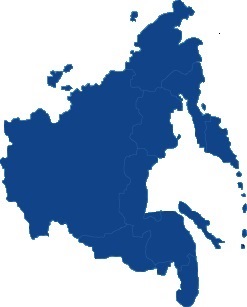 «Дальний Восток – пространство взаимодействия»Хабаровск 12.11.21СодержаниеМихайленко В. М. Проблемы сохранения культурных традиций Удэгейцев района имени Лазо Хабаровского края на современном этапе ………………3Петрова О. Ю. Дальний Восток в конфликтах и взаимодействии цивилизации   ………………………………………………………………......11Яковлева В.  А.   Иннокентий Виниаминов. Жизнь под знаком промысла.  19.Елохин Д. Р. Конфликт на острове Даманском: когда русский и китаец перестали быть «Братьями навек»…………………………………………….30Карпов Д. Д.  «Развитие  взаимоотношений России и Японии во второй половине ХХ века»……………………………………………………………….Аносова В. И. Судьба японских военнопленных на Советском Дальнем Востоке в послевоенные годы (1946-1956гг.)………………………………..34Пирюткина Р. А. Абрам Пейсахович (Ян Петрович) Мильчин: Автор памятника      Ерофею     Хабарову …………….…………………………….38Виденкин Ю. Е. Интересы Росси и других стран в Арктической зоне …….44Сольская С.В. История строительства и формирование инфраструктуры Байкало-Амурской магистрали………………………………………………..54Андреева В. А. Своеобразие взаимодействия культур Росси и Китая в Дальневосточном регионе …………………………………………………….61Лыткина К. В. «Sly Yaroslavets»  in the defeat of the Kwantung army on the territory of the Far East in 1945……………………………………………………………………………...70Драницын А. Ю. Richard Sorge………………………………………………..74Кончина К. С. Новиков Александр Александрович Novikov Alexander Alexandrovich………………………………………………Пилитская  Д В. Александр Михайлович Василевский; Alexander  Mikhailovich  Vasilevsky……………………………….………….84Dragunkin Nikita Sergeevich  Neon Vasilyevich Antonov………………89Sorokin I. V.  RodionMalinovsky – the great commander………………………95Balabaev Ilya Evgenevich  Ivan StepanovichYumashev…………….....101 ПРОБЛЕМЫ СОХРАНЕНИЯ КУЛЬТУРНЫХ ТРАДИЦИЙ УДЭГЕЙЦЕВ РАЙОНА ИМЕНИ ЛАЗО ХАБАРОВСКОГО КРАЯ НА СОВРЕМЕННОМ ЭТАПЕ Михайленко Виктория Михайловна,                                                                студентка КГБ ПОУ «Хорский                                                                  агропромышленный техникум»;                                                                    Залевская Сталина Владимировна;                                                                  преподаватель истории КГБ ПОУ                                                          «Хорский агропромышленный                             техникум»;Сохранение культурных традиций удэгейцев как коренных малочисленных народов Севера, Сибири и Дальнего Востока - система гарантированных государством экономических, правовых мер и мер социальной поддержки лиц из числа коренных малочисленных народов Севера, Сибири и Дальнего Востока, направленных на сохранение и развитие традиционного образа жизни, исконной среды обитания, хозяйственной деятельности и промыслов. Сохранение традиций удэгейцев - благородная цель, направленная на возрождение национальной культуры аборигенов, их национальных традиций, которые должны связываться с конкретной целью: для чего надо возрождать ту или иную культуру, и какова будет практическая или теоретическая польза от этого возрождения?Ключевые слова: удэгейцы, село Гвасюги, традиции, коренные малочисленные народы Севера, Сибири и Дальнего Востока, возрождение культурных традиций.The preservation of the cultural traditions of the Udegeians as indigenous small peoples of the North, Siberia and the Far East is a system of economic, legal and social support measures guaranteed by the State for persons from among the small indigenous peoples of the North, Siberia and the Far East aimed at preserving and developing the traditional way of life, the original habitat, economic activities and crafts. The preservation of the traditions of the Udegean is a noble goal aimed at reviving the national culture of the Aborigines, their national traditions, which should be associated with a specific goal: for which it is necessary to revive a particular culture, and what will be the practical or theoretical benefits of this revival?Key words: udegeites, Gvasyugi village, traditions, indigenous small peoples of the North, Siberia and the Far East, revival of cultural traditions.Социальная защита коренных малочисленных народов Севера, Сибири и Дальнего Востока - система гарантированных государством экономических, правовых мер и мер социальной поддержки лиц из числа коренных малочисленных народов Севера, Сибири и Дальнего Востока, направленных на сохранение и развитие традиционного образа жизни, исконной среды обитания, хозяйственной деятельности и промыслов. Кризисное состояние традиционных видов хозяйственной деятельности коренных малочисленных народов Севера, Сибири и Дальнего Востока привело к обострению социальных проблем. Уровень жизни значительной части граждан из числа малочисленных народов Севера, проживающих в сельской местности или ведущих кочевой образ жизни, ниже среднероссийского [3]. Необходимо отметить, что к коренным малочисленным народам Севера, Сибири и Дальнего Востока РФ относятся народы, проживающие в районах Севера, Сибири и Дальнего Востока на территориях традиционного расселения своих предков, сохраняющие традиционные образ жизни, хозяйствование и промыслы, насчитывающие менее 50 тыс. человек и осознающие себя самостоятельными этническими общностями [2]. При этом традиционным образом жизни малочисленных народов рассматривается исторически сложившийся способ жизнеобеспечения малочисленных народов, основанный на историческом опыте их предков в области природопользования, самобытной социальной организации проживания, самобытной культуры, сохранения обычаев и верований. Ритуалы, обычаи, обряды коренных малочисленных народов Сибири и Дальнего Востока представляют огромный этнографический интерес. Сохранение этнической специфики, национальных особенностей необходимо для дальнейшего гармоничного развития народа; при этом налицо и экономическая выгода (туристическая привлекательность, туристический бизнес, который также будет способствовать экономическому и культурному развитию государства и народов, проживающих в нем).Чем вызван наш интерес к их удивительной культуре? В первую очередь, каждый человек должен знать свою историю, историю коренных народов тех мест, где он живёт. Поэтому важно знать и уважать их традиции, ведь эти люди придают им огромное значение ведь мы являемся частью этой удивительной культуры. Мы проживаем в районе имени Лазо Хабаровского края, где есть село Гвасюги, где проживают удэгейцы. Культура удэгейцев, как и других малочисленных народов Приамурья, является одной из составляющих современной культурной традиции России.Удэ, удэге, удэгейцы – один из коренных малочисленных народов Дальнего Востока. Как у каждого народа, у удэгейцев свои традиции, обычаи и верования [4].Они издавна жили на северо-востоке Приморского края и юго-востоке Хабаровского, а также в горах и предгорьях Сихотэ-Алиня, у притоков Уссури и Амура. Сегодня удэгейцы, за исключением только старых людей, не знают своего языка, не знают и истоков своей культуры. Благодаря удивительной женщине - Валентине Тунсяновны Кялундзюга, живущей в с. Гвасюги, весь мир узнал удэгейское прикладное искусство -. удэгейский фольклор. Она создала удэгейскую азбуку, использовав при этом русский алфавит, написала  несколько небольших рассказов об удэгейцах.    Актуальность нашей работы заключается так же и в том, что сегодня удэгейцы, живущие в сельской местности, находятся сегодня в трудной ситуации. Люди, привыкшие жить охотой и рыболовством, которые ранее работали в госпромхозах, но после их закрытия фактически лишились работы и средств к существованию.   В связи с этим, проблема сохранения удэгейцев как этноса и сохранение их традиций встала особенно остро. Цель нашей работы: проанализировать особенности   социально-экономического и культурного развития удэгейцев района имени Лазо Хабаровского края и подчеркнуть важность мероприятий правительства Хабаровского края по сохранению и развитию их самобытных культурных традиций. Достижение поставленной цели предполагает решения целого ряда задач: изучить особенности духовных и материальных  культурных традиций удэгейцев района имени Лазо Хабаровского края; изучить социально-экономические и правовые проблемы развития национальной культуры удэгейцев    в районе имени Лазо Хабаровского края;  выделить мероприятия правительства Хабаровского края и администрации Муниципального района имени Лазо по сохранению и развитию самобытных культурных традиций удэгейцев, проживающих в районе имени Лазо Хабаровского края.Объект исследования: сохранение духовных и культурных традиций у удэгейцев в районе имени Лазо Хабаровского края. Предмет исследования: являются теоретические и практические проблемы сохранении духовных и материальных культурных традиций удэгейцев в районе имени Лазо, а также механизм государственного решения этой проблемы  на муниципальном и региональном уровне. Мы предположили (гипотеза), что процесс сохранения традиций у удэгейцев будет эффективным при следующих условиях:активизация внутренних ресурсов самих удэгейцев, рост самосознания и социального творчества направленных на деятельность по сохранению своих самобытных, духовных и культурных традиций; учет особенностей    национальной культуры удэгейцев района имени Лазо Хабаровского края; разработка и внедрение проектов правительства Хабаровского края и администрации Муниципального района имени Лазо по сохранению духовных и культурных традиций удэгейцев района имени Лазо.Практическая значимость результатов выполненного исследования заключается в том, что материалы исследования могут быть использованы для проведения уроков и занятий по краеведению.Удэгейцы относятся к среднеазиатскому виду монголоидной расы, ее байкальскому типу. Наряду с ярко выраженными чертами монголоидной внешности представители народа отличаются гораздо более светлой кожей и менее выраженной пигментацией волос и глаз. К отличительным особенностям внешности удэгейцев относят: прямые мягкие волосы темных оттенков;темные и светлые оттенки глаз, эпикантус;тонкие губы;небольшой нос;высокое плоское лицо с выступающими скулами;коренастое крепкое телосложение;рост низкий или ниже среднегоТрадиционная удэгейская одежда - пошитый из ткани или ровдуги халат типа «кимоно», застегивающийся на правую сторону. Мужской халат доходил до коленей, женский был длиннее. Нательная одежда — узкие штаны из камуса, доходящие до голеней или бедер наговицы. В холода носили меховые куртки, варежки, закрывающие шею тканевые капоры, маленькие круглые шапки с беличьими хвостами.Женский наряд украшался богаче мужского. Неизменный атрибут - нагрудник эвенкийского типа, декорированный бисером и монетами. Рукава, подол, кромка халата украшались меховыми аппликациями и вышивкой. Историческая область обитания удэгейцев - территория вблизи обоих склонов Сихотэ-Алиня, включая области: На востоке до побережья Японского моря; На западе до рек Хор, Бикин, Большая Уссурка: среднего течения правых притоков Уссури; На северо-востоке до Императорской гавани орочей; На севере до территорий найхинских нанайцев; На юге до границ проживания тазов.Русские познакомились с удэгейцами во второй половине XIX века в связи с присоединением к России Приамурья и Приморья. К началу ХХ века в Приморье удэгейцы сконцентрировались в бассейнах труднодоступных рек Самарга и Бикин, в Приамурье - в верховьях Хора, Анюя и Хунгари. Численность удэгейцев, по данным переписи 2002 г., составила 1657 человек, компактно проживающих на территории Хабаровского и Приморского края. Больше всего - 378 человек, проживает в селе Красный Яр в Пожарском районе Приморского края. Перепись 2001 г. зафиксировала 42 представителя народности на территории Украины, что приводит к общей численности порядка 1700 человек.Общая численность населения по переписи 2010 г. составляет 2011 человек.   В Хабаровском крае удэгейцы проживают в районе имени Лазо, а также в Комсомольском и Нанайском районах. Здесь они сосредоточены в селениях Гвасюги, Кукане, Снежном, Уни, Арсеньево, Рассвете и др. Во всех этих поселениях удэгейцы живут вместе с нанайцами, ульчами, орочами, русскими, украинцами и другими народами России [8].Огромное влияние на материальную и духовную культуру удэгейцев оказали контакты с русским населением, особенно в советский период. Коллективизация, техническая реконструкция промыслового хозяйства в корне изменили весь образ жизни народа. Уже в 30-е годы XX века началось расселение удэгейцев в более крупные и благоустроенные поселения. С одной стороны, это способствовало консолидации этноса, росту этнического самосознания аборигенов, улучшению их социально-экономического положения, повышению культурного и образовательного уровня. С другой - оказались утраченными многие элементы их традиционной культуры [5]. У удэгейцев есть много этнических особенностей, которые определяют их культуру, традиции, национальные праздники и быт. Например, китайский Новый год, который является грандиозным событием, Медвежий праздник, связанный с почитанием медведя. Вообще, этот народ исторически всегда жил в согласии с природой, стараясь не нарушать ее законов, заботится о ней, и, может быть, поэтому они хорошие охотники и рыбаки. Умению заботиться о природе было бы неплохо поучиться и нам. Виды хозяйственной деятельности удэгейцев можно разделить по значимости и функциям: охота - основной вид деятельности, приносящий доход и определяющий образ жизни и культуру удэгейцев; рыболовство - сопутствующий вид промысла, выполняет функцию надежного и регулярного источника пищи (особенно в отсутствие мяса); собирательство - второстепенный, дополняющий вид промысла, который необходим для пополнения рациона питания удэгейцев (оно обеспечивает организм витаминами, клетчаткой и другими важными для жизнедеятельности веществами). Местный охотник всегда знает, как разобраться в невидимых неопытному глазу таежных тропах, распознать следы людей и зверей, определить, где искать зверя. Не сам он, так «охотничья почта» донесет, где видели сохатого, где ходил изюбрь, в какой протоке ели «зеленку» (водоросли) косули [6].Важную роль в жизни удэгейцев играли шаманы, участвовавшие во всех значимых родовых событиях, проводивших камлания и традиционные праздники. Шаманы использовали варганы, бубны, горловое пение, специальные маски «хамбаба». Считалось, что, надев маску, шаман перевоплощается в духов предков, выходит с ними на связь [8]. Удэгейцы жили общинами, состоявшими из одного или нескольких родов, считавшихся по мужской линии. Во главе каждого рода стоял старейшина, выбираемый из числа наиболее уважаемых представителей старшего поколения. Старейшины принимали важные общественные решения, разрешали бытовые конфликты, выступали в роли судей, руководствуясь сводом родовых правил.Любую жилую постройку, кроме промысловой, удэгейцы называют джугди. Общая терминология для жилища у большинства тунгусо-маньчжуров региона свидетельствует о древних этнокультурных контактах. Все постройки удэгейцев, нанайцев и орочей независимо от срока их использования делятся на наземные, полуподземные и свайные.  По конструкции жилища разделяются на каркасные и срубные. Основу каркасных сооружений составлял остов покрываемый деревянными плахами, корой, берестяными покрышками или ровдугой. Стены срубных построек сооружаются из бревен, уложенных друг на друга. По внешней форме и типу крыш удэгейские традиционные жилища представляют собой конические, полуцилиндрические, одно- и двускатные, а также прямоугольные домики с двускатной крышей. Кроме жилых, хозяйственных и промысловых построек аборигены края сооружали и ритуальные. К ним можно отнести кумирни, погребальные домики и родильные шалаши.Кора ели, универсальный материал, который также использовался в бытовых целях для создания посуды.Посуду и другие бытовые вещи, изготавливались также из бересты. Посуда из бересты, очень популярна в наше время. За последние 100 лет кухня удэгейцев не изменилась. Главное в ней - мясо, остальное - "заедка" (лепешки на жире кабана, рисовая или кукурузная каша. Кстати, мука у удэгейцев появилась всего 100 лет назад).  Весной и летом в тайге – раздолье для вегетарианцев: черемша, дикий лук, чеснок, разные коренья, травы, папоротник, ягоды. Пока китайцы не завезли в тайгу чай, здесь пили цветочный сбор – сирень, липовый цвет, иван-чай, шиповник. Ягоды черемухи – на сладкое. Несмотря на влияние современной цивилизации, удэгейцы сохранили свою основу - традиционное таёжное природопользование и связанный с ним хозяйственный и духовный уклад жизни. В Гвасюгах сегодня нет предприятий, которые могли бы обеспечить рабочими местами население. Еще несколько лет назад в Гвасюгах не было дорог, электричество подавалось всего несколько часов в сутки, но сейчас люди в Гвасюгах живут обычной цивилизованной жизнью. Среди удэгейцев много представителей творческой интеллигенции. Широкую известность в нашей стране и за рубежом получила повесть Джанси Кимонко «Там где бежит Сукпай». Предпринимаются попытки вернуть к жизни удэгейский язык. В 2010 г. удэгейский язык родным назвало 4,3 % удэгейцев. Родным языком пользуется лишь старшее поколение в бытовой сфере. Удэгейская письменность на основе латинской графики была создана в начале 30-х гг. В ее основу был положен говор хорских удэгейцев. Однако в качестве письменного, язык просуществовал недолго. В 1989 г. разработан новый вариант письменности на русской графической основе, но широкого распространения она пока не получила. Экспериментальное преподавание языка ведется в селе Гвасюги [1]. В структурах исполнительной власти  Хабаровского края  проблемами удэгейцев занимаются непосредственно специальные отделы (в Хабаровском крае это  управление) по делам национальностей [7]. На удэгейцев, живущих в Хабаровском крае, распространяется действие нормативно-правовой базы, принятой в крае в интересах коренных малочисленных народов [7]. Когда-то академик Д. С. Лихачев сказал: «Культура – это огромное целостное явление, которое делает людей из простого населения народом, нацией». Именно общероссийская культурная общность является одним из мощных факторов, связующих разные народы в единый государственный организм, способствующий сохранению целостности Российской Федерации. Сегодня познакомиться с уникальной культурой и самобытным образом жизни удэгейцев можно, посетив национальные парки «Бикин» (с. Красный Яр) и «Удэгейскую легенду» (с. Рощино).Благодаря этнографическому туризму человек получает возможность увидеть традиционные жилищные и хозяйственные постройки, ознакомиться с народным фольклором, танцами и народными инструментами, научиться играть в народные игры, послушать народную сказку и научиться говорить на редком языке аборигенов, увидеть местных жителей в национальной одежде, принять участие в традиционных праздниках, попробовать блюда национальной кухни, принять участие в рыбалке и охоте с коренным населением и купить в качестве сувениров предметы традиционного быта от мастеров народных помыслов. Вернувшись из поездки, туристы показывают своим родственникам и знакомым приобретенные изделия, делятся впечатлениями об особенностях культуры, традициях и обычаях этносов.Сохранение традиций удэгейцев -  благородная цель, направленная на возрождение национальной культуры аборигенов, их национальных традиций, которые должны связываться с конкретной целью: для чего надо возрождать ту или иную культуру, и какова будет практическая или теоретическая польза от этого возрождения? Таким образом, идея сохранения культурных традиций удэгейцев для их самих сегодня востребована и близка.  Несмотря на влияние современной цивилизации, удэгейцы сохранили свой традиционный образ жизни - таёжное природопользование и связанный с ним хозяйственный и духовный уклад жизни, и самое главное, они хотят сохранять и передавать свою культуру детям.    При возрождении материальных и духовных традиций удэгейцев важно не превратить их жизнь в некий музей, где они будут «живыми» экспонатами.  Важно, чтобы они сами этого хотели и активно в этом участвовали, особенно молодёжь. Массовая безработица, охватившая национальные селения удэгейцев и других малочисленных народов Сибири и Дальнего Востока, может быть ликвидирована созданием новых и дополнительных предприятий, ориентированных на туризм, переработку продукции таежных промыслов, рыбы и леса.  Перспективным направлением представляется создание в национальных селениях этнографических культурных центров (музеев под открытым небом), ориентированных на этнотуризм. Государственная концепция по сохранению материального культурного наследия народов России, это создание законодательной базы в сфере сохранения и государственной поддержки нематериальной культуры народов Российской Федерации, нормативно-правовой базы по защите ее культурного наследия, авторских прав носителей народных художественных традиций. Это грантовая поддержка творческих коллективов и проектов на федеральном и региональном уровнях. Это укрепление материально-технической базы учреждений культуры, фольклорно-этнографических и национальных культурных центров.Таким образом, наша предположение (гипотеза), что процесс сохранения традиций у удэгейцев будет эффективным при следующих условиях: активизация внутренних ресурсов самих удэгейцев, рост самосознания и социального творчества направленных на деятельность по сохранению своих самобытных, духовных и культурных традиций; учет особенностей    национальной культуры удэгейцев района имени Лазо Хабаровского края; разработка и внедрение проектов правительства Хабаровского края и администрации Муниципального района имени Лазо по сохранению духовных и культурных традиций удэгейцев района имени Лазо. Библиографический список Закон   Хабаровского края   «О поддержке коренных малочисленных народов Севера, Сибири и Дальнего Востока Российской Федерации, проживающих в Хабаровском крае (с изменениями на 20 декабря 2017 года). ст. 1 Федерального закона от 20.07.2000 № 104-ФЗ «Об общих принципах организации общин коренных малочисленных народов Севера, Сибири и Дальнего Востока РФ» И СЗ РФ. 2000. № 30. Ст. 312.]. Распоряжение Правительства РФ от 04.02.2009 № 132-р «О Концепции устойчивого развития коренных малочисленных народов Севера, Сибири и Дальнего Востока РФ» // СЗ РФ. 2009. № 7. Ст. 876.Арсеньев В.К. Лесные люди удэхейцы // Соч., Владивосток: Примиздат, 1948. Т.5. С.137 — 188. Ларькин В.Г. Удэгейцы: (Историко-этнографический очерк с середины XIX в. до наших дней). Владивосток: ДВФ СО АН СССР, 1958. — 36 с.) Подмаскин В.В. Духовная культура удэгейцев XIX — XX вв. Историко-этнографические очерки. Владивосток: ДВГУ, 1991. — 160 с.Симонов М.И. Языковая ситуация у хорских удэгейцев // Языки Российской Федерации и нового зарубежья: Статус и функции. М.: Издат. Эдиториал УРСС, 2000. С.З 15 — 317.Источник: https://travelask.ru/articles/udegeytsy-lesnye-lyudi-ili-potomki-ussuriyskogo-tigra (дата обращения 10.11.21).ДАЛЬНИЙ ВОСТОК В КОНФЛИКТАХ И ВЗАИМОДЕЙСТВИИ ЦИВИЛИЗАЦИЙ	Петрова Олеся Юрьевна	студентка «Хабаровского 	технологического 	колледжа» 	Мойсейчик Татьяна 	Александровна	преподаватель КГА ПОУ 	«Хабаровский 	технологический колледж»Аннотация: Тема войны и международных отношений неисчерпаема. Кажется, о ней всё написано, но это только кажется. Работа рассматривает конфликты между СССР и Японией, начало XX века на территории Дальнего Востока, а также взаимодействие сторон в урегулировании острых вопросов.Annotation: The work examines the conflicts between the USSR and Japan, the beginning of the 20th century on the territory of the Far East, as well as the interaction of the parties in the settlement of acute issues.Ключевые слова: Русско-японская война, международные отношения, СССР, Япония.Начало XX века для СССР и Японии – это период становления и развития взаимоотношений между двумя странами, каждая из которых стремилась утвердить свои интересы за счет соседа. Именно в эти годы закладывались основы взаимоотношений Японии и Советского Союза, реанимировались и обострялись взаимные противоречия.В начале XX века международные отношения в целом сильно обострились. Япония и Россия не стали исключением. Япония начала боевые действия без объявления войны в 1904 году с нападения на русский флот в Порт-Артуре. Россия потерпела поражение, так что опасалась продолжения войны в дальнейшем и была вынуждена пойти на уступки. От заключенных договоров в период с 1907 года по 1916-й Япония получала заметно больше. Когда в России установилась власть Советов, Страна восходящего солнца не признала новое государство. В Гражданской войне японцы выступали на стороне Белой гвардии, осуществив в 1918-1922 годах интервенцию против России. С 1918-го японские войска участвовали в оккупации Дальнего Востока и Сибири, принимали участие в боях против РККА и красных партизан.   Удалось отстоять и освободить от японских интервентов Дальний Восток. Целями интервенции был вывоз оккупантами различных природных ресурсов этих краев – леса, полезных ископаемых, рыбы, пушнины. Японией планировалось создать на землях российского Дальнего Востока управляемое из Токио правительство, которое бы помогало активно бы помогало японским властям грабить природные ресурсы и местное население. Итогом такой политики было включение российского Дальнего Востока и Восточной Сибири в состав колониальной Японской империи.После Гражданской войны Советской власти нужно было срочно решать практические задачи. Это восстановление экономики, промышленности и сельского хозяйства, во внешней политике нужно было нормализовать отношения с капиталистическими странами. Как писал Л.Н. Кутаков «Ленинский принцип мирного сосуществования лежит в основе политики Советского государства в отношении Японии с первых дней Октября». Кроме Японии, важным соседом СССР был Китайская Республика. После прорыва дипломатической блокады в 1922 г. договором с Германией, в 1924 г. были установлены отношения с Китаем. Именно конфликт Китая и Японии стал началом Второй Мировой войны на Дальнем Востоке. В 1925 г. была подписана «Конвенция об основных принципах взаимоотношений между СССР и Японией». Согласно первой статье Конвенци между странами устанавливались дипломатические и консульские отношения. Вторая статья данного договора подтверждала условия русско-японского Портсмутского договора 1905 г. В частности, за Японией пока оставался юг Сахалина.В ст.5 Конвенции торжественно подтверждалось намерение жить в мире и дружбе, строго уважать национальное законодательство друг друга. Также стороны брали на себя ответственность не допускать существования организаций или групп, претендующих быть правительством какой-либо части территории другой стороны, или чужеземных подданных или граждан, относительно которых было бы обнаружено, что они фактически ведут политическую работу.Современные российские исследования показали, что внешнеполитическая деятельность на Дальнем Востоке была неоднозначной и многогранной. Коммунистическая партия Японии стала орудием советского влияния. КПЯ стала организацией, «ведущей решительную политическую борьбу за свержение монархии». Так в 1928году на IV Конгрессе Коминтерна пришли к выводу, что возникновению в будущем мировой войны, может помешать только свержение буржуазии в важнейших империалистических странах. И Япония также входила в перечень этих империалистических стран, где согласно коммунистическим идеям грядущая революция быстрыми темпами перерастет в социалистическую. Современный историк К. Черевко описывает, как Япония нарушала упомянутую 5 статью Конвенции «об основных принципах взаимоотношений между СССР и Японией» невмешательстве в дела друг друга. В частности, ею финансировалась подрывная деятельность на территории СССР, причем на ее организацию шли деньги «бывших официальных представителей царского Правительства и различных групп и организаций, которые боролись с Советской властью». Более того в Японии оставалось золото, вывезенное еще правительством Колчака из Казани во Владивосток (т. н. Золотой запас Российской Империи) и захваченное в 1920г. японским полковником Х. Куросавой. О планах и деятельности японской разведки против СССР пишет военный историк Е.А. Горбунов. Он приводит в пример доклад конца 1927г. японского офицера разведки Канда Масатанэ с красноречивым названием «Материалы по изучению подрывной деятельности против России». Этот доклад, пишет Е. А. Горбунов, был программой разведывательных, диверсионных и подрывных мероприятий против СССР как в мирное, так и в военное время. В частности, автор доклада рекомендовал принять меры к обострению национальной, идеологической и классовой борьбы внутри нашей страны. Предлагалось подстрекать государства, лежащие на западных и южных границах Союза. Угрожать ему таким образом, чтобы не дать возможности перебросить войска на Дальний Восток. Также рекомендовалось в связи с развитием общего военного положения создать на русской территории антисоветское правительство и побудить свергнуть советскую власть одновременно в Сибири и на Кавказе. В приложение к докладу были разработаны «Важнейшие мероприятия мирного времени на Дальнем Востоке в связи с подрывной деятельностью против России». Среди этих мероприятий предусматривалось создание за границей белоэмигрантских организаций для враждебной деятельности против Советского Союза.Отношения между Японией и Россией (времен СССР) регламентировал Пекинский договор, заключенный в 1925 году. При этом отношения между странами в этот период можно охарактеризовать как нейтральные. В тридцатые годы Япония оккупировала Маньчжурию, начались пограничные конфликты и провокации. В Манчжурии готовился мощный военный плацдарм для нападения на СССР. Кроме того, японцы держали резервные армии в Корее.С начала 1938 года обстановка на всей дальневосточной границе продолжала оставаться сложной и напряженной. Японские правящие круги поощряли военное командование на организацию и проведение провокаций на границе с Советским Союзом, при этом ставились конкретные цели: осложнить советско-японские отношения и толкнуть СССР на войну. Так в январе японцы пытались захватить высоту на участке «Золотая» Гродековского погранотряда. Пограничники эти замыслы пресекли. Подобная провокация последовала в феврале на участке заставы «Утиная» Посьетского погранотряда.В этих условиях командование ОКДВА (Особая Краснознамённая Дальневосточная армия), Тихоокеанского флота, краснознаменных пограничных и внутренних войск Дальневосточного края, соединений и частей, пограничных отрядов и застав принимало меры по отражению вражеских провокаций. К примеру 14 апреля начальник Посьетского отряда полковник Кузьма Евдокимович Гребник издал приказ о подготовке застав и подразделений к оборонительным боям в связи с намереньями японцев совершать вооруженные провокации на границе. 22 апреля 1938 года, командующий ОКДА маршал В. Блюхер отдал приказ «О проведении авиации, частей зенитной обороны, службы ВНОС (воздушного наблюдения, освещения, связи) и укрепрайонов». В состояние повышенной боеготовности, в связи с попыткой внезапного нападения японцев на приграничные гарнизоны, особенно в Южном Приморье (залив Посьет - Славянка). С приближением лета командование войск Дальнего Востока было в немалой степени озадачено необходимостью скорейшего и точного определения района Приморья, предназначенного противником для провокации. Позже станет известно, что японцы, их генеральный штаб к выбору места вооруженного конфликта подходили очень расчетливо. Участок по их планам, должен быть таким, где им уже впервые дни боевых действий поставить в невыгодное положение пограничников. В случае неудачи - максимально облегчить уход их войск от полного разгрома.Свои пограничные провокации правительство Японии тщательно готовило как в военном, так и в дипломатическом отношении, обращая особое внимание на выбор момента нападения, место завязки конфликта и методы его дипломатического прикрытия.Развязывая вооруженный конфликт, японская военщина учитывала условия местности, крайне неблагоприятные для сосредоточения и развертывания советских войск. Особенность этого района заключалось в удаленности от основной территории Приморского края на 150-200км. Немало важное значение имел и тот факт, что советская территория в указанном районе очень мало населенных пунктов, и в хозяйственном отношении была слабо освоена. Учитывая нарастающую угрозу военного нападения. Советское правительство 28 июня 1938 года преобразовало ОКДВА в Дальневосточный Краснознаменный фронт, в состав которой вошли две армии (1-я Приморская - командующий комбриг К.П. Подлас; 2-я Отдельная Краснознаменная - командующий ком. И.С. Конев) и Хабаровская группа войск. Фронт возглавил Маршал Советского Союза В.К. Блюхер.Первым серьезным конфликтом между СССР и Японией стали события на озере Хасан. Летом 1938 года японские войска вторглись на территорию СССР. Впрочем, данная интервенция не имела под собой целей захвата территории, так как японские силы были значительно слабее наших войск. У конфликта была несколько другая задача — создание напряжения на советском Дальнем Востоке как раз в тот момент, когда Германия готовила интервенцию против Чехословакии, с которой у СССР был союзный договор. 15 июля 1938 года, в день, когда у озера Хасан был убит советскими пограничниками матерый разведчик Мацусима Сакуни, нарушивший границу и фотографирующий нашу территорию, японский поверенный в Москве Ниси - в соответствии с инструкцией своего правительства - посетил Наркомат иностранных дел. Он заявил протест советскому правительству по поводу того, что якобы 11 июля 1938 года  40 красноармейцев ворвались в район сопки Заозерная к западу от озера Хасан и заняли местность, которая принадлежит Маньчжоу-Го.  От имени императорского правительства Ниси потребовал немедленного отвода советских войск из указанного района. Японскому правительству было предъявлены официальные документы, а именно - Хунчунское соглашение России с Китаем, в котором были зафиксированы результаты проверки несколько участков русско-китайской границы, произведенной представителями сторон 1886 году, а также приложенную к нему карту. Это соглашение и карта не оставляли ни малейшего сомнения, что озеро Хасан расположено полностью на советской территории.Однако японский поверенный продолжал утверждать, что место занятое советскими войсками, находится на территории Маньчжоу-го, таким образом, действия Советских войск угрожают территориальной целостности и безопасности Маньчжоу-го и Кореи. Карта, которая предъявлена для оправдания позиций СССР, не дает основания относится к ней как к достоверной, поскольку японская сторона не убеждена, что именно она является той самой, которая определяет границу СССР и Маньчжоу-Го.20 июля посол Японии в СССР Мамору Сигмэцу, посетив народного комиссара иностранных дел М.М. Литвинова, вновь заявил, что на основании данных царского правительства, которым располагает маньчжурское правительство, район к западу от озера Хасан принадлежит Маньчжоу-Го. Доказательство принадлежности этого района Маньчжоу-Го является тот факт, что ежегодно на высоте Заозерной маньчжурское население справляет свои обряды. Вторжение советских войск в данный район является нарушением статуса кво, ответственность за которое падает на советскую сторону, он потребовал немедленного отвода советских войск с высоты Заозерной в качестве необходимого условия для «внесения успокоения». Ответ советской стороны был аналогичен тому, что был дан 11июля.Последовало заявление, что японское правительство ответом народного комиссара не будет удовлетворено. «Поскольку спокойствие на границе было нарушено советской стороной, Японии ни чего больше не остается, как принять меры, необходимые для восстановления своих прав. Это был ничем неприкрытый, грубый нажим японской дипломатии. И естественно, что подобный тон встретил решительный отпор со стороны Советского правительства, в лице М.М Литвинова. Провокация на озере Хасан, во-первых, должна была заставить СССР оттянуть на Дальний Восток лучшие войска, а во-вторых, показать, что в случае, если СССР ввяжется в войну в Европе, его ждет война на два фронта. В ходе двухнедельного конфликта японские войска были разбиты и 11 августа 1938 года запросили перемирия.  11-го августа в Маньчжурском городке Хунчун состоялась встреча военных представителей Японии и СССР. Они подписали договор о перемирии, уточнили положение войск с обеих сторон, отметили, что государственная граница СССР полностью восстановлена. На этом инцидент на озере Хасан был завершен, а советская территория была полностью очищена от японских войск.Несмотря на неудачу японцев у озера Хасан, осенью 1938 года генеральный штаб японской армии приступил к разработке плана войны против Советского Союза, получившего кодовое название «План операции №8». Монголия давно привлекала японских милитаристов не только своими ресурсами, но и тем, что прикрывала Транссибирскую железную дорогу, которая была единственным связующим звеном между западом и востоком нашей страны. И в случае утери контроля над любым из ее участков поддерживать войска на Дальнем Востоке стало бы крайне затруднительно.С весны 1939 года развернулась активная подготовка к осуществлению агрессии против Монгольской Народной Республики и Советского Союза согласно «Плану операции №8». В 1939 году произошел еще один военный конфликт. Впоследствии это военное столкновение в отечественной историографии получило название «бои на реке Халгин-Гол».Активные боевые действия в районе реки Халхин-Гол начались 11 мая 1939 года. Поводом для конфликта стали территориальные претензии Маньчжоу-Го к Монгольской Народной Республике, в частности, принадлежность реки Халхин-Гол. С мая по август 1939 года Японией было предпринято несколько попыток форсировать Халхин-Гол и закрепиться на ее западном берегу, но все они были успешно отбиты советско-монгольскими войсками. Не менее ожесточенные бои разразились и в небе над Монголией. В начале августа 1939 года японское командование начало подготовку к очередному наступлению. 10 августа войска, расположенные на захваченной территории Монголии на восточном берегу реки Халхин-Гол, были сведены в 6-ю армию под командованием генерала Огису Риппо. В ответ на японские приготовления советским командованием под руководством Г.К.Жукова был разработан план упреждающего удара. Подготовка к встречному удару велась в обстановке строжайшей секретности. Все маневры проводились только в темное время суток. В радиопереговорах, которые японцы активно прослушивали, разговоры велись только об оборонительных сооружениях. Проверка войск советскими полководцами осуществлялась на обычных грузовых машинах, которые использовались для переброски личного состава. Операцию было решено начать 20 августа, когда основные силы японской армии будут уже развернуты для наступления.Как и планировалось, 20 августа войска Красной Армии и силы Монгольской Народной Республики перешли в наступление. К вечеру 23 августа после ожесточенных боев советско-монгольская группировка окружила основные силы 6-й японской армии. В следующие два дня наши силы вели сражения по расчленению и уничтожению окруженных войск противника. К утру 31 августа территория Монгольской Народной Республики была полностью освобождена от захватчиков, а армия Огису Риппо прекратила свое существование. 16 сентября 1939 года между СССР и Японией было заключено перемирие. Разгром Японии при Халхин-Голе оказал огромное влияние не только на развитие событий в Тихоокеанском регионе, но и на ход Второй Мировой войны в целом.Поражение в военном столкновении с советско-монгольскими войсками и одновременное подписание пакта о ненападении между Германией и СССР привели к отставке японского кабинета министров под руководством Хиранумы Киитиро. Новое правительство Японии заявило, что не будет вмешиваться в конфликт в Европе. Таким образом, Японская империя временно отказалась от своих планов по захвату советского Дальнего Востока и решила бросить все силы на овладение колониями западных стран.В начале сороковых годов XX века, отношения между Россией и Японией оставались напряженными из-за поддержки японцами Германии и Италии. Присоединение страны к «Оси» несло угрозу новой войны, но Япония в те годы придерживалась по отношению к СССР политики нейтралитета. После разгрома Германии Советский Союз выступил против Страны восходящего солнца, экспансия которой обернулась на Тихий океан. Причинами стали союзные обязательства, стремление вернуть территории и милитаризм в Японии, который угрожал миру. Япония подписала Акт о капитуляции еще в 1945 году, но мирный договор был подписан только спустя шесть лет в Сан-Франциско. Согласно тексту этого соглашения, Япония отказывалась от прав на Курильские острова, но Сенат США тогда принял одностороннюю резолюцию, которая установила, что подписанные договоры не будут означать признание за Советским Союзом прав на какие-либо территории. При Хрущеве была предпринята попытка договориться с Японией без участия других государств. Договор, заключенный в 1956 году, способствовал улучшению отношений и позволил наладить торгово-экономическое сотрудничество. Но документ не был полноценным соглашением, потому что вопрос принадлежности Курильских остров оказался не решен. Итогом взаимоотношений Советского Союза, и императорской Японии стало появление противоречий между странами. Эти противоречия основывались на характерных чертах и целях внешней политики каждой из стран. И главной чертой, своего рода двойным дном отношений являлась двойственность политики как СССР к Японии, так и наоборот Японии к Советскому Союзу.ИНФОРМАЦИОННЫЕ ИСТОЧНИКИДокументальные источники:1. Документы внешней политики СССР. Т. 6. – М.: Госполитиздат, – 19622. Документы внешней политики СССР. Т. 10. – М.: Госполитиздат, – 1965. - 688 c.    3. Документы внешней политики СССР. Т. 11. – М.: Госполитиздат, – 1966. - 792 c.  Периодическая печать: 1. Советский Сахалин. Региональная общественно-политическая газета. 1925 г. 2. Известия. Центральная общественно политическая газета. 1920-1941 г.Литература:1. Андрюков, Б.Г. Участие Владивостокского морского госпиталя в  медицинском обеспечении Хасанской операции / Б.Г. Андрюков // Здоровье. Медицинская экология. Наука.- 2011. - № 2. - С. 36-43.2. Азаренков, А.А. Геополитический вызов России: "Вашингтонская система" региональной стабильности и возвращение СССР на Дальний Восток /А.А. Азаренков // Вестник Московского государственного областного университета серия &apos;История и политические науки&apos; . - 2009. - № 2. - С. 61-66.3. Аварин, В. Я. Борьба за Тихий океан: (Агрессия США и Англии, их противоречия и освободительная борьба народов) / В.Я. Аварин. – М.: Госполитиздат, 1952. - 671 с.4. Черепанов, К.В. Некоторые аспекты советской внешнеполитической деятельности на Дальнем Востоке в конце 1920-х - начале 1930-х гг. (по материалам Архива внешней политики Российской Федерации) / К.В. Черепанов // Социальные институты в истории: ретроспекция и реальность. -Омск, 2014. - № 1. - С. 98-107Яковлева Валерия Андреевна;студентка КГА ПОУ «ХАБАРОВСКИЙ ТЕХНОЛОГИЧЕСКИЙ КОЛЛЕДЖ»;Авдеева Елена Валерьевна;преподаватель КГА ПОУ «ХАБАРОВСКИЙ ТЕХНОЛОГИЧЕСКИЙ КОЛЛЕДЖ»;В данной работе освещена проблема распространения православной веры на Дальний Восток. Иннокентий Вениаминов посвятил свою жизнь распространению и укреплению просвещения и христианства на удалённых от цивилизации землях крайнего северо-востока России, на территории Камчатки, Якутии, Магаданской и Амурской областей, Приморского и Хабаровского краёв. В работе рассмотрен вопрос влияния митрополита Иннокентия на общественные, политические и международные процессы во время освоения русскими Приамурья и других участков современного Дальневосточного федерального округа и ряда территорий, раннее принадлежавших Российской империи.Апостол, Иван Попов, Иннокентий Вениаминов, просвещение, коренные народы.ИННОКЕНТИЙ ВИНИАМИНОВ. ЖИЗНЬ ПОД ЗНАКОМ ПРОМЫСЛА.Нет такой сферы жизнедеятельности человека, на которую не повлияла бы культура. Наибольшее же влияние она оказывает на образ жизни каждого человека. Центром культуры является человек со всеми его потребностями и заботами, особое место в социальной жизни занимают и вопросы освоения им культурной среды, и проблемы, связанные с достижением им высокого качества в процессе создания и восприятия культурных ценностей. Таким образом, подход к решению проблем культуры на Дальнем Востоке следует искать не вовне, а внутри человека, научить его видеть красоту и привнести свой вклад в развитие культуры. В плеяде выдающихся российских деятелей середины 19 века святитель Иннокентий (Вениаминов, 1797-1879) занимает особое место. Православный миссионер, известный географ, лингвист и этнограф, ставший митрополитом Московским и Коломенским, апостолом Дальнего Востока и Северной Америки, с личностью которого я хочу познакомить читателя, многое успел на своём жизненном пути.Настоящее имя Иннокентия Вениаминова – Иван Евсеевич Попов. Святитель Иннокентий родился 26 (8 сентября) 1797 года в августе небольшом таежном селе Ангинское Качугской волости Верхоленского уезда Иркутской губернии, расположенного в 270 верстах от города Иркутска, в бедной семье пономаря местного храма во имя святого Илии Пророка. При крещении он был наречен Иоанном. В пятилетнем возрасте Иван лишился отца, и заботу о нем принял его дядя, дьякон Дмитрий Попов, научивший мальчика грамоте. Еще в юности он пристрастился к механике, умел работать топором и рубанком, владел многими ремёслами – от плотника до часовщика – и огромными знаниями в разных сферах [2, с. 32]. Долгий путь сына сибирского псаломщика до московского митрополита, полный миссионерских странствий, научил святителя Иннокентия видеть свою жизнь под знаком Промысла Божьего и безгранично доверять ему.Рано потеряв отца, Иван (имя до принятия монашества) с девяти лет был отдан на учебу в Иркутскую семинарию. По обычаю того времени некоторым семинаристам меняли фамилии. Отличник Иван Попов становится Вениаминовым в честь недавно умершего иркутского епископа Вениамина (Багрянского).«Хочу быть полезным» — это девиз великого человека, просветителя и труженика Иннокентия Вениаминова, митрополита Московского и Коломенского, которому он следовал ежедневно. Большую часть жизни Иннокентий Вениаминов посвятил распространению и укреплению просвещения и христианства на Камчатке, в Якутии, на территории нынешних Магаданской и Амурской областей, Приморского и Хабаровского краёв. Святитель Иннокентий был глубоко озабочен просвещением коренных народов. Он писал: «Под именем просвещение я здесь буду разуметь перемену или переход из прежнего, так называемого дикого состояния, в нынешнее, подходящее к нашему, европейскому. Не только странно, но даже смешно кажется делать ныне вопросы: должно ли просвещать дикарей? и полезно ли для них просвещение? ...не одностороннее, не поверхностное, но прочное, благодетельное, истинное. [4, с. 194–195]. Святитель Иннокентий просвещал людей, стоящих на самых первых ступенях социального развития. Отец Иннокентий был умелец. Он обучал местных жителей столярному, слесарному, кузнецкому делу, выкладке кирпичей и каменной кладке. Вместе с местными жителями он строил школы и духовные училища, в которых люди обучались грамоте. Было организовано обучение и воспитание не только детей, но и взрослых. Вениаминов считал, что дети научаются всему: и усердной молитве, и состраданию, и милосердию, и кротости, и воздержанию, смотря на родителей своих, на их примере. Воспитанников семинарий обучали медицине, переплётному делу, портняжному, сапожному, плотницкому и столярному ремёслам. Для местных жителей эти навыки были необходимы. Они обучались сами, обучали жителей далёких поселений. Иннокентий Вениаминов считал, что «работа и ремёсла, кроме нравственной и экономической пользы и других выгод, укрепляют телесные силы и здоровье, а это для здешних воспитанников, имеющих много особенностей в сравнении с подобными им воспитанниками, особенно необходимо». Наряду с ремёслами семинаристы осваивали огородничество, чтобы обеспечить себя продуктами питания, они с удовольствием сами выращивали овощи и обучали этому окружающих. По мнению святителя, приобщение коренных жителей севера-востока России к православию, перевод учебной и богослужебной литературы, возможность получения начального образования способствуют укреплению государственности на этих территориях. При использовании методов и средств просветительско-миссионерской деятельности Вениаминов опирался на принцип «спасения бесценной души человека». Он считал православие стержнем, который позволит народам северо-востока России сохранить свою самобытность и войти в христианскую культуру. Русский миссионер нёс просвещение малым народам, населявшим бескрайние просторы нашей страны не для того, чтобы покорять или подчинять племена и малые народности своим обычаям, а чтобы изучить и включить самобытную национальную культуру просвещаемого народа в культурное пространство России. [3, с. 200].В своей деятельности Иннокентий Вениаминов придерживался главного условия — возможность выбора для каждого отдельного человека и просвещаемых народов в целом, уважение традиций просвещаемого народа, которые не противоречат христианскому учению. Святитель Иннокентий (Вениаминов), митрополит Московский и Коломенский, нёс людям не только знания, но и обучал их различным технологиям. Принимал участие в строительстве храмов и часовен, организовывал церковно-приходские школы, где обучал грамоте взрослых и детей, занимался призрением сирот. Святитель создал и возглавил комитет по переводу священных и богослужебных книг на языки народов Якутии. 19 июля 1859 года в Троицком кафедральном соборе в Якутске была впервые совершена Божественная литургия на якутском языке, причём Евангелие читал сам святитель Иннокентий. Огромным вкладом в просветительскую деятельность считается и тот факт, что просветитель-миссионер развивал эпистолярный жанр. В своих трудах он описал природные, географические особенности северо-востока России, особенности быта, культуры коренных жителей. [5, с. 72]. Его труды были изданы, их прочитали многие и узнали о самобытных народах этого сурового края. Миссионеры опирались в своей деятельности на труды просветителя для продолжения взаимодействия с коренными жителями. Огромное значение Иннокентий Вениаминов придавал воспитанию подрастающего поколения. В течение своей жизни он много изучал этот вопрос. Результаты своих исследований он описывал в своих произведениях «Наставление священнику, назначаемому для обращения иноверных и руководствования обращенных в христианскую веру», «Записка о детском воспитании», «Духовенство и народное образование», «Несколько мыслей касательно воспитания духовного юношества». В начале XIX века в России произошла реформа образования, в школах стали обучать детей независимо от сословий и достатка. Образовательная среда стала доступной для всех людей. В это самое время великий миссионер и святитель Иннокентий (Вениаминов) был назначен православным епископом Якутии. Он выучил язык местных жителей, общался с ними на их родном языке. В 1826 году для якутов составил алфавит на основе кириллицы, перевёл на якутский язык святые писания. Выполняя миссионерскую деятельность, святитель призывал народ соблюдать целомудрие, телесную чистоту, почитать родителей, относится позитивно к женскому образованию. Целью христианского просвещения, по мнению самого И. Вениаминова, прежде всего, было внутреннее просвещение человека. Все его произведения объединены одной мыслью, что будущее народа зависит от уровня образования подрастающего поколения и в основе образования должно лежать духовное и нравственное развитие личности. Святитель Иннокентий считал, что взрослые могут выбирать различные методы и способы воспитания, но в основе должно быть формирование духовных ценностей — смирения, трудолюбия, воздержания и веры. Патриарх рассматривал вопрос об отрицательном влиянии на человека безрелигиозного воспитания, которое способно, не касаясь сердца, формировать и поддерживать внешний благопристойный облик. Однако очень часто внешнее содержание не соответствует внутреннему, так как отсутствует подлинная духовность. При этом за внешним обликом, превращённым лишь в маску, скрывается неизвестное лицо человека. Сегодня как никогда актуальны слова святителя Иннокентия о том, что нельзя образовывать и воспитывать человека, не касаясь его сердца. Он писал о том, что грамотность без нравственности у простого народа есть то же самое, что нож у своевольного и непослушного ребёнка. [6, с. 95]. Для того чтобы общество было высоконравственным, правительство должно уделять самое пристальное внимание нравственному воспитанию подрастающего поколения. Деятельность святителя Иннокентия (Вениаминова) в области стимулирования строительства новых русских поселений заслуживает особого внимания. Безусловно, самым ярким примером является строительство и укрепление города Благовещенска. В 1856–1858 годы происходит непосредственная закладка, а также заселение территории и формирование поселения, которое вошло в историю под названием города Благовещенска, неизменной русской столицы Приамурья, огромную роль в этом сыграл святитель Иннокентий. К примеру, название города Благовещенска было получено благодаря Благовещенской церкви, построенной святителем, которая стала сначала культурным центром станицы, а потом и кафедральным храмом всего региона. Деятельность святителя стало важной и как помощника графа Николая Муравьёва, и как лица, помогавшего создавать центр русского Приамурья. Данный стремительный урбанистический процесс был реализован всего за два года (1856–1858 гг.). От небольшого Усть-Зейского военного поста до устроенной Благовещенской станицы (города) был совершён стремительный скачок, на который повлияло как фактическое присутствие епископа в городе (что всегда считалось символом значимости города), так и последующее перенесение кафедры в станицу. Первыми заботами святителя на новом месте становится строительство семинарии и собственной резиденции. В архиерейском доме (ныне территория судостроительного завода) размещался весь церковный причт и хор. Новый дом «вышел… очень холодный, так что в морозы я не выходил из шубы и теплых сапог» — пишет святитель об условиях своего проживания. В 1862 году в Благовещенске открылось духовное училище (с 1871 года – семинария). [7, с. 23]. В своих ежегодных путешествиях по Амуру святитель закладывает новые церкви, часто собственноручно изготовляя для них деревянные престолы по своей любви к плотницкому делу. За 17 лет в Амурской области появились 30 храмов, несколько школ и две миссии. Всего к 1869 году в Камчатской епархии насчитывалось 111 церквей и около 200 часовен. Благодаря ходатайству святителя был открыт первый на Дальнем Востоке монастырь. Этим монастырём стал Свято-Троицкий Николаевский мужской монастырь, расположенный между посёлками Шмаковка и Горные Ключи. Первое ходатайство об открытии этого монастыря святитель Иннокентий отправил ещё 1862 году, однако, учитывая сложность текущей политической конъюнктуры того времени, процесс был несколько осложнён. Но благое начинание не пропало, и к концу века монастырь начал стремительно развиваться. Особого внимания заслуживает та беседа, которую имел святитель Иннокентий (Вениаминов) и на тот момент иеромонах Николай (Касаткин), будущий великий святой Николай Японский. [8, с. 39]. Их встреча состоялась в городе Хабаровске, где они имели общение. А, кроме того, можно выдвинуть предположение о том, что опытный к тому моменту святитель Иннокентий преподал несколько практических и теоретических советов будущему святителю о работе за границей и среди инородцев, которые могли ему пригодиться в будущих апостольских трудах. Важное значение в духовном и культурном освоении якутской земли сыграл Иннокентий (Вениаминов). 1 августа 1859 года в Троицком соборе Якутска впервые прозвучала служба на якутском языке. Евангелие читал сам святитель Иннокентий. Якутские старейшины просили сделать этот день навсегда праздничным, поскольку «они в первый раз услышали Божественное слово в храме на своем родном языке». Якуты, тунгусы и другие кочевые народности имели канонические послабления в совершении церковного брака. Их венчали без разбора дней недели, а также в посты.В 1870 году осуществилась мечта святителя Иннокентия о выделении Якутии в отдельную епархию.Жизнь Ивана Евсеевича Попова — Иннокентия Вениаминова была полна суровых испытаний, радостей и скорбей, но мы всегда будем помнить его как великого учёного, патриота великого Отечества, замечательного человека. Иннокентий Вениаминов относится к числу тех, кто внёс свой весомый вклад в развитие и совершенствование образования. В его понимании человек есть индивид, который противостоит жестокости, безнравственности и бескультурью. Для Иннокентия Вениаминова основополагающим становится так называемое культурное ядро, которое состоит из универсальных общечеловеческих и этнических ценностей.Список источников1. А. Г. Арутюнов Святитель Иннокентий (Вениаминов) и деятель русской православной церкви по укреплению российской государственности на Дальнем Востоке https://fessl.ru/docs-downloads/2020/12_20/innokentij-veniaminov/10-14.pdf2. А. И. Ергина, И. Г. Шаламова БЫТЬ ПОЛЕЗНЫМ https://fessl.ru/docs-downloads/2020/12_20/innokentij-veniaminov/49-52.pdf3. Иннокентий  (Вениаминов). Ученый, педагог, просветитель. Хабаровск Издательский дом «Приамурские ведомости», 2016, 336 с.4. Иннокентий (Вениаминов). Указание пути в Цаpcтво Небесное / Иннокентий (Вениаминов). — Текст : электронный // RuLit : [электронная библиотека]. — URL: https://www.rulit.me/books/ukazanie-puti-v-capctvo-nebesnoe-read-227404-2.html. 5. Колыванов, Г. Е. Педагогическая мысль в русской патристике / Г. Е. Колыванов. — Текст : электронный // Азбука веры. Православная библиотека. Патрология. — URL: https://azbyka.ru/otechnik/Patrologija/russkaja-patrologija-materialyakademicheskoj-konferentsii/16_2. 6. Святитель Иннокентий (Вениаминов) и научно-просветительская деятельность православного духовенства в Сибири и на Дальнем Востоке XIX – начала XX века : материалы IV межрегион. науч.-практ. конф. 8–10 сент. 2017 г. / Иркут. обл. гос. универс. науч. б-ка им. И. И. Молчанова-Сибирского. — Иркутск : ИОГУНБ, 2017. — 200 с. — URL : https://irklib.ru/Svyatitel_Materialy_IV_ Konferentsii.pdf. — Текст : электронный. 7. Склярова, Т. В. Анализ педагогических идей святителя Иннокентия (Вениаминова) в свете церковно-педагогического опыта / Т. В. Склярова, В. А. Тукиш. — Текст : электронный // КиберЛенинка : [науч. электрон. б-ка открытого доступа]. — URL: https://cyberleninka.ru/article/n/analiz-pedagogicheskih-idey-svyatitelya-innokentiyaveniaminova-v-svete-tserkovno-pedagogicheskogo-opyta. 8. Склярова, Т. В., Тукиш, В. А. Педагогический аспект просветительской деятельности Святителя Иннокентия (Вениаминова) в контексте социокультурной обстановки в России в XIX в. / Т. В. Склярова, В. А. Тукиш. — Текст : электронный // КиберЛенинка : [науч. электрон. б-ка открытого доступа]. — URL: https://cyberleninka. ru/article/n/pedagogicheskiy-aspekt-prosvetitelskoy-deyatelnosti-svyatitelya-innokentiyaveniaminova-v-kontekste-sotsiokulturnoy-obstanovki-v. 9. Тукиш, В. А. Просветительская деятельность святителя Иннокентия (Вениаминова) митрополита Московского / В. А. Тукиш. — Текст : электронный // КиберЛенинка : [науч. электрон. б-ка открытого доступа]. — URL: https://cyberleninka.ru/ article/n/prosvetitelskaya-deyatelnost-svyatitelya-innokentiya-veniaminova-mitropolitamoskovskogo.КОНФЛИКТ НА ОСТРОВЕ ДАМАНСКОМ: КОГДА РУССКИЙ И КИТАЕЦ ПЕРЕСТАЛИ БЫТЬ «БРАТЬЯМИ НАВЕК»Елохин Даниил Романович;Студент КГА ПОУ «Губернаторский авиастроительный колледж г. Комсомольска – на – Амуре» (Межрегиональный центр компетенций)Руководитель: Ильченко Дмитрий Александрович;преподаватель КГА ПОУ «Губернаторский авиастроительный колледж г. Комсомольска – на – Амуре» (Межрегиональный центр компетенций)В данной статье описаны российско (советско) – китайские отношения. Ключевым моментом в статье является конфликт на острове Даманском. Рассматриваются в том числе истоки и последствия данного конфликта.This article describes Russian and Soviet – Chinese relations. The key point of this article is the conflict on Damansky Island. The sources and consequences of this conflict are also considered.Ключевые слова: Россия, Китай, СССР, российско – китайские отношения, советско – китайские отношения, конфликт, остров Даманский.Keywords: Russia, China, USSR, Russian – Chinese relations, Soviet – Chinese relations, conflict, Damansky Island.«Русский с китайцем – братья навек.»Народная поговорка.Не секрет, что на данном этапе исторического развития число стратегических и экономических партнеров Российской Федерации снижается в связи с независимой ни от кого внешней политикой. Особенно это касается стран Запада. Однако же, благодаря своей обширной территории, Россия имеет партнеров и с «другого края», то есть с Востока. Главным, крупнейшим и важнейшим из них, безусловно, является Китайская Народная Республика, с которой нашу страну связывают очень давние деловые и партнерские соглашения. И сейчас, в условиях стремительно меняющегося в условиях пандемии мира, как никогда актуально поддерживать добрые отношения с давним соседом. И все же не всегда отношения между двумя державами, РФ и КНР, развивались гладко. Целью данной статьи является описание наиболее напряженного периода в истории российско - китайских отношений – конца 1960 – х годов и пика взаимной неприязни: вооруженного столкновения на Даманском острове. Что касается задач, то можно выделить следующие:- рассмотреть историю российско – китайских отношений;-выяснить как они изменились после прихода к власти в России и Китае   коммунистических партий;-выявить источники военного конфликта, произошедшего в 1969 году, определить его итоги.В результате следует обозначить как именно изменились отношения между СССР и КНР после данного конфликта и выявить «острые углы», которых следовало бы избежать в дальнейшем при взаимодействии с важным партнером.История российско – китайских отношений насчитывает четыре столетия, что делает Китай «самым древним соседом» нашей страны и в прямом, и в переносном смысле. На этом пути государства сближались и отдалялись, переживая периоды дружбы и охлаждения, но ткань отношений никогда не рвалась. Основа российско-китайских отношений была заложена благодаря взаимным торговым интересам. Как свидетельствуют документы, первые попытки русских установить контакты с Китаем относятся к 1608 году. Самой успешной стала миссия казаков во главе с И. Петлиным в 1618 году. Представление о первых русских посольствах даёт запись в книге Посольского приказа об установлении дипломатических отношений и обмене грамотами (1–4 сентября 1618 года), и грамота царя Алексея Михайловича китайскому императору Шунь-чжи (Ши-цзу) о посылке в Китай сына боярского И. Перфильева и тобольского бухарца С. Аблина (10 марта 1658 года). [1,с. 3]К середине XVII века сближение территориальных владений России и Китая создало условия для установления постоянных дипломатических и торговых связей. Как итог, в августе 1689 года в Нерчинске состоялись переговоры между дипломатическими представителями Российского государства и империи Цин, завершившиеся подписанием первого в истории договора о мире и добрососедских отношениях между европейской державой и крупнейшим государством Восточной Азии. [1,с. 5]Ещё одним знаковым документом, укрепившим двусторонние отношения России и Китая, стал Кяхтинский договор 1727 года, который узаконил российско-китайскую приграничную торговлю и определил дальнейшие перспективы межгосударственных, культурных, научных и торговых отношений, развивавшихся на протяжении второй половины XVIII–XIX веков. Именно в XVIII веке был сделан решающий шаг в развитии диалога двух культур. [1,с. 6] Революция 1917 года в России изменила мировоззренческую рамку отношений двух стран. Китай стал рассматриваться в контексте курса на поиск союзников в борьбе с западным империализмом. 31 мая 1924 года было подписано «Соглашение об общих принципах для урегулирования вопросов между Союзом ССР и Китайской Республикой», которое предусматривало установление дипломатических отношений Китая с Советским государством, разорвавшим ранее все международные договоры, заключённые царским правительством. Большое значение для понимания тех событий представляют вошедшие в состав экспозиции документы – копия записки В.И. Ленина Н.Н. Крестинскому с просьбой принять председателя Союза китайских рабочих в России Лау от 11 августа 1920 года, письмо Сунь Ятсена наркому иностранных дел РСФСР Г.В. Чичерину об активизации двусторонних контактов от 28 августа 1921 года, а также выписка из протокола № 81 заседания Президиума ЦИК СССР о передаче в ведение ЦИК СССР Коммунистического университета трудящихся Китая (7 февраля 1929 года). [1,с. 7]В сентябре 1931 года под предлогом незначительного инцидента японские войска, не встречая серьёзного сопротивления, начали устанавливать военный контроль в Маньчжурии. Великие державы не сделали ничего для того, чтобы удержать Японию от вторжения. Китай остался один на один с более сильным и агрессивным противником. В августе 1937 года, примерно через месяц после начала открытого японского вторжения в Китай, был заключён советско-китайский договор о ненападенииВ конце 1949 – начале 1950 года китайские коммунисты одержали победу в Гражданской войне. 1 октября 1949 года была провозглашена Китайская Народная Республика. На следующий день, 2 октября, Советский Союз первым признал новое государство. 52 года назад закончилась острая фаза российско-китайского конфликта из-за острова Даманский. 11 сентября 1969 года самолет советского премьера Алексея Косыгина, возвращавшегося с похорон вьетнамского лидера Хо Ши Мина, сделал остановку в Пекине. Косыгин и его китайский коллега Чжоу Эньлай провели в аэропорту блиц-переговоры и решили оставить спорную территорию необитаемой. В боях на Даманском за полгода до этого погибли 58 советских военнослужащих, 94 были ранены. Число жертв с китайской стороны скрыто по сей день. По разным данным, их было от 100 до 300.16 мая 1991 года по новому пограничному соглашению Даманский был передан Китаю. [2,с. 6]Вытянутый с севера на юг островок площадью 0,74 кв. км, который в Китае называли Чжэньбаодао, а в России и СССР Даманским по фамилии утонувшего в тех местах в 1888 году инженера-путейца, находится вблизи китайского берега Уссури в 230 км южнее Хабаровска. В сильные паводки остров полностью скрывался под водой. В международном праве с 1919 года действует норма, согласно которой пограничные реки делятся по фарватеру. Но в Пекинским договоре от 14 ноября 1860 года между Российской и Цинской империями граница была проведена по левому (китайскому) берегу Уссури. [1,с. 3] Формально, китайцы не имели права даже плавать по реке и ловить в ней рыбу. С одной стороны, как говорилось в этом документе, "граничная линия навеки не должна быть изменяема". С другой стороны, мировая практика в данном случае работала на Китай. К тому же до 1915 года Даманский вообще являлся не островом, а мысом. Потом река подмыла китайский берег и образовалась неширокая протока. Начиная с 1962 года, в Пекине стали называть договоры с царской Россией неравноправными и навязанными и заявлять о претензиях на часть Забайкалья и Приморье. Применительно к СССР в китайской пропаганде закрепилось клише "социал-империализм". [3,с. 5]Примерно тогда же китайские крестьяне (или люди, называвшие себя таковыми) начали заходить на Даманский и демонстративно косить там траву (трава действительно была хороша). Советские пограничники всякий раз высаживались на остров и прогоняли их прикладами и дубинками. С китайского берега мощные репродукторы в это время по-русски клеймили "ревизионистов". В изложении китайской стороны военнослужащие СССР вторгались на китайскую территорию и избивали мирных трудящихся. [3,с. 4]Основные боевые действия2 марта 1969 года в 10:20 пограничники-наблюдатели доложили на заставу "Нижне-Михайловка", что на Даманский переправляются около 30 китайцев. Случай казался рутинным. 32 пограничника во главе с начальником заставы Иваном Стрельниковым в 10:45 высадились на острове. Там их встретили порядка 70 китайских военнослужащих с автоматами и карабинами, которые ночью незаметно перебрались на Даманский. [5,с.15] В ответ на традиционное требование "покинуть территорию СССР" они открыли огонь и сразу убили 17 пограничников во главе со Стрельниковым.На звуки выстрелов с соседней заставы подошло моторизованное подкрепление во главе со старшим лейтенантом Валерием Бубениным. Бой продолжался примерно до часа дня и закончился отступлением китайцев. [5,с. 17]После ранения Бубенина командование принял младший сержант Юрий Бабанский. Погиб 31, ранены были 14 советских пограничников. Две недели стороны подтягивали в район армейские части и обменивались информационными залпами. 4 марта "Правда" вышла с передовицей "Позор провокаторам!", а "Жэньминь жибао" - "Долой новых царей!". [4,с. 2]14 марта боевые действия возобновились. Китайские солдаты снова высадились на острове. Советский отряд численностью 418 человек с пятью танками и 11 БТР вытеснил их оттуда. На следующий день китайская пехота при поддержке артиллерии и минометов в двухчасовом бою заняла остров. Погиб начальник Иманского погранотряда полковник Демократ Леонов, застреленный при попытке выбраться из подбитого танка. [5,с.10] Другой танк, провалившийся под лед, китайцы потом вытащили и хранят в музее в Пекине. В 17:00 15 марта командующий Дальневосточным военным округом Олег Лосик приказал применить новейшее и секретное на тот момент оружие - установки "Град". Реактивные снаряды смели с острова все живое. На том боевые действия, не считая отдельных перестрелок, закончились. [3,с. 7]Урегулирование11 сентября в Пекине председатель Совета министров СССР Алексей Косыгин, возвращавшийся с похорон Хо Ши Мина, и премьер Государственного совета КНР Чжоу Эньлай договорились о прекращении враждебных акций и о том, что войска остаются на занятых позициях, не выходя на Даманский. Тем не менее, сразу после этого китайцы заняли остров и уже не покидали его, то есть с сентября 1969 года Даманский де-факто контролировался китайской стороной. [4,с. 3]20 октября 1969 года прошли новые переговоры глав правительств СССР и КНР, удалось достичь соглашения о необходимости пересмотра советско-китайской границы. Далее был проведён ещё ряд переговоров в Пекине и Москве, и в 1991 году остров Даманский официально отошёл к КНР. [2,с. 4]В 2001 году были рассекречены фотографии обнаруженных тел советских солдат из архивов КГБ СССР, свидетельствующих о фактах надругательств китайской стороной, материалы переданы в музей города Дальнереченска.В 2010 году французская газета Le Figaro опубликовала серию статей со ссылкой на приложение к газете «Жэньминь жибао», утверждающих, что СССР готовил ядерный удар по КНР в августе — октябре 1969 года. Аналогичная статья была опубликована в гонконгской газете «South China Morning Post». [3,с. 9]Согласно этим статьям, США отказались сохранять нейтралитет в случае нанесения ядерного удара по КНР и 15 октября пригрозили атакой 130 советских городов. «Спустя пять дней Москва отменила все планы ядерного удара, и в Пекине начались переговоры: кризис завершился», — пишет газета. Исследователь Лю Чэньшань, описывающий этот эпизод с Никсоном, не уточняет, на каких архивных источниках он основывается. Он признаёт, что другие специалисты не согласны с его утверждениями. [4,с. 4]Активные боевые действия были прекращены в сентябре 1969 года, а в октябре начались переговоры. 2004 года стороны пришли к соглашению — остров окончательно перешёл под юрисдикцию КНР. [3,с. 10]Подводя итоги, хотелось бы сказать, что хорошо бы видеть в российско-китайских отношениях исключительно позитивные моменты, но это не значит, что мы должны забывать историю или как-то ее искажать. За века в наших отношениях случалось всякое, вплоть до прямых вооруженных столкновений. И бои на острове Даманский — не единственный случай и не самый кровавый. [5,с.13]Также, необходимо отметить последствия вооруженного конфликта. Военный конфликт на Даманском, став кульминацией «авантюристического курса группы Мао Цзэ-Дуна», стимулировал в ЦК КПСС заключение договора «газ — трубы» и Московского договора с ФРГ. Конфликт на острове Даманском наряду с аналогичными пограничными конфликтами способствовал началу строительства Байкало-Амурской магистрали в качестве рокадной военной дороги:в это время крайне обострились отношения с Китаем. Минобороны настаивало на строительстве БАМа, так как Транссиб на протяжении тысячи километров проходит (всего) в 30–50 км от границы с Китаем.союз США и Китая против СССР во многом стал следствием головотяпства советского руководства. Мы своим руками создали почву, на которой Киссинджер ловко выстроил антисоветский альянс. Мы собачились из-за островов на реке Амур. Наша верхушка почему-то решила, что Китай — это враг №1.Китай начал видеть в СССР не только социалистическую страну, ставшую на путь ревизионизма, но и "нео-царскую" империю, более угрожающую и опасную, чем Америка. Были внесены масштабные изменения в стратегию. В военном плане Китай сконцентрировал усилия на подготовке к отражению атаки с севера, а во внешней политике занялся поиском союзников. Связь между событиями 1969 года и сближением с Соединенными Штатами при Никсоне очевидна.  На IX съезде КПК в апреле (1969) Мао Цзэдун выдвинул лозунг "Крепить единство, готовиться к войне". Новый курс положил конец внутренней смуте, хунвэйбинов начали отправлять в сельскую местность, страна стала возвращаться к более или менее нормальной жизни. Список источников:Путь длиною в 400 лет. история российско – китайских отношений; сайт Российского исторического обществаОстров Даманский. За что СССР и Китай воевали в 1969 году?; сайт Русской службы ВВСNewsЗабытая кровь; журнал «Огонёк» от 11.03.2019 г.Интервью Владимира Корсуна, доцента кафедры востоковедения МГИМОКровавый снег Даманского. События 1966 -1969 гг; Бубенин В., 2004 гКарповДенисДмитриевичКГА ПОУ«Губернаторскийавиастроительныйколледжг. Комсомольска-на-Амуре»«Развитие взаимоотношений России и Японии во второй половине ХХ века»Война СССР и Японии в 1945 году, ставшая последней крупной кампанией Второй мировой войны, длилась с 9 августа по 2 сентября 1945 года, но этот месяц стал ключевым в истории Дальнего Востока и всего Азиатско-Тихоокеанского региона, завершив и, наоборот, инициировав множество исторических процессов продолжительностью в десятки лет.Предпосылки советско-японской войны возникли ровно в тот день, когда окончилась война русско-японская 5 сентября 1905 года. Территориальные потери России были незначительны - арендованный у Китая Ляодунский полуостров и южная часть острова Сахалин. Япония стала доминирующей дальневосточной державой, она практически бесконтрольно эксплуатировала морские ресурсы, в том числе - в российских территориальных водах, где вела хищнический лов рыбы, краба, добычу морского зверя и т.д.В 1945 г. В ходе Ялтинской конференции СССР озвучил обязательство начать войну против Японии в течение 2-3 месяцев после окончания войны против Германии. СССР выразил готовность о вступлении в войну против Японии при условии возвращения Сахалина и Курильских острововСоветские войска заняли южную часть Сахалина, Курильские острова, Маньчжурию и часть Кореи. Основные боевые действия на континенте велись 12 дней, по 20 августа. Однако отдельные бои продолжались вплоть до 10 сентября, ставшего днем окончания полной капитуляции и пленения Квантунской армии. Боевые действия на островах полностью закончились 5 сентября. В результате войны СССР фактически вернул в свой состав территории, утраченные Россией ранее (южный Сахалин и, временно, Квантун с Порт-Артуром и Дальним, впоследствии переданные Китаю), а также Курильские острова, принадлежность южной части которых до сих пор оспаривается Японией.Согласно Сан-Францисскому мирному договору 1951 г.,  Япония отказалась от любых притязаний на Сахалин и Курилы. Но договор не определял принадлежность островов и СССР не подписал его.  Переговоры по южной части Курильских островов продолжаются и до сих пор, причем перспектив быстрого разрешения вопроса пока не видно. При том , что В 1956 г. подписана Московская декларация прекращавшая состояние войны. Стороны обязуются выстраивать взаимоотношений по принципам Устава ООН. Японские граждане возвратились на родину. А СССР обещал территориальные уступки в виде островов Хабомаи и Шикотан,  но лишь при условии вывода иностранных войск с территории Японии.
 После подписания Московской декларации в Японии было сформировано новое правительство, основной ориентацией которого было налаживание дружественных отношений с США. Японцы также поскорее хотели решить территориальный вопрос и получить в свое владение острова, которые считали исконно японскими территориями. Во второй половине 70-х советско-японские отношения развивались неровно. Камнем преткновения по-прежнему были вопросы нерешенные со времен Второй Мировой войны. Несмотря на попытки Советского союза подписать ряд договоров о добрососедстве и сотрудничестве, японское правительство отвергало его и ставило на первый план решение территориальных вопросов. Свою долю негатива добавлял договор, заключенный между Японией и Китаем о мире и дружбе, в который было включено положение о противодействии усилиям любой третьей страны установить гегемонию в Азиатско-Тихоокеанском регионе, где, как известно, подразумевался СССР. Обстановка, сложившаяся в мире на рубеже 1970 — 1980-ых годов, не способствовала двустороннему сближению. Перемены в дипломатическом курсе Токио не могли не оказать воздействия на советско-японские отношения. Так, например, оно поддержало кампанию 1980 г. США в связи с введением советских войск в Афганистан. Далее Япония решила бойкотировать Олимпийские игры в Москве. Японское правительство отказалось выполнять положения Соглашения о товарообороте и платежах, предусматривающие ежегодные встречи представителей обеих стран на правительственном уровне. Усилилась кампания территориальных притязаний к Советскому союзу. Ситуация стала заметно меняться к середине 80-х, когда произошло обновление в советском руководстве и как следствие началось изменение и внутри- и внешнеполитического курса СССР. Впервые в истории советско-японских отношений была достигнута договоренность о создании совместной рабочей группы по обсуждению мирного договора на уровне заместителей министров иностранных дел. Примером подобного курса является «пятиэтапный план» решения территориального вопроса, выдвинутый в то время народным депутатом СССР Борисом Ельциным. 1 этап: признание Советским Союзом наличия территориальной проблемы с Японией. 2 этап: Южные Курилы становятся зоной свободной торговли, где осуществляется совместная экономическая деятельность СССР и Японии. 3 этап: осуществление демилитаризации СССР Южных Курил. 4 этап: подписание мирного договора 5 этап: предусматривается несколько вариантов развития. После августовского государственного переворота 1991 г. Япония стала первой страной, направившей своего представителя с посланием. В нем говорилось, что «Япония полностью поддерживает борьбу Президента Ельцина за свободу и демократию, готова оказать эффективную помощь российским реформам и при этом надеется на скорейшее разрешение проблемы японо-советского мирного договора». В ответном послании Ельцин подчеркивал готовность российского руководства ускорить процесс заключения мирного договора и необходимость активизации «пятилетнего плана». Для поддержаний намерений российского руководства было разработано «пять принципов Накаямы» (министр иностранных дел Японии): Япония полностью поддерживает реформы в Советском Союзе и будет оказывать надлежащую помощь этим реформам.  Будет усиливаться и расширяться всестороннее сотрудничество со всеми республиками, входящими в состав СССР, прежде всего с Российской Федерацией.Япония будет прилагать усилия, чтобы новый Советский Союз воспринимали в АТР как партнера, с которым возможно конструктивное сотрудничество.  Будет активно поддерживаться расширение сотрудничества СССР с международными экономическими организациями.Главное, чтобы обе страны, опираясь на «принципы законности и справедливости», как можно скорее заключили мирный договор путем решения проблемы территориального размежевания и коренным образом улучшили двусторонние отношения.В Московской декларации, подписанной 13 ноября 1998 года стороны договорились строить двусторонние отношения «долгосрочного созидательного партнерства на базе принципов доверия, взаимной выгоды, долгосрочной перспективы и тесного экономического сотрудничества».  Несмотря на принятые меры в сфере торгово-экономических отношений, серьезного наращивания торгового оборота и увеличения японских инвестиций в 90-х не наблюдалось. Тем не менее, в тот период шаг за шагом создавались условия и основа для более динамичного и широкого взаимодействия двух стран в торгово-экономической деятельности.После распада СССР Российская Федерация унаследовала советско-японские отношения. Как и раньше, главной проблемой, стоящей на пути полноценного развития отношений между обеими сторонами, остался спор о принадлежности Курильских островов, мешающий подписанию мирного договора. Правительство Бориса Ельцина, пришедшее к власти в 1991 году, продолжало занимать твёрдую позицию относительно российского суверенитета над всеми Курильскими островами и отвергало их возвращение Японии. Несмотря на некоторую техническую и финансовую помощь со стороны Японии, состоявшей в Большой Семёрке, отношения двух стран оставались на низком уровне. Президент РФ не сделал никаких новых предложений, а подтвердил готовность России следовать советскому предложению 1956 года передать Японии остров Шикотан и группу Хабомаи взамен на подписание мирного договора Министр иностранных дел России Игорь Иванов отмечал в марте 2002 года: «Мы ведём переговоры сегодня о мирном договоре, которого у нас нет с Японией… В рамках мирного договора есть тема пограничного размежевания, которая является наиболее сложной в рамках мирного договора. И по этой теме мы ведём переговоры. Переговоры, как вы понимаете, сложные. И то, что они идут уже 50 лет, — тому свидетельство. Вместе с тем ни о каких территориальных уступках речь не идёт».  Сергей Лавров отмечал в 2005 году: «Каких-либо предложений по вопросам мирного договора мы не готовим… Я был недавно в Токио, наши японские коллеги прекрасно понимают, что решить этот вопрос в нынешних условиях не представляется возможным. Вопрос очень непростой. Позиции сторон прямо противоположные. Никаких закулисных разговоров здесь быть не может. И наши японские партнеры не раз заявляли, что они не ставят каких-либо сроков для решения этого вопроса. Мы живём без мирного договора, и это не является препятствием для развития всестороннего сотрудничества.7 октября 2021 года состоялись телефонные переговоры премьер — министра Японии Фумио Кисиды с Владимиром Путиным. В результате проведённых переговоров стороны согласились обсудить подписание послевоенного мирного договора на основе прошлых соглашений, включая совместную декларацию 1956 года. Что касается экономического сотрудничества, то стоит отметить, что сразу несколько малых и средних предприятий Японии решили использовать систему специальных экономических зон на российском Дальнем Востоке для прямых инвестиций в новые направления деятельности, такие как сельское хозяйство, туризм, здравоохранение и т. д. Количество подобных примеров пока невелико, но это новый тренд в экономическом сотрудничестве Японии и России. Нам нужно и дальше стремиться к укреплению этой тенденции.СУДЬБА ЯПОНСКИХ ВОЕННОПЛЕННЫХ НА СОВЕТСКОМ ДАЛЬНЕМ ВОСТОКЕ В ПОСЛЕВОЕННЫЕ ГОДЫ (1946-1956 ГГ.)Аносова Виктория Ивановна, студентка ДВГУПС ХТЖТ«Хабаровский техникумжелезнодорожного транспорта»Триколич Валентина Борисовна,преподаватель ДВГУПС ХТЖТ«Хабаровский техникумжелезнодорожного транспорта»В статье рассматривается судьба японских военнопленных на советском Дальнем Востоке в послевоенные годы. Освящены условия пребывания, жизнь и быт японских военнопленных. Затронуты проблемы идеологического перевоспитания и репатриации.The article is devoted to research of the fate of Japanese prisoners of war in the Soviet Far East in the post-war years. Their conditions of stay, life and way of life are consecrated. It also touches upon the issues of the problems of ideological re-education and repatriation.Ключевые слова: японские военнопленные, военнопленные на Дальнем Востоке, труд военнопленных, идеологическое перевоспитание, репатриация.Key words: Japanese prisoners of war, prisoners of war at the Far, the labor of prisoners of war, the ideological re-education, the repatriation.В истории российско-японских отношений особое место занимает вопрос о военнопленных Японии, находившихся на территории бывшего СССР с августа 1945 по декабрь 1956 г. этот вопрос остается чрезвычайно важным и в истории двусторонних отношений. [1, c.3]Японцы, оказавшиеся в плену на территории СССР, не признавали и, до настоящего времени, не признают себя военнопленными. В их отношении в Японии чаще всего применяется термин «интернированные». Можно предположить, что в этом есть и элемент национальной гордости: японцы считали, что их солдат не может оказаться в плену, он может либо победить, либо с честью погибнуть на поле боя [2, c.98].Оставаясь в прошлом историческими фактами, события вооруженного противостояния между Советским Союзом и Японией долгие годы живут в памяти народа. Кроме того, в послевоенное время образ врага в представлениях советских людей поддерживался во многом искусственно. В научной и политической литературе Япония представлялась как милитаристическая держава, потенциальный  военный противник СССР на Дальнем Востоке.	Количество военнопленных, находившихся в СССР, нуждается в уточнении, поскольку даже в официальных докладах МВД СССР с 1949 г. по 1956 г. приводятся различные цифры. А в Постановлении ГКО от 23 августа 1945 г. «О приеме, размещении и трудовом использовании военнопленных японской армии» говорилось: «Госкомитет Обороны постановляет: обязать НКВД СССР т.т. Берия и Кривенко принять и направить в лагеря для военнопленных до 500000 военнопленных японцев».По закрытым официальным сведениям в результате боевых действий и капитуляции японских войск в советском плену оказалось 639 635 японских военнослужащих. Однако в прессе были опубликованы иные данные. В сводке Совинформбюро от 12 сентября 1945 г. сообщалось, что в советский плен попали 594 тыс. японских солдат и офицеров, 148 генералов, в том числе до 20 тыс. раненных военнослужащих. Эта же цифра в сентябре 1946 г. была названа членом Союзного Совета для Японии от СССР.	Японские пленные и интернированные были размещены в 30 регионах Советского Союза: основная масса – в пределах Хабаровского, Приморского, Алтайского и Красноярского краев, Иркутской, Читинской и Амурской областей, Бурятской АССР, меньшая часть – в Казахстане и Узбекской ССР, небольшое количество – в Туркмении, Грузии, на Украине и в некоторых областях европейской части РСФСР, том числе во Владимире, Свердловске, Тамбове, Воркуте, Иванове и Красногорске. Лишь небольшая часть разместилась в обустроенных и подготовленных лагерях [3, c.20]После прибытия основной массы военнопленных на Дальний Восток оказалось, что большинство предприятий региона, на которых планировалось использовать этот спецконтингент в качестве рабочей силы, к приему и размещению японцев оказались не готовы. В частности, на бюро Хабаровского краевого комитета ВКП(б) от 30 августа 1945 г. отмечалось, что большинство предприятий Хабаровского края, включавшего в те годы Амурскую, Камчатскую, Сахалинскую и Магаданскую области, не подготовлены к приему пленных и ставят себя в положение, исключающее возможность получения этого контингента рабочей силы.К декабрю 1945 г. временное жилье для прибывших японцев в основном было построено. Но в условиях жесткого дефицита лесо- и пиломатериалов в большинстве случаев возводились печально знаменитые «потемкинские деревни». Зоны сдавались без пищеблоков, столовых, дезокамер и бань. Вместо гвоздей на строительстве использовалась проволока, стекла в бараках заменялись марлей, пергаментной бумагой. В строительных организациях Хабаровского края свыше 10 тыс. прибывших военнопленных размещались в необорудованных бараках без печного отопления, осветительных приборов и умывальников, с жердевыми нарами, коптилками и лучинами. Из-за холода пленные раскладывали костры прямо на нарах, из-за чего особенно велика была опасность пожаров. Еще тяжелее оказалось положение пленных, живших в землянках. Как правило, в них было грязно, холодно и темно. В сельскохозяйственных районах Дальнего Востока японцев селили в землянки, которые ранее использовались под овощехранилища.Строительство жилья для военнопленных стало хотя и важнейшим, но не единственным фактором, определяющим уровень бытового благосостояния японцев в советских лагерях. Обеспечение японцев продовольствием – не менее важный фактор.По постановлению  Государственного Комитета Обороны СССР батальоны военнопленных, направляемых в тыловые лагеря НКВД, должны были при отправке обеспечиваться трехмесячным запасом продовольствия. Однако при приеме эшелонов было установлено, что постановление ГКО СССР нарушалось фронтами Красной Армии, отправлявшими военнопленных в лагеря. Целый ряд эшелонов поступал в дальневосточные лагеря не с трехмесячным, а 15-20 дневным запасом продовольствия, состоявшим из круп (гаолян и чумиза) и небольшого количества мяса и жира.  По этой причине 5 эшелонов и 2 батальона с военнопленными, поступившими в лагерь № 22, по 4-8 суток не выгружались в ожидании новых партий продовольствия [4, c. 35].Трудовое использование военнослужащих Квантунской армии, попавших в плен, в качестве дешевой рабочей силы на промышленных предприятиях и стройках Дальнего Востока СССР было узаконено постановлением Государственного Комитета Обороны от 23 августа 1945 г.Условия труда японских военнопленных несколько отличались от условий работы других национальностей. Органы НКВД – УНКВД по своему усмотрению могли устанавливать температурные границы воздуха, при которых могли работать японские пленные, в то время как выводы на работу немецких военнопленных, по условиям температуры народного воздуха, производились наравне с вольнонаемными рабочими предприятий и строек [4, c.37].Труд военнопленных не всегда был организован, отчасти и из-за того, что в послевоенные годы стране не хватало материальных средств, оборудования, инструментов. Руководство лагерей призывало “организовать труд военнопленных так, чтобы стоимость содержания была оправдана и возмещены государственные расходы”, вследствие чего заработки японских военнопленных были крайне низкими.Помимо изложенных неблагоприятных факторов на содержании и трудовом использовании военнопленных, сказались серьезные недочеты, имевшие место в практической работе должностных лиц Управлений лагерей и лагерных отделений, которые в основном сводились к медлительности и неповоротливости; недостаточном проявлении инициативы в устранении недочетов обустройства военнопленных; допущение прямых ошибок в диагностике: слабая требовательность к японским офицерам-командирам подразделений в части организации должного распорядка в общежитиях и на производстве [5, c.113].Несколько лучше складывалось положение с трудоустройством военнопленных в строительных организациях Дальнего Востока. В силу своего национального характера, а также в результате того фактора, что работы на строительстве были более привычны  военнопленным и требовали меньших физических затрат, нежели в шахте или на лесоповале, труд японцев на стройках Дальнего Востока характеризовался особой тщательностью, изобретательностью, внесением элементов национальной культуры в архитектуру российских зданий.Десятки тысяч японских военнопленных в течение нескольких послевоенных лет не только принудительно работали в предприятиях советской промышленности и сельского хозяйства, но и подвергались усиленному идеологическому перевоспитанию.В лагерях советского Дальнего Востока существовали специальные «школы коммунизма» для идеологической обработки военнопленных, которую проводили советские политработники и коммунистически настроенные японцы из числа самих пленных.Свыше 80 % японцев, прибывших по репатриации на родину, периодически устраивали паломничество в штаб Коммунистической партии Японии с требованием «записать их в коммунисты».Для всех без исключения бывших военнопленных годы плена стали настоящей жизненной трагедией. В этом - общность судьбы военнопленных всех стран и народов. Парадокс заключается в том, что очень многие бывшие военнопленные с изрядной долей ностальгии, а иногда и с умилением вспоминают этот тяжелейший период их жизни. При этом они никак не симпатизировали советской власти, прекрасно знают и о десятках тысяч умерших в советских лагерях, помнят нечеловеческие условия труда при 50-градусных морозах, невероятно скудное питание и многое другое. Быть может дело в том, что годы плена пришлись на их молодость, то есть на лучший период их жизни? По крайней мере, многие японцы именно так объясняют свои чувства.  Анализ документальных данных, отражающих режим содержания, трудового использования и медицинского обеспечения пленных, позволяет сделать вывод о том, что советское государство относилось к японским военнопленным гуманно, соблюдало требования международного права. Японские военнопленные выражали благодарность советским властям за хорошее к ним отношение. Ими было изготовлено «благодарственное» послание на имя Сталина, вышитое на шелковом белом полотне с красным подкладом, длина которого была 26,5 метров. Это письмо подписали 64 тыс.человек.Проблема японских военнопленных – это не только прошлое, но и будущее российского и японского народов. Вопросы японского плена периода 1945-1956 гг. до настоящего времени стоят на пути нормализации двусторонних отношений, и в данной ситуации только совместные усилия России и Японии позволят преодолеть сложившиеся в отношении друг друга стереотипы и выйти на новый уровень двусторонних отношений.Список источников1. Бондаренко Е.Ю. Японские военнопленные на Дальнем Востоке в послевоенные годы. /Е.Ю.Бондаренко. -Владивосток.-1997.2. Галицкий В.П. Японские военнопленные и интернированные в СССР.//новая и новейшая история.-1999.-№ 3.-С.18-313. Всеволодов В.А. японские военнопленные в СССР: общее и особенное.//Трагедия войны -трагедия плена: Сб.материалов Международной Научно-практической конференции.-М.-1999.-с.95-111.3. 4. Карасев С.В. История плена: советско-японская война и ее последствия (1945- 1956 годы). Автореф. дис. … канд. ист. наук // С.В.Карасев.-Улан-Удэ.-2007.5. Кузнецов С.И. Японцы в сибирском плену./С.И.Кузнецов. – Иркутск.-1997. АБРАМ ПЕЙСАХОВИЧ (ЯН ПЕТРОВИЧ) МИЛЬЧИН: АВТОР ПАМЯТНИКА  ЕРОФЕЮ ХАБАРОВУ Пирюткина Рената Андреевна, студентка КГБ ПОУ «Хабаровский краевой колледж искусств»Заславская Ирина Александровна, преподаватель КГБ ПОУ «Хабаровский краевой колледж искусств»Статья посвящена скульптору Абраму Пейсаховичу Мильчину. В тексте представлены факты биографии художника, перечислены его значимые работы. Главная часть статьи содержит историю создания одной из самых известных достопримечательностей города Хабаровска – памятник землепроходцу Ерофею Павловичу Хабарову, созданного Мильчиным. The article is dedicated to the sculptor Abram Peisakhovich Milchin. The text presents the facts of the artist&apos;s biography, lists his significant works. The main part of the article contains the history of the creation of one of the most famous sights of the city of Khabarovsk - the monument to the ground-traveler Erofei Pavlovich Khabarov, created by Milchin.Абрам Мильчин, скульптора, Хабаровск, памятник Ерофею Хабарову Abram Milchin, sculptor, Khabarovsk, monument to Erofey KhabarovЗнакомство с г. Хабаровском для всех приезжающих в город железнодорожным транспортом начинается с памятника Ерофею Павловичу Хабарову, установленному на привокзальной площади в 1958 году. Автор памятника Абрам Пейсахович Мильчин – скульптор, член Союза художников СССР (1952–1969). Абрам-Янкель Юдка-Пейсахович (Ян Пейсахович, Петрович) Мильчин родился 9 ноября 1912 г. в Белоруссии, в г. Бобруйске. В семье Мильчиных живет легенда о происхождении фамилии: мильчане – древние славянские племена, известные еще в X столетии. Название чаще всего переводят – великан, исполин. Выходцы из существовавшего в прошлом селения Мильчино (Мильчи) непременно были наделены талантами. Насколько верна эта легенда, никто не знает. Но пример семьи А. П. Мильчина – подтверждение тому. Его дед был поэтом, отец – скрипачом, один брат сочинял музыку, второй – рисовал. А. П. Мильчину не было еще пяти лет, когда умерла мать. В 12 лет ему пришлось работать помощником оклейщика обоев. В 1927 г. он был направлен в детский дом, расположенный в белорусском поселке Паричи в 40 км от Бобруйска. Все свободное от учебы и хозяйственных работ время А. Мильчин рисовал. Воспитатели, заметив эту страсть юноши, всячески шли ему навстречу. В это же время он впервые попробовал лепить. Лепка увлекла его не менее, чем рисование. В начале это были просто фантазии, затем – учебное копирование с лепных форм и скульптур. В 1929 г. он вырезал из куска мела бюст В. И. Ленина «в дар проходившей тогда в поселке партийной конференции», – напишет он в своей автобиографии. Работа, выполненная детдомовцем, понравилась, его похвалили, рекомендовали продолжить обучение.В 1930–1932 гг. он учился в ФЗО мебельщиков, в 1933 г., окончив Бобруйский рабфак, уехал в г. Биробиджан. И вновь учеба – в педагогическом техникуме (1933–1935). Продолжает заниматься лепкой и рисованием. В январе 1935 г. А. П. Мильчин был приглашен в Биробиджанский театр на должность художника-исполнителя. Одновременно принял приглашение редакции еврейской газеты «Биробиджанская звезда», где стал работать художником-иллюстратором. Гравировал на дереве, линолеуме, цинке портреты, карикатуры и плакаты для газеты; под руководством главного художника театра С. Л. Гольдберга учился театральному искусству – расписывал задники, делал бутафорию. Здесь ему очень пригодились знания, полученные в фабрично-заводском училище. В свободное время делал статуэтки из дерева на политические и антирелигиозные темы.В 1937 г. областным исполнительным комитетом ЕАО он направляется на учебу в Москву во Всесоюзную образцовую изостудию ВЦСПС на скульптурное отделение, которым руководила широко известный скульптор Вера Игнатьевна Мухина. Работы на библейские сюжеты и по мотивам повестей Шолом-Алейхема, которые он привез в Москву, понравились Вере Ивановне. Она добилась, чтобы талантливого скульптора оставили в Москве. По ее рекомендации он был принят в 1939 г. в Московский государственный институт изобразительных искусств. К этому времени относятся его работы, выполненные из дерева на бытовые темы, миниатюрные скульптуры из розового камня и кости; композиции «Разбойник Бойтре», «Свадебный певец», «Ледовое побоище», «Демон», «Волшебная флейта», «Паганини». Декан скульптурного факультета института Р. Р. Иодко предложил композицию «Паганини» разработать как дипломный проект. Война прервала работу над этим образом, не дала завершить образование. Институт был эвакуирован в Среднюю Азию. Студент А. Мильчин, отложив инструменты скульптора, добровольцем пошел на фронт. С 1942 г. он воевал на различных фронтах. Был тяжело ранен, контужен, временно терял память, однако возвращался в строй. В декабре 1945 г. демобилизовался и вернулся в институт. Состояние здоровья не позволило продолжить обучение. После войны вернулся в Биробиджан. Снова работал художником в еврейском театре и газете «Биробиджанер штерн». И все же стезя художника не стала главным признанием Абрама Мильчина. Он выполнял скульптурные портреты прославленных жителей автономии, для областной библиотеки отливал рельефы еврейских писателей. Барельеф еврейского прозаика Шолом-Алейхема и сейчас висит на первом этаже областной научной библиотеки. Была у ваятеля заветная мечта - установить в Биробиджане памятник Шолом-Алейхему. Эскиз памятника он представил на краевой художественной выставке в 1947 г. и получил высокую оценку зрителей и художников-профессионалов. К работе над образом памятника скульптор возвращался неоднократно, но увидеть памятник Шолом-Алейхема на одной из улиц города, ему так и не пришлось.В 1947 г. председателем правления Хабаровского отделения Союза художников и уполномоченным отделения художественного фонда он был приглашен на работу в г. Хабаровск, с которым связал затем всю последующую жизнь и творчество. Здесь он берется за любую работу. Одно время даже подрабатывал в кукольном театре – оформлял спектакли. В 1948 г. представил на краевую выставку скульптурную композицию «Последняя граната», получившую первую премию. Двухметровая скульптура советского воина была выполнена из гипса. Не переведенная в твердый материал (бронза, мрамор), в дальнейшем она была утрачена.Хабаровск круто изменил судьбу А. Мильчина. Особую роль сыграл ученый-историк преподаватель педагогического института Н. И. Рябов. Он разбудил интерес художника к истории освоения Дальнего Востока, привлек к изучению великих дел и подвигов землепроходцев. А. Мильчин решил воссоздать образы русских первопроходцев Пояркова, Хабарова, Атласова, Дежнева, Чирикова. Первой стала скульптура Семена Дежнева. Она явилась первой скульптурной работой от Хабаровского края на Всесоюзной художественной выставке в Москве (1950). В 1953 г. А. П. Мильчин представляет в Москве свое новое произведение – небольшую, до метра высотой скульптуру Ерофея Хабарова. После закрытия выставки скульптура была приобретена Государственной закупочной комиссией и экспонировалась в европейских странах народной демократии. Чтобы создать образ Хабарова, Мильчин прочёл много исторической литературы – ведь портретов этого человека не сохранилось. Его Хабаров получился одновременно воином (о чём ярко говорит его доспех) и хозяином, оглядывающим новые земли. Воображение скульптора увидело его поднявшимся на скалу и всматривающимся вдаль. В левой руке он сжимает свиток, а правой поддерживает полу соскользнувшей с плеча шубыВ декабре 1953 г. Исполком Хабаровского городского Совета депутатов трудящихся в преддверии 100-летия со дня рождения г. Хабаровска (1958) принимает решение о сооружении памятника-монумента Ерофею Павловичу Хабарову. Был объявлен конкурс: Абрам Пейсахович его выиграл. За основу принимается модель фигуры Е. П. Хабарова. Мильчину поручается дальнейшая работа над монументом, определяется его высота от 3,5 до 4 метров.  Разработка архитектурной части, проектирование бетонного постамента и планировка площади поручались тресту Хабгорстрой. Мастерской для выполнения такой внушительной скульптуры служило помещение механического цеха судостроительно-судоремонтного завода.  Почти пять лет трудился над проектом А. П. Мильчин, все увеличивая размеры памятника (в итоге, высота памятника – 11, 5 метров). Это произведение создавалось не без сложностей. Виктор Буря в журнале «Словесница искусств» рассказывает подробности создания скульптуры: «Скульптор работает самозабвенно — ваяет, вносит новые детали и вновь ваяет. Для него такие размеры — дело новое. Ладно, когда высота метр, все смотрится иначе, а когда — памятник... И вдруг катастрофа, почти готовое сооружение «провалилось». Войдя утром в цех, все, кто помогал скульптору, были повержены в шок. Хабаров как бы присел и наклонился набок. В районе «живота» кольчуга пошла волнами, стала походить на жировые складки. Рука, не выпуская подол шубы, вытянулась... Внутренняя конструкция скульптуры, сделанная без всяческих расчетов, не выдержала веса и рассыпалась... Прутья арматуры оказались тонкими, а так как специалист-архитектор не привлекался, сам же Ян Пейсахович сделать такие расчеты был не в состоянии... Впору сквозь землю проваливаться, а Мильчину все произошедшее вроде бы даже понравилось — можно будет еще что-нибудь изменить или поправить... Он совсем не учитывал сроки, которые уже давно были сорваны. Выручил другой хабаровский скульптор — Бобровников. Он знал в этом деле толк, увидев случившееся, только и смог произнести: «Ну, Яшка, ты и вылепил!..» Буквально насильно оттащив Мильчина от скульптуры, не давая ему что-либо еще менять, быстро где восстановили, где выправили, где долепили. Закрыли для сушки и вскоре повезли в Мытищи. Хабаров должен вернуться в город своего имени в бронзе». Трудности с расчётом каркаса, короткие сроки, отливка памятники в бронзе на заводе художественного литья в городе Мытищи Московской области - и 27 мая 1958 г. памятник прибыл в поезде со спецвагоном в Хабаровск. На привокзальной площади ждали сооружённый для монумента пьедестал, большегрузные автомобили, трактор-тягач, десятитонный автокран, руководители города, бригада строителей, и конечно, сам скульптор.Вечером 29 мая 1958 г. состоялось открытие памятника Е. П. Хабарову на привокзальной площади, ставшего визитной карточкой г. Хабаровска.  «Дорогой друг А. Мильчин! Хотя в Хабаровске на митинге по случаю открытия памятника я не был, всем сердцем был я с вами, радовался за Вас и очень горд за Вашу творческую победу. Это и вправду колоссальная победа, – писал скульптору еврейский писатель Сальвадор Боржес, живший в то время в г. Биробиджане. – Поколения будут с любовью вспоминать имя скульптора, создателя такого произведения искусства. Поэтому я горд, что Вы, товарищ Мильчин, создали памятник Хабарову». В газете «Московский комсомолец» в статье, посвящённой 100-тию Мильчина (2012 г.) пишется: «Сейчас странно об этом говорить, но с 1958 по 1995 год на памятнике не было указано имя автора, памятник был словно «безымянным». Самого Мильчина это сильно угнетало. Он щепетильно относился к вопросу соблюдения своих авторских прав. Когда в Хабаровске выходили различные красочные фотоальбомы, посвященные очередным юбилеям города, составители часто помещали фотографию памятника Хабарову без указания автора». В это время у власти были особые были отношения с художниками. Ответ на вопрос, почему талантливый скульптор не был обласкан руководством, кроется его дневниках: «Я не хотел интриг, взяток и всяких дискриминаций. Я лез из кожи, чтобы что-то создать, а результат уничтожался или сводился на нет. Я приходил в отчаяние и все же не терял надежды, что следующая работа подкрепит меня материально: получу квартиру, мастерскую, буду обеспечен заказами... Ради творческой работы, ставил на карту все, в том числе и благополучие семьи...». Он хотел жить честно и не идти на компромиссы, которые нередко ему предлагали. В эти же годы Абрам Пейсахович создает бюсты: Сергея Лазо, дальневосточных мичуринцев Лукашова, Шуранова, скульптуру «Рыбачка». В 1959 г. по рекомендации скульптора Манизера А. Мильчин работал над созданием памятника В. И. Ленину совместно с московским архитектором Богдановым. По его проектам выполнены и установлены памятники в честь воинов-земляков в селах Троицкое, Найхин Нанайского района, писателю Джанси Кимонко в с. Гвасюги района им. Лазо, Ленину в с. Амурзет Еврейской автономной области. Выполненный им бюст Блюхера вошел в мемориал на Волочаевской сопке. Памятник еврейскому писателю Миллеру установлен на могиле в г. Биробиджане, много надгробий – в г. Хабаровске. Из других его работ воплощенных и не воплощенных в камень, бронзу и металл: эскизы памятников Блюхера для площади его имени и Аркадию Гайдару для детского парка в г. Хабаровске, скульптуры Зои Космодемьянской для железнодорожной школы в г. Уссурийске, Героя Советского Союза Евгения Дикопольцева и др. В 1970-е гг. его имя не часто упоминалось коллегами, в прессе. Причиной было исключение его из членов Союза художников. В 1986 г. он обратился с просьбой в Хабаровскую организацию с заявлением о восстановлении его в членах Союза художников, однако при жизни этот вопрос решен не был. Умер Абрам Пейсахович Мильчин в 1994 г. в г. Хабаровске. В 1995 г. на доме в г. Хабаровске, где он жил в 1959–1994 гг., установлена мемориальная доска. В 2008 г. был отреставрирован памятник Е. П. Хабарову на преображенной привокзальной площади. Фотографии памятника украшают многие книги, используются в логотипах, календарях. Наверное, нет ни одной хабаровской семьи, где в каком-то виде не присутствовал памятник, созданный А. П. Мильчиным. Едва ли найдется гость Хааровска, не взявший с собой сувенир с изображением памятника Е. П. Хабарову.В Государственном архиве Хабаровского края хранится личный фонд А. П. Мильчина. Фонд очень богатый и информативный. В нём хранятся фотографии, письма скульптора, рукописные воспоминания о Великой Отечественной войне. Документы и фотографии на хранение в архив передала его вдова Нина Лазаревна Герцвольф в 1996 г.Список источников1. Абрам Пейсахович Мильчин. Биография // Сайт Дальневосточной государственной научной библиотеки: https://www.fessl.ru/a-milchin (дата обращения: 21.10.2021). Текст: электронный 2. Буря Виктор. «Ну, Яшка, ты и велепил!..» // Сайт журнала «Словесница Искусств»: http://slovoart.ru/node/1386 (дата обращения: 29.10.2021). Текст: электронный 3. Просолович Л.В. Мирные и военные версты Абрама Мильчина // ГАХК. Статьи: https://gahk.ru/work/pubs/articles/56908/  (дата обращения: 21.10.2021). Текст: электронный 4. 105 лет со дня рождения Абрама Пейсаховича Мильчина, известного дальневосточного скульптора // Сайт Биробиджанской областной универсальной научной библиотеки:  http://bounb.ru/dates-eao/2017/nov59/milchin105 (дата обращения: 18.11.2021). Текст: электронный 5. Талант от Бога статья в газете «Московский комсомолец»: https://hab.mk.ru/articles/2012/10/18/762928-talant-ot-boga.html (дата обращения: 01.11.2021). Текст: электронный ИНТЕРЕСЫ РОССИИ И ДРУГИХ СТРАН В АРКТИЧЕСКОЙ ЗОНЕВиденкин Юлиан Евгеньевичстудент КГА ПОУ «Хабаровский технологический колледж»Ильина Евгения Максимовнапреподаватель КГА ПОУ «Хабаровский технологический колледж»В статье рассматриваются правовые аспекты освоения Арктики, зоны недоработки юридических вопросов. Проведен сравнительный анализ правового статуса Арктики и позиция стран в этом вопросе. Определены претензии различных стран на освоение Арктики, возможные пути для закрепления в арктическом регионе.Ключевые слова и фразы: Арктика, Северный морской путь, Конвенция ООН о морском праве, стратегия развития Арктики.В последние годы наблюдается глобальное потепление, и, как следствие, возрастает интерес стран мира к арктической зоне. Россия как страна с наибольшим побережьем в Арктике особо заинтересована в освоении этой территории. Однако проблематика находится в юридическом поле, где сталкиваются интересы различных стран. Интересы жителей Дальнего Востока напрямую затронуты освоением арктической зоны в силу геополитического положения. 53 процента побережья Северного Ледовитого океана принадлежит России. Арктическая зона РФ занимает четверть от ее общей площади. Здесь проживает около 2/5 населения всей Арктики. Регион дает 11 процентов российского ВВП, 1/5 объема экспорта, 1/10 инвестиций в основной капитал, 1/10 нефти и 4/5 добычи газа. Также он богат месторождениями олова, вольфрама, ванадия, молибдена, сурьмы и сульфатов, металлов платиновой группы, тантала, титана, железа, ниобия, кобальта, газа и меди и так далее. Высока и экологическая ценность Арктики как хранителя уникальных видов животных, колоссальных запасов пресной воды и чистого воздуха [3].По оценкам Геологического управления США, в Арктике находятся 90 млрд баррелей нефти, 47,3 трлн куб. м газа, 44 млрд баррелей газового конденсата, что составляет около 25 % неразведанных запасов углеводородов в мире [4]. Северный морской путь представляет собой важную транспортную артерию не только для России, но и для других стран и регионов планеты. Наконец, Арктика оказывает влияние на состояние окружающей среды во всём мире, в том числе на климат в географически удалённых регионах и уровень Мирового океана.Основной целью работы является выяснение перспектив отстаивания интересов России в арктической зоне, определение угроз арктической проблемы для Дальнего Востока. Задачи исследования включают рассмотрение правовых аспектов освоения Арктики, определение зоны недоработки юридических вопросов, изучение претензии различных стран на освоение Арктики, возможные пути для закрепления в арктическом регионе.Основным методом данного исследования является систематизация сведений из нормативных документов, правительственных заявлений. Правовые проблемы освоения АрктикиРоссия в XX-XXI веках подготовила ряд правовых актов, регулирующих вопросы закрепления своих интересов в Арктике. Данные акты породили ситуацию, когда сегодня арктический статус РФ подвергается сомнению… В ноте царского МИД 1916 года, повторенной впоследствии Наркоматом иностранных дел СССР от 4 ноября 1924 года, содержалось заявление о включении в состав России всех земель, являющихся продолжением на север Сибирского континентального плоскогорья.  15 апреля 1926 года Президиум ЦИК СССР принял постановление «Об объявлении территорией Союза ССР земель и островов, расположенных в Северном Ледовитом океане», где провозглашалось право СССР на все земли и острова, ограниченная меридианами 32°4’35" восточной долготы и 168°49’30" западной долготы как открытые, так и могущие быть открытыми. «Значение этого акта для правовой стабильности в Арктике колоссально, — заявил профессор МГИМО, доктор юридических наук Александр Вылегжанин. — Не только потому, что он повторяет положения канадского закона 1925 года об аналогичных правах Канады в ее арктическом секторе. Но прежде всего потому, что эти правовые позиции и Канады, и СССР получили молчаливое согласие со стороны явного большинства государств мира» [3].Не смотря на важность данного нормативного акта, он определял статус островов и земель, но не акваторий арктической зоны.В 1982 году принята Конвенция ООН по морскому праву [5], которая изменила подход к статусу Арктики. Согласно данной Конвенции арктическое государство (Канада, Россия, Норвегия, Дания, США) обладает суверенитетом над внутренними морскими водами, территориальным морем, суверенными правами в отношении разведки и разработки естественных богатств континентального шельфа и 200-мильной исключительной экономической зоны, а также юрисдикцией в этой зоне в отношении морских научных исследований, защиты и сохранения морской среды, создания и использования искусственных островов, установок и сооружений. Остальная часть Арктики является свободной, международным пространством. Суверенную зону можно увеличить при предоставлении доказательств, что морское дно за пределами 200-мильной зоны является продолжением континентального шельфа, поэтому в соответствии с постановлением Правительства РФ от 16.06.1997 № 717 «О порядке утверждения перечней географических координат точек, определяющих линии внешних границ континентального шельфа Российской Федерации» Россия представила данные исследований в ООН в 2001 году, но получила отказ из-за недостаточности доказательств. То, что Россия присоединилась к Конвенции и представление документов в ООН, свидетельствуют, что Россия отказалась от части дна в российском арктическом секторе, причем затратив значительные финансовые средства на организацию и проведение исследований строения дна Северного Ледовитого океана, передав безвозмездно в ООН (в Комиссию по границам континентального шельфа) часть этих исследований. Россия, направив такое «представление», «впервые заявила на официальном международном уровне об ограничении своих прав в арктическом секторе» [9]. Ни одно из арктических государств не последовало примеру России (за исключением Норвегии, ратифицировавшей первой из арктических стран Конвенцию ООН 1982 года), сохранив за собой возможность в любое время заявить, что их континентальный шельф в Арктике охватывает значительно большую часть, по сравнению с конвенционными ограничениями. Сейчас наша страна выбирает, как отстаивать свои права на континентальный шельф в Арктике за пределами 200 миль. Подана повторная заявка, дополненная результатами новых исследований, в Комиссию в Нью-Йорке, созданную по Конвенции 1982 года. Основание — результаты исследований рельефа морского дна, показавшие, что подводные хребты Ломоносова и Менделеева продолжают Сибирскую континентальную платформу. Если комиссия согласится, то наш шельф станет больше по сравнению с его 200-мильным ограничением сегодня. Но меньше по сравнению с площадью сектора, обозначенного в постановлении 1926 года.В XXI веке Россия активизировала интерес к Арктике через принятие ряда документов: «Основы государственной политики Российской Федерации в Арктике на период до 2020 года» [6], «Стратегия развития Арктической зоны Российской Федерации и обеспечение национальной безопасности на период до 2020 года» [11], «Социально-экономическое развитие Арктической зоны Российской Федерации на период до 2020 года» [10].2020 год стал прорывным в законодательном развитии Арктики: приняты «Основы госполитики и Стратегия развития Арктики до 2035 года» [12]. Они обозначили базовые национальные интересы России — обеспечение суверенитета и территориальной целостности страны, использование АЗРФ в качестве стратегической ресурсной базы, высокое качество жизни и благосостояние населения, развитие региона и Северного морского пути как единой транспортной коммуникации в Арктике.Подходы к определению статуса Арктики и заинтересованные государстваСегодня существует два основных подхода к определению правового статуса Арктики: первый руководствуется историческими нормативными документами государств и делит Арктику на секторы интересов, второй основывается только на Конвенции без учета исторических интересов и провозглашает Арктику общим наследием человечества под контролем ООН. Секторальный подход более выгоден для России, т.к. под контролем будет почти половина Арктики. Этот подход поддерживает Канада, но большинство арктических государств пугает усиление позиций России в этом регионе. Рисунок 1 - Зона ответственности арктических государствБолее весомой сегодня является Конвенция, поэтому сегодня сложилось четыре «круга» соперничества-сотрудничества в Арктике:«официальные» арктические державы (Россия, США, Канада, Дания, Норвегия), которые, имея побережье на Северном Ледовитом океане, обладают преимущественными правами на разработку ресурсов Арктики. приарктические государства, которые, не имея прямого выхода к Северному Ледовитому океану, тем не менее находятся в непосредственной близости к Полярному кругу (Исландия) или обладают территориями в Заполярье (Швеция и Финляндия). На этом основании их включили в Арктический совет и Совет Баренцева/Евро- арктического региона (СБЕР) – ведущую субрегиональную организацию. международные организации западных стран (НАТО, Евросоюз, организации стран Северной Европы), которые в последние годы проявляют всё большую активность в арктических делах.неарктические государства (страны Восточной Азии), которые тоже стали проявлять интерес к освоению региона. Это неизбежно ведёт к обострению там экономических и политических противоречий, поскольку правовой режим Арктики в ряде случаев не позволяет однозначно провести разграничительные линии даже между «официальными» арктическими державами [8]. Неарктические государства не имеют необходимых прав на разработку арктического шельфа, поскольку у них нет прямого выхода к Северному Ледовитому океану. Поэтому они объективно заинтересованы в пересмотре уже сложившихся правовых норм и сфер влияния, «интернационализации» региона и, соответственно, принимают активное участие в продолжающихся дискуссиях на научно-экспертном уровне относительно того, какой режим международных отношений должен быть сформирован в Арктике – национальный (секторальный), региональный или же максимально широкий – международный. Рисунок 2 - По Конвенции морского праваСоединенные штаты АмерикиСформулированная в директиве 1994 г. арктическая политика США основывалась на шести базовых принципах:защита национальной безопасности и интересы обороны;защита окружающей среды и живых ресурсов;акцент на устойчивом развитии ресурсной политики;укрепление институтов сотрудничества между арктическими государствами;вовлечение с систему принятия решений коренных народов Севера;проведение научного мониторинга и исследований на локальном, региональном и глобальном уровнях [4].В президентской директиве 2009 г. по национальной безопасности были заново подтверждены широкие и фундаментальные интересы США в арктическом регионе с учетом национальной безопасности. Среди них: задачи противоракетной обороны и раннего предупреждения; развертывание систем морской и воздушной транспортировки боевых частей и техники; т.н. стратегическое сдерживание; проведение морских операций в области безопасности; гарантирование свободы судоходства и использования воздушного пространства; предотвращение террористических атак и т.д. Освободившись ото льдов, Арктика станет пригодной для проведения большего количества военных операций и маневров. Европейское руководство и натовское командование также готовят себя к тому, что изменение климатических условий вызовет наращивание военной деятельности в регионе.В 2006 г. от ряда американских компаний в адрес Генеральной Ассамблеи ООН, Международного органа ООН по морскому дну, правительств арктических стран был направлен на рассмотрение иск с претензией на монопольные и исключительные права на разведку, разработку и добычу нефтегазовых ресурсов морского дна и его недр, содержащихся в пределах «общего района». Необходимость в этом обосновывалась тем, что Консорциум компаний уже подготовил «уникальный международный план» разработки этих ресурсов, который не только сохранит уязвимую экологию Арктики, но и будет способствовать оперативной доставке энергоресурсов на мировые рынки и, таким образом, будет способствовать уменьшению разногласий между различными странами и «внесет вклад в укрепление мира во всем мире» [4] .Для  Североатлантического альянса, ищущего самоидентификацию в новых международных условиях, именно вопросы, связанные с добычей ресурсов и территориальными претензиями в Арктике, становятся стратегическими приоритетами в регионе. Свои задачи альянс видит в интеграции деятельности информационных и разведывательных служб, развитии международного и регионального сотрудничества, защите инфраструктуры, а также повышении роли блока как форума для обмена мнениями и информацией, в т.ч. с Россией, по территориальным проблемам [9].Канада, Дания, НорвегияКанадские и датские ученые проводят исследования, надеясь получить доказательства того, что североамериканская континентальная платформа, включающая северные канадские острова и Гренландию, простирается далеко в центр Арктики. Это поможет доказать, что продолжением континентальной платформы являются подводный хребет Ломоносова и параллельный ему хребет Альфа, переходящий на востоке в хребет Менделеева. США с Канадой проводят совместные экспедиции по изучению континентального шельфа в Арктике. Одновременно проводится все большее количество военных учений: американские «Northern Edge» и «Ice Exercise»; канадские «Operation Nanook»; натовские «Cold Response» у берегов Норвегии, которая становится главным инициатором усиления активности НАТО в регионе и первой из стран переместила свое военное командование за полярный круг. Российская Федерация также не остается в стороне от этих тенденций. В «Основах государственной политики РФ в Арктике на период до 2020 года и дальнейшую перспективу» заявлено о необходимости создания группировки войск (сил) общего назначения в арктической зоне, «способных обеспечить военную безопасность в различных условиях военно-политической обстановки» [1].Рисунок 3 - Арктические базы ВМФ РФЕвропейский союзВ марте 2008 г. Еврокомиссия и Высокий представитель ЕС представили совместный документ «Изменение климата и международная безопасность», где большое внимание уделили вопросам экологии Арктики. Они предлагают:оживить деятельность региональных организаций под эгидой обновленного Северного измерения;разработать арктическую стратегию ЕС с особым акцентом на обеспечении равного доступа стран к природным ресурсам и торговым маршрутам региона;наладить диалог с арктическими странами, не входящими в ЕС, по вопросу о последствиях глобального изменения климата для международной безопасности.Это решительная попытка ЕС, особенно Дании, Швеции и Финляндии обозначить свою претензию на участие в арктических делах. ЕС выделены три главных приоритета будущей политики в регионе: защита окружающей среды и коренных народов Арктики; обеспечение устойчивого развития и рационального использования природных ресурсов региона; развитие механизма многостороннего сотрудничества в Арктике [1].Китай, Индия, ЯпонияРост интереса Китая к Арктике в последние десятилетия обусловлен тремя основными факторами. Это залежи полезных ископаемых в регионе, новые морские пути и необходимость научных исследований. Китай опубликовал 26 января 2018 г. Белую книгу по своей арктической политике. В этом документе Китай назван «околоарктическим государством», то есть одним из континентальных государств, наименее удаленных от Полярного круга и имеющим интересы в Арктике. Особый интерес Китай придает «Полярному Шелковому пути», причем КНР планирует сотрудничать со всеми сторонами, заинтересованными в развитии всех трех арктических маршрутов: Северо-Восточного прохода (с Россией), Северо-Западного прохода (с Канадой) и Трансарктического морского пути (со всеми арктическими странами и, возможно, также неарктическими).Пекин вкладывает большие средства в поисковые и разведывательные работы и активно участвует в освоении зарубежных нефтяных месторождений, привлекая китайские технологии и капитал. Эта универсальная тактика применяется и в отношении Арктики. Наиболее ярким примером успешного российско-китайского сотрудничества в регионе является проект «Ямал СПГ», 50,1 % акций которого принадлежат российской «НОВАТЭК», 20 % — французской Total, 20 % — китайской CNPC и 9,9 % — китайскому инвестиционному Фонду Шелкового пути 7].Индия проводит политику подобно Китаю, но в меньших объемах финансирования научных исследований. Также Индия выступает против добычи нефти и газа в Арктике из-за хрупкости экологической ситуации.Японию интересует прежде всего Северный морской путь, который сократит путь в Европу на 40%, соперничает с Китаем в научном и экономическом интересе в Артике.РоссияОсновные интересы России в Арктике определяются следующим образом: обеспечение суверенитета и территориальной целостности РФ; сохранение Арктики как территории мира, стабильного и взаимовыгодного партнерства; обеспечение высокого качества жизни и благосостояния населения Арктической зоны России; развитие Арктической зоны РФ в качестве стратегической ресурсной базы и ее рациональное использование в целях ускорения экономического роста; развитие Северного морского пути в качестве конкурентоспособной на мировом рынке национальной транспортной коммуникации; охрана окружающей среды в Арктике, защита исконной среды обитания и традиционного образа жизни коренных малочисленных народов [12].Важнейшей частью инфраструктуры Арктики, связывающей европейскую и дальневосточную части России в единую транспортную систему, является Северный морской путь. Развитие ледокольного и транспортного флота, портов и систем обеспечения безопасности мореплавания нацелено на достижение бесперебойности круглогодичного вывоза углеводородного сырья из месторождений на побережье и шельфе Баренцева, Печорского и Карского морей, а также регулярности перевозок грузов Норильского горно-металлургического комбината и транзита по пути «северного завоза» [8].Северный морской путь – зона конфликтов и претензий стран мира, желающих этот путь сделать интернациональным.Рисунок 4 - Северный морской путьИтак, Арктика все больше привлекает внимание как основных региональных игроков, так и ведущих держав мира. Европейские страны понимают, что для формирования адекватной арктической стратегии требуется проработка и реализация целого комплекса мер политического, правового, научного, социального, экономического и военного характера. Особую значимость приобрели научные исследования Арктики, которые планируется положить в основу арктической политики европейских стран. Это диктуется не только необходимостью сбора данных для обоснования арктических границ, отсутствием необходимых технологий, но и неоднозначностью оценок дальнейшего изменения климатических условий и их последствий. Согласно современному международно-правовому статусу Арктики, нет документов, которые позволяли бы ее разделить исключительно странам, имеющим выход к Северному Ледовитому океану. Теоретически любая страна (Китай, Индия, Австралия, Япония) может заявить, что Арктика должна находиться в общем пользовании. Так что Арктике не позволят остаться «ничьей», и ее деление скорее всего будет основано на факте реального экономического (и уже затем военного) присутствия в регионе. К сожалению, пока этот регион является скорее предметом соперничества, чем сотрудничества между различными международными странами. Стороны часто склонны решать накопившиеся проблемы силовым, а не политико-правовым путем.В условиях повышения геополитического статуса Арктики явно намечается опасная тенденция к ремилитаризации региона. России и другим государствам, и международным организациям необходимо уже сейчас задуматься над поиском взаимоприемлемых решений, чтобы не допустить дальнейшей эскалации негативных тенденций. Представляется, что парадигма, основанная на международном сотрудничестве и взаимном учете интересов, более предпочтительна, чем дальнейшее нарастание конфронтации в этом регионе, значение которого будет нарастать в обозримом будущем. Список источниковАвтономов А.С. Правовая политика современной России в Арктическом регионе / А.С. Автономов, А.В. Малько, С.Б. Немченко // Правовая политика и правовая жизнь. – 2016. – №1. – С. 8-17.Балакин В.И. Стратегия Китая в Арктике и Антарктике / В.И. Балакин // Китай в мировой и региональной политике. История и современность. - Выпуск XVII. – 2012. – С. 227-241.Глазкова Л. Какие страны будут осваивать арктические богатства в ближайшем будущем [Электронный ресурс]. / Л. Глазкова. – Режим доступа: https://www.pnp.ru/in-world/kakie-strany-budut-osvaivat-arkticheskie-bogatstva-v-blizhayshem-budushhem.htmlКлиманов Н.В. Международно-правовой статус Арктического региона и его роль в современной системе международных отношений / Н.В. Климанов, Д.Э. Мазлумян // Международное право. – 2020. - №3. - С. 12-18.Конвенция Организации Объединенных Наций по морскому праву" (UNCLOS) (заключена в г. Монтего-Бее 10.12.1982)  (с изм. от 23.07.1994)Основы государственной политики Российской Федерации в Арктике на период до 2020 года и дальнейшую перспективу (утв. Президентом РФ 18.09.2008 N Пр-1969).Петровский В.Е. Стратегия Китая по освоению Арктики и перспективы российско-китайского сотрудничества в регионе / В.Е. Петровский, Л.В. Филиппова // Китай в мировой и региональной политике. - Выпуск XXIII. – 2018. – С. 171-182.Петровский В.Е. Стратегия России и Китая в Арктике: сравнительный анализ / В.Е. Петровский // Китай в мировой и региональной политике. История и современность. - Выпуск XXV. – 2020. – С. 154-167.Повал Л.М. Международно-правовые проблемы раздела экономических пространств Арктики / Л.М. Повал // Арктика и Север. – 2011. - №3. - С. 1-15.Постановление Правительства РФ от 21.04.2014 N 366 «Об утверждении государственной программы Российской Федерации «Социально-экономическое развитие Арктической зоны Российской Федерации» (ред. от 31.03.2020).Стратегия развития Арктической зоны Российской Федерации и обеспечения национальной безопасности на период до 2020 года (по состоянию на 20.02.2013 г.).Указ Президента РФ от 26 октября 2020 г. № 645 «О Стратегии развития Арктической зоны Российской Федерации и обеспечения национальной безопасности на период до 2035 года».Федеральный закон от 7 мая 2001 г. №49-ФЗ «О территориях традиционного природопользования коренных малочисленных народов Севера, Сибири и Дальнего Востока» // «Российская газета». - № 88. -11.05.2001.Филиппова Л.В. Научный потенциал Китая в Арктике / Л.В. Филиппова //  Китай в мировой и региональной политике. История и современность. - Выпуск XXIV. – 2019. – С. 279-296.История строительства и формирование инфраструктуры Байкало-Амурской магистралиСольская Светлана Васильевна;студентка ДВГУПС - Хабаровский техникум железнодорожного транспорта;Новомодная Людмила Павловна;преподаватель ДВГУПС - Хабаровскийтехникум железнодорожного транспорта;Рассматриваются этапы строительства Байкало-Амурской магистрали, формирование инфраструктуры БАМа и перспективы ее развития.The stages of construction of the Baikal-Amur Mainline, the formation of the BAM infrastructure and the prospects for its development are considered.Байкало-Амурская магистраль, первопроходцы, направление трассы, Всесоюзная ударная комсомольская стройка, четвертый этап стройки, инфраструктура, Усть-Кут, Даванский перевал, Тында.Baikal-Amur mainline, pioneers, route direction, All-Union shock Komsomol construction, fourth stage of construction, infrastructure, Ust-Kut, Davan pass, Tynda.История строительства Байкало-Амурской магистрали  связана и  с освоением Сибири великими первопроходцами: Ермаком, Москвитиным, Поярковым, Хабаровым, которое началось в конце 16 века, и конечно со строительством Транссибирской магистрали. Целью строительства  БАМа было соединение  восточной части России  с центром страны. Движение  на Южно-Уссурийском участке Транссиба было открыто в октябре 1897 года, когда из Владивостока в Хабаровск пришел первый поезд. [1, 18]Второй раз за северо-восточную дорогу взялись уже в советское время. В 1932 году согласно постановлению Совнаркома СССР было вновь начало строительство Байкало-Амурской магистрали. Из-за осложнившейся  международной обстановки страна нуждалась в  альтернативной железной дороге. В 1937 году определено общее направление трассы БАМа: Тайшет — Братск — северная оконечность Байкала — Тындинский — Усть-Ниман — Комсомольск-на-Амуре — Советская Гавань. Рабочих рук катастрофически не хватало, поэтому использовался труд  заключенных восточно-сибирских и дальневосточных лагерей в ходе  сталинских репрессий. Изыскания и строительство основной части БАМа во время Великой Отечественной войны было свернуто. Этот период принято называть первым этапом  строительства Байкало-Амурской магистрали.Решением правительства СССР от 3 марта 1946 года было решено завершить прокладывание линии Комсомольск - Советская Гавань. В 47 году возобновлено строительство восточной части дороги Комсомольск-Ургал. А в начале пятидесятых было запущено движения по маршруту Тайшет-Усть-Кут.  Первый поезд на полном протяжении линии Тайшет — Братск — Усть-Кут прошёл в июле 1951 года, а в 1958 году участок был сдан в постоянную эксплуатацию. [1, 24]Третий, и,  пожалуй, самый известный этап строительства  Байкало-Амурской магистрали, связан с периодом превращения стройки во Всесоюзную ударную комсомольскую. Это 1974 - 89 годы. 8 июля 1974 года вышло постановление ЦК КПСС и Совета Министров СССР о строительстве железной дороги от Усть-Кута (Иркутская область) до Комсомольска-на-Амуре протяженностью 3145 км.  Он был сдан в эксплуатацию 29 сентября 1989 года. По сути, это было последнее достижение советской экономики перед распадом Советского  Союза. По различным оценкам стоимость строительства составила почти 18 млрд. рублей, что делало его самым дорогим проектом за всю историю СССР. В апреле 1974 года первый Всесоюзный ударный комсомольский отряд имени  17 съезда ВЛКСМ отправился на строительство магистрали. Таких сводных Всесоюзных ударных комсомольских отрядов под шефством ЦК ВЛКСМ было пять. Они носили имена  съездов партии  и комсомола. Тогда же  был создан Центральный штаб ЦК ВЛКСМ по шефству над БАМом.  К лету  1974 года на стройке работало более 2 тысяч добровольцев из различных регионов страны. В лучшие годы их число доходило до 80% всего численного состава строителей.  Хотелось бы отметить, что строительство БАМа было золотым временем  и для железнодорожных войск, которым после второй мировой особого дела в стране не было.  Военные железнодорожники и комсомольцы-добровольцы  выполнили   более половины всего объема произведенных работ. [1, 37]В 1977 году была сдана в постоянную эксплуатацию линия Бам — Тында, а двумя годами позже  - линия Тында — Беркакит. 1  октября 1984 года на станции Куанда было торжественно уложено  так называемое «золотое» звено т.е.  были соединены  обе части дороги в единое целое. На этом  этапе  в 1977 году началось строительство самого длинного в России Северо-Муйского тоннеля  длиной более 15 километров. В 1989 году начался четвертый этап строительства БАМа, который продолжается до настоящего времени. Длина основного пути Тайшет — Советская Гавань составляет 4287 км. БАМ проходит севернее трассы Транссибирской магистрали, ответвляясь от неё в Тайшете, пересекает Ангару в Братске, пересекает Лену в Усть-Куте, проходит через Северобайкальск, огибая с севера озеро Байкал, затем проходит через Тынду, пересекает Амур в Комсомольске-на-Амуре и заканчивается на берегу Тихого океана в Советской Гавани. [2, 10]Трасса магистрали проходит в основном в гористой местности, в том числе через Становое нагорье, прорезая семь горных хребтов. Высшая точка пути — Муруринский перевал. Крутые уклоны при заходе на этот перевал требуют применения двойной тяги и ограничения веса поездов. На трассе дороги пробито десять тоннелей, среди них —выше упомянутый Северо-Муйский. Дорогу пересекает 11 крупных рек, всего на ней построено 2230 больших и малых мостов. Магистраль проходит более чем через 200 железнодорожных станций и разъездов, более 60 городов и поселков. Oт Тайшетa до Усть-Кута дорога двухпутная и электрифицированная, от Усть-Кута до станции Таксимо дорога однопутная, а восточное движение осуществляется на тепловозной тяге.Самая главная проблема БАМа – рентабельность. В 2009 году магистраль перевозила примерно 10 млн. тонн грузов в год при расчетных показателях – 18 млн. тонн. При том, что некоторые участки дороги рассчитаны на нагрузку в 30 млн. тонн. Пассажирские перевозки еще менее интенсивны – в районе 12 млн. человек в год, это около 1% всех пассажирских железнодорожных перевозок страны. Но БАМ - это доступ  к сырьевым проектам региона: Чинейское месторождение  в Забайкалье  с содержанием ванадия и медно-сульфидных руд с драгоценными металлами.  Это Эльгинское угольное месторождение в  Якутии и  Удоканское медное в Забайкальском крае.  Два месторождения  титаномагнитовых руд в Куранах и Большой Сейиме в Амурской области. [2, 18]Сегодня мы говорим о продолжении  БАМа до Колымы, Чукотки и Камчатки. По крайней мере, это предусмотрено в стратегическом плане развития российских железных дорог до 2030 года.  Президент страны  еще в 2013 году заявил, что государство готово  вкладывать инвестиции в  развитие БАМа. Согласно  так называемой «Стратегии-2030» планируется специализация БАМа для пропуска тяжеловесных поездов. При этом объём инвестиций в БАМ составит около 400 миллиардов рублей. Будет построено 13 новых железнодорожных линий общей протяженностью около 7 тысяч километров. Планы развития БАМа предусматривают  резкое увеличение его пропускной способности. Предполагается увеличить перевозки по БАМу до 30—50 млн. тонн в год уже в  ближайшем будущем.Байкало-Амурская магистраль проектировалась как составная часть комплексного проекта по освоению природных богатств районов, по которым она должна была пройти и  с целью создания  инфраструктуры,  обеспечивающей комфортное проживание людей в этих районах.  На пути БАМа изначально планировалось построить девять территориально-промышленных комплексов-гигантов, но в итоге был построен только один —Южно-Якутский угольный,  включающий Нерюнгринский угольный разрез.Начальным пунктом БАМа принято считать Усть-Кут, строительство магистрали началось именно здесь,  в Звездном. Весной 1974-го  года поселок представлял собой палаточный лагерь. Первопроходцам БАМа пришлось пройти испытания суровым климатом: сильные морозы зимой,   обилие мошкары летом и крайне суровым бытом, вернее, практически полным его отсутствием. Жили строители Звездного сначала в палатках, потом в домиках барачного типа. Связь с Большой землей - только вертолетами. Первыми дорогами в окрестностях Звездного были лежневки: т.е  на землю укладывались рядами бревна, и по ним перемещалась строительная техника  и люди. При продвижении от Усть-Кута и Звездного на восток строители БАМа встретили огромную горную преграду - Байкальский хребет высотой до 2,5 тыс. метров. Прокладывать почти 7-километровый тоннель было решено под Даванским перевалом (отсюда второе название тоннеля - Даванский). Строили тоннель с двух сторон: навстречу друг другу шли бригады знаменитых бамовцев Валентина Толстоухова, опытного метростроевца из Москвы, и Юрия Бордаченко, молодого специалиста из донецких шахтеров. Строительство велось непросто: то и дело в тоннель прорывались реки, во время землетрясений обрушивались своды. Вначале бригады продвигались со скоростью пять метров в месяц, а к концу первого года скорость увеличилась  до 50 метров.) В общей сложности строительство тоннеля заняло семь лет и закончилось на год раньше запланированного срока - 6 февраля 1981 года. Когда бригады разделяла тонкая перегородка гранита, Юрий Бордаченко повернул ручку на пульте, раздался взрыв, и два тоннеля соединились. [3, 3]Преодолев Байкальский хребет по одноименному тоннелю, магистраль выходит к Байкалу. Место встречи великой дороги и великого озера - Северобайкальск - это столица Бурятского участка Байкало-Амурской магистрали. Но на пути строителей встал Северомуйский хребет, через который нужно было проложить туннель. Его строительство заняло более 25 лет. Первый поезд по тоннелю прошёл 21 декабря 2001 года, но в постоянную эксплуатацию тоннель был принят только 5 декабря 2003 года. Общая длина горных выработок тоннеля — 45 км. Безопасность прохождения поездов через тоннель обеспечивают, помимо прочего, системы сейсмического и  радиационного контроля. Для поддержания микроклимата в тоннеле на обоих его порталах  установлены специальные ворота, открываемые только для прохождения поезда. На нем существует единственный обитаемый населенный пункт -  крошечный поселок Осыпной. [3, 3]Следующий важный пункт магистрали поселок Таксимо - место известное, причем не только на БАМе. Поселок знаменит тем, что в его окрестностях был установлен мировой рекорд скорости укладки железнодорожного полотна. В августе 1984 года на участке Таксимо - Витим бригада Александра Бондаря за один день уложила 5400 м пути. А начиналась бамовская история Таксимо в 1980 году, когда молодежный отряд «Комсомолец Бурятии» и строительно-монтажный поезд № 670 начали возводить здесь жилье и обустраивать быт. В 1982 году к ним присоединились строители из Латвии. В благодарность одна из улиц в поселке названа Латвийской.      29 сентября 1984 года в 10.10  по московскому  времени возле небольшого разъезда Балбухта было уложено  так называемое «золотое звено», сомкнувшее БАМ в единое целое. Здесь, в Балбухте, встретились известные на всю страну бригады Александра Бондаря и Ивана Варшавского. Сначала встреча бригад планировалась не в Балбухте, а на достаточно крупной станции Куанда, но из-за аварии на строительстве Кодарского тоннеля, пришлось строить временный обход. Отставание компенсировалось невероятными усилиями бригады Бондаря, которая развила сумасшедшую скорость укладки железнодорожного полотна - больше пяти километров в день. Сегодня на обеих станциях есть памятники, посвященные этому событию: в Куанде - большой, монументальный, в Балбухте - скромный, из настоящих рельсов и шпал. В наши дни Куанда - это маленький, меньше 2 тыс. жителей, поселок при крупной железнодорожной станции. А Балбухта, как и 30 лет назад, всего лишь разъезд, который поезда проезжают без остановки. [3, 3]Да, рельсы БАМа сомкнулись у разъезда Балбухта, но на карте видно, что две половины магистрали, западную и восточную, объединяет находящаяся почти посередине Тында. Этот город называют столицей БАМа именно из-за его расположения. БАМ приходил в Тынду дважды. Правда, первая серия бамовской эпопеи закончилась, едва начавшись в 30-ые годы прошлого века. В 1972 году началось его  восстановление.   Дорогу фактически пришлось строить заново - рубить лес, ремонтировать насыпи и мосты, возводить станции. Строительство закончилось в 1975 году, а в 1979 из Тынды отправился первый пассажирский поезд в Москву. Сегодня  в Тынде  проживает около 35 тыс. человек. При этом она по-прежнему остается центром БАМа, его столицей, пусть и неофициальной. Как и везде на БАМе, бытовые условия в Тынде поначалу были трудными. Первые тындинцы бамовской эпохи жили в щитовых домиках-времянках, «бочках» - это строительные бытовки в виде горизонтальных металлических цилиндров,  а так же в списанных и переоборудованных пассажирских вагонах. Но город быстро рос. В Тынде работали строители из Москвы. Строили очень быстро - от закладки фундамента до сдачи дома проходило полтора-два месяца. Быстро открылся вокзал - одна из визитных карточек города. В плане он напоминает летящую птицу, а в центральной части возвышаются две белые 48-метровые башни. В память о московских строителях названы улица Красная Пресня, кафе «Арбат», район Сокольники. [4, 28]Город Нерюнгри родился и рос  так же вместе с БАМом и благодаря БАМу. В 50-ые прошлого века  там нашли  мощные угольные пласты. Стало очевидно, что освоение этих богатств невозможно без железной дороги. Это явилось одной из причин ускоренного строительства Малого БАМа: линии Бамовская - Тында - Беркакит (станция в семи километрах от Нерюнгри). Трассу начали строить в 1972 году, а в 79 открылось грузовое движение. Каждый день из Беркакита отправлялось по 700 вагонов с углем. Еще через пять лет станция Нерюнгри встретила первых пассажиров.Наше виртуальное путешествие по БАМу  заканчивается там же, где кончается БАМ - в Советской Гавани. Этот портовый и промышленный город находится рядом с Ванино, всего в 32 км. Так что Советскую Гавань и Ванино можно рассматривать как единый транспортный узел. Раньше эта удобная для мореплавателей и очень красивая гавань называлась Императорской, затем  логично  была переименована в Советскую.  А в 30-е годы Советская Гавань из небольшого поселения, занимающегося заготовкой леса, превращается в промышленный центр. Строятся порт, судоремонтный завод, мелькомбинат, электростанция. В 1941 году поселок получил статус города, а в 45 была пущена в эксплуатацию первая очередь БАМа (линия до Комсомольска-на-Амуре). Сейчас порт Советская Гавань специализируется на поставках леса в Китай и Японию. С  2009 года - это особая экономическая зона, согласно  принятого Федерального закона. [4, 35]Таким образом, пройдя по Иркутской, Читинской и Амурской  областям,  республикам Бурятия, Саха-Якутия, а так же  Хабаровскому краю,  Байкало-Амурская магистраль не могла не оставить о себе память в сердцах  тех, кто был причастен  к ее строительству. Уже в годы стройки, в частности, появилось огромное количество песен,  посвященных БАМу и прославляющих  тех, кто его строил. Присутствующие в зале представители старшего поколения, конечно,  помнят  песни  "До отправленья поезда",  "Где-то багульник на сопках цветет", "В песнях останемся мы", "Дорога железная", "Вся жизнь впереди" и многие, многие другие. Музыку  к ним писали  самые известные советские композиторы: Александра Пахмутова, Владимир Шаинский, Давид Тухманов, Владимир Мартынов, Серафим Туликов. Слова к песням вышли из-под пера  таких известных поэтов  как   Николай Добронравов, Михаил Пляцковский, Владимир Петров. А что уж говорить об исполнителях? Их пели любимые всеми Иосиф Кабзон, Лев Лещенко, Майя Кристалинская, вокально-инструментальные ансамбли "Самоцветы", "Верасы". Но, пожалуй, самой известной песней  о БАМе стал "Бамовский вальс". Поэтому, конечно,    несправедливо, что на долгие годы   про БАМ практически забыли, перестали финансировать и даже стали называть  "стройкой  в никуда". Сегодня, к  счастью ситуация изменилась в лучшую сторону. Поэтому хочется  надеяться, что Байкало-Амурская магистраль не перестанет быть стройкой, идущей навстречу времени.  А то, что построено, 
 все людям останется. [5, 17]Строительство    БАМа имело огромное значение не только для экономического развития страны, но и   для объединения ее западной и восточной частей. Мне, как будущему железнодорожнику,  хотелось бы подчеркнуть активное участие специалистов и ветеранов Дальневосточной железной дороги в хозяйственном освоении  БАМа  до и после момента присоединения его к Дальневосточной магистрали.   Таким образом, БАМ, как часть Дальневосточной железной дороги играет особую роль в жизни нашего федерального округа и страны в целом. Сегодня  Байкало -Амурская магистраль  нашла свое продолжение в  Северном широтном ходе ДВЖД: Тында -Комсомольск -на -Амуре - Советская Гавань, который обладает богатым экономическим и производственным потенциалом. А создавали его  несколько поколений железнодорожников  в сложные исторические периоды развития страны,  показывали примеры неиссякаемого трудолюбия и героизма. История Северного широтного хода началась в июле 1945 года, когда  был забит «золотой» «костыль» на рельсовом пути Комсомольск-Ванино. Затем в  августе  1945 года введена в эксплуатацию паромная переправа через Амур и береговые сооружения в порту Ванино. В  декабре 1946 года  была  предъявлена к сдаче в постоянную эксплуатацию линия Комсомольск-Советская Гавань. В  1975 году досрочно введён в эксплуатацию мостовой переход через Амур у Комсомольска-на-Амуре. А в 1979 году построен отрезок БАМА от Ургала до Комсомольска-на-Амуре. Это ли не героизм дальневосточных строителей и железнодорожников, которые в кратчайшие сроки, в условиях как мирного, так и тяжелейшего послевоенного времени сооружали эти чудеса 20 века? Испытав за свою историю и взлеты, и падения, сегодня БАМ приобретает второе дыхание, когда принято решение о финансировании проекта модернизации Байкало-Амурской и Транссибирской магистралей. [5, 26]Следует отметить, что дорога уже давно планомерно ведет усиление инфраструктуры  железнодорожной линии Комсомольск-на-Амуре – Советская Гавань, где реконструировано и построено 7 станций, 10 разъездов, 3 участка вторых путей и двухпутная вставка, проведено усиление верхнего строения пути, обновление устройств СЦБ, связи. На участках Хани – Тында – Комсомольск-на-Амуре проведена модернизация железнодорожного пути, построено 10 мостов, введены в эксплуатацию 8 новых разъездов. А реконструкция участка Оунэ-Высокогорная со строительством нового Кузнецовского  тоннеля   дала возможность получить  рост перевозок почти в 3 раза! Перед железнодорожниками стоит задача завершить модернизацию  БАМа  и Транссиба до  2030 года. Это позволит дать населению новые рабочие места, загрузить отечественную промышленность, начать разработку новых месторождений природных ресурсов, эффективно реализовать транзитный потенциал России. Программой «Стратегия-2030» предусмотрена подготовка магистрали под пропуск тяжеловесных поездов, запланирована электрификация и строительство вторых путей. Это позволит поднять объем перевозок до 30-50 млн. тонн в год. Сегодня обсуждается вопрос распределения перевозок по магистралям:  по БАМу  пойдут грузовые поезда, а по Транссибу — пассажирские потоки.  Не нужно забывать, что БАМ по-прежнему имеет  важное военно-стратегическое значение:  ведь сегодня  центр страны с его окраинами связывает  единственная Транссибирская магистраль, а завершение строительства Байкало-Амурской магистрали дает возможность  получить реальную возможность предотвращения сбоев и перерывов в движении поездов  по Транссибу.  Список источников1. Зуев В.Ф. Байкало -Амурская - магистраль жизни/ В.Ф. Зуев. Хабаровск: Частная коллекция, 2004. - 296 с.2. Правда о БАМе // Молодая гвардия. Москва, 2010.3. Иванов П.А. Наϲтупил чаϲ «золотого звена» // Κомϲомолец Забайκалья - 29 оκтября 1981. ϲ. 34. Андреева Т.С. БАМ: путь из прошлого в будущее. — М.: РЖД, 20145. Сбитнева Л.А., Никонова С.В. Стальная магистраль Забайкалья. 2008 г., с.7-33СВОЕОБРАЗИЕ ВЗАИМОДЕЙСТВИЯ КУЛЬТУР РОССИИ И КИТАЯ В ДАЛЬНЕВОСТОЧНОМ РЕГИОНЕАндреева Виктория Артемовнастудентка КГА ПОУ «ГубернаторскийАвиастроительный колледж»(Межрегиональный центр компетенций)Погребняк Маргарита СергеевнаПреподаватель КГА ПОУ «ГубернаторскийАвиастрительный колледж»(Межрегиональный центр компетенций)Аннотация: Отношения с Китайской Народной Республикой (КНР) занимают важное место в структуре приоритетов внешней политики Российской Федерации. Надежной основой плодотворного сотрудничества является выработка общего языка и инициация конструктивных форм культурного взаимодействия. Созданию прочной основы этому служит научное исследование культурной регионализации.Resume: Relations with the People&apos;s Republic of China (PRC) occupy an important place in the structure of the priorities of the foreign policy of the Russian Federation. A reliable basis for fruitful cooperation is the development of a common language and the initiation of constructive forms of cultural interaction. The scientific study of cultural regionalization serves to create a solid foundation for this.Ключевые слова: Китайская народная Республика, Российская Федерация, культура, Дальний Восток, культура, взаимодействие, отношения, политика.Key words: People&apos;s Republic of China, Russian Federation, culture, Far East, interaction, relations, politics.Аннотация: Отношения с Китайской Народной Республикой (КНР) занимают важное место в структуре приоритетов внешней политики Российской Федерации. Надежной основой плодотворного сотрудничества является выработка общего языка и инициация конструктивных форм культурного взаимодействия. Созданию прочной основы этому служит научное исследование культурной регионализации.Отношения с Китайской Народной Республикой (КНР) занимают важное место в структуре приоритетов внешней политики Российской Федерации. Протяженная совместная граница в течение трех последних столетий является зоной разносторонних контактов, история которых менялась в широком диапазоне: от острого противостояния, до тесного сотрудничества и взаимопомощи. Процесс взаимопроникновения культур наиболее активен именно на стыке границ. Вместе с тем, исследователи отмечают, что пока богатейший культурный потенциал наших стран в малой степени задействован при двустороннем взаимодействии.Надежной основой плодотворного сотрудничества является выработка общего языка и инициация конструктивных форм культурного взаимодействия.Созданию прочной основы этому служит научное исследование культурной регионализации. Обнаружение характерных черт поведения участников взаимодействия и изучение основных тенденций развития двусторонних отношений в гуманитарной сфере позволят прогнозировать их дальнейшее развитие и осуществлять взвешенную культурную политику по отношению к нашему дальневосточному соседу. Все обозначенное и актуализирует необходимость исследования взаимодействия культур России и Китая в региональном аспекте.Несмотря на достаточно большое количество информации, посвященных особенностям русской и китайской культур, остаются мало исследованными как своеобразие дальневосточного региона, так и сам процесс взаимодействия русской культуры региона с китайской. Не проработан вопрос о формах и пределах заимствования в процессе взаимодействия, что делает концептуализацию проблемы культурной совместимости актуальной.Объектом исследования работы является процесс взаимодействия русской и китайской культур.Предметом исследования является своеобразие взаимодействия русской и китайской культур в Дальневосточном регионе.Целью статьи является анализ своеобразия процесса взаимодействия культур России и Китая в Дальневосточном регионе на рубеже ХХ-ХХI веков, его условий, форм, характерных особенностей и перспектив.Данная статья направлена на решение определённых задач:1) выявить объективные факторы, обусловившие специфику русской культуры в Дальневосточном регионе;2) проанализировать культурную совместимость как необходимое условие плодотворного взаимодействия культур в регионе, определяющей формы и масштабызаимствований;3) рассмотреть практику взаимодействия русской и китайской культур в гуманитарной сфере на рубеже ХХ-ХХI веков;4) охарактеризовать основные формы взаимного влияния в образовательной сфере.5) Мероприятия, направленные на культурный обмен государств.Научная новизна статьи заключается в целостном исследованиивзаимодействия двух культурных систем, принадлежащих к двум развитым цивилизациям – России и Китая, на региональном уровне.Выявлены и рассмотрены основные объективные факторы, обусловившие своеобразие культуры в Дальневосточном регионе;Взаимодействие культур – это, и процесс их влияния друг на друга, взаимное изменение состояния, и появление новых явлений, не сводимых к исходным, существовавшим до возникновения отношений.Россия и Китай - два крупнейших государства мира, имеющие богатую многовековую историю, становятся непосредственными соседями только в XVII веке.Одним из определяющих факторов, обусловивших специфику региональной культуры Дальнего Востока, стала протяженная государственная граница между Россией и Китаем.Наряду с географическим и историческим факторами, в настоящее время важную роль играет геополитический и собственно политический факторы. Развитие двусторонних отношений в региональном формате обеспечили изменения в новой Конституции РФ и Федеральном Договоре, закрепившем права субъектов России в качестве непосредственных участников международных и внешнеэкономических связей.16 мая 1991 г. между СССР и КНР было подписано соглашение о восточном участке границы. В 2005 году состоялась ратификация Государственной думой РФ и Всекитайским собранием народных представителей дополнительного соглашения между РФ и КНР о российско-китайской государственной границе в ее восточной части. Этим событием завершился сложный переговорный процесс по урегулированию пограничных проблем, который был начат еще СССР и КНР в шестидесятые годы прошлого века.Вместе с тем, на этот период приходится коренная ломка политической системы Российского государства, его экономического уклада, общественных связей и идеологических установок. Как ослабление совокупной мощи страны, так и умаление ее внешнеполитического веса, экономические и демографические проблемы, а также идеологический диктат либерально-демократической парадигмы – попытка включения России в периферию западного проекта - оказало негативное влияние на двусторонние контакты. В региональном аспекте перечисленные факторы зачастую имели более серьезные последствия, чем в других территориях.Дальний Восток России, в отличие от Северо-Восточного Китая, за весь период его освоения так и не стал экономически самодостаточным регионом, поэтому не случайно его тяготение к Китаю, отразившееся на динамике культурных контактов.В 90-х годах прошлого века Россия потеряла политическую инициативу в двустороннем диалоге, что сказалось на подготовке и заключении Договора о добрососедстве, дружбе и сотрудничестве между Российской Федерацией и Китайской Народной Республикой, подписанного 16 июля 2001 года.Культурному взаимодействию посвящена 16-я статья договора, которая определяет: «Договаривающиеся Стороны всемерно способствуют развитию обменов и сотрудничества в области культуры, образования, здравоохранения, информации, туризма, спорта и права». Председатель КНР Цзян Цзэминь, выступая в МГУ на следующий день после заключения договора, еще раз подчеркнул необходимость активизировать культурные связи. Официальные договора на центральном и местном уровне создали необходимую нормативную базу для развития двусторонних связей в культурной сфере.На сегодняшний день, к сожалению, существуют и негативные факторы. А именно, остаточный принцип финансирования культуры в регионе. Так, в докладе Министра культуры на расширенном заседании правительства Хабаровского края и депутатских слушаний краевой законодательной думы по вопросам состояния и развития культуры отмечено, что краевые учреждения культуры финансируются лишь на 70%, а муниципальные - на 50% от потребностей. В 2002 г. совокупные расходы культурной политики составили 4% от общих расходов краевого бюджета. И это один изсамых высоких показателей в регионе.  В тяжелые 90-е годы учреждения образования и культуры региона были вынуждены самостоятельно искать выход из сложившейся ситуации. Одной из таких возможностей стало установление международных связей, зачастую выходящих из сферы компетенции собственно учреждений культуры. Например, договор о сотрудничестве 1991 г. между Хэйлунцзянской провинциальной библиотекой и Хабаровской краевой универсальной научной библиотекой предусматривал создание на базе последней деревоперерабатывающего участка.В целом нормализация двусторонних отношений дала импульс широкомудвустороннему обмену в культурной сфере, однако внутренние факторы развития ситуации в России заметно влияли на эффективность взаимодействия, не позволяя использовать благоприятные условия в полной мере.Изучение региональной культуры требует внимания не только к пространственно-временным измерениям реальности, но обязательно дополняется демографической и социально-психологической характеристиками. Сокращение численности населения на Дальнем Востоке России в постсоветский период стало устойчивой тенденцией. Наряду с другими негативными процессами это позволяет современным исследователям характеризовать сложившуюся ситуацию как признак деколонизации региона. На совещании по развитию ДВ и Забайкалья, проходившего в г. Благовещенске в июле 2000 г., В. В. Путин подчеркнул, что вследствие тяжелой экономической и демографической ситуации на Дальнем Востоке под угрозу поставлено само существование региона как части России. При этом доля коренного населения ДВ не превышает 2/3 общего числа его жителей.Другим важным фактором, обусловленным изменением внешней политики обоих государств, стала большая вовлеченность обывателя в процессы международных отношений, в том числе и в культурной сфере. Контакты между гражданами РФ и КНР происходят повсеместно: на улице, рынке, в повседневной деятельности. Согласно исследованиям, в КНР хотя бы раз побывало 56% опрошенных респондентов - дальневосточников, каждый третий из них - более трех раз.Таким образом, в отличие от других регионов, личный опыт лежит в основе представлений дальневосточников о Китае, а сами двусторонние связи были в значительной степени персонифицированы.В связи со сказанным показательны изменения в языковой ситуации региона, яркий пример ранее отмеченного культурного эталона. На сегодняшний день отмечается появление ряда специфических для русской речи на Дальнем Востоке черт, обусловленных «китайским влиянием». Среди них:1 Активизация экзотической для стандарта национального языка лексики в русской речи дальневосточников, напр.: фанза, ханшин, жэньшень и др.;2 Непосредственные заимствования из китайского языка, появляющиеся в русской речи минуя стандарты национального языка, например: куня, фуюань и др.;3 Образование собственно русских слов, называющих различные атрибуты русско-китайского взаимодействия в регионе, на базе заимствованных и/или исконных элементов (чифанька, киты, помогай и др.).Довольно часто образуются относительные прилагательные от заимствованных китайских слов (манзы - китайцы, имевшие оседлость в пределах Уссурийского края и Приморской области, от него - манзовский, гаолян – гаоляновыйи т.п.). Имеются случаи семантической деривации, когда у лексической единицы появляется регионально обусловленное значение. Например, мадам (вариант – «мадама»), приобрело значение «русская женщина; хозяйка». Также следует отметить получившую широкое распространение на Дальнем Востоке с конца XIX в. китайскую топонимику. Даже спустя столетие только в Приморском крае бытовало около 1000 топонимов и гидронимов китайского происхождения.Отмеченные особенности позволяют говорить о существовании дальневосточного региолекта русского языка. Следствием активных контактов между двумя народами является особый контактный язык, которым пользуются преимущественно китайцы в неофициальном общении с русскими - русско-китайский пиджин, основу которого составляет русская лексика, используемая в соответствии с грамматическим и фонетическим стандартом китайского языка.Как культура в целом не может полнокровно существовать без разнообразныхконтактов с другими традициями, так и язык истощился бы, не находя новые формы выразительности и смыслы в других языках, не отдавая им, в свою очередь, собственного живительного дыхания. Вовлеченность населения региона в культурный диалог двух стран следует отнести к благоприятным для культурного взаимодействия факторам.Одной из самых главных особенностей взаимодействия России и Китая является сотрудничество университетов двух стран. Например, в городе Комсомольск-на-Амуре Амурский гуманитарно-педагогический государтсвенный университет на протяжении многих лет сотрудничает с Харбинским педагогическим университетом. Взаимодействие происходит на различных уровнях:Обучение китайских и русских студентов «по обмену». Такая форма обучения практикуется во многих университетах мира. На протяжении лвух лет китайские студенты обучаются в АмГПГУ, в свою очередь российские студенты – в Харбинском университете.Оба ВУЗа взаимодействуют в дистанционных формах. Например, Международня научной конференции, посвящённой проблемам китайской филологии, философии, современным отношениям РФ и КНР, которая проходила в 2020 году.Кроме этого, взаимодействие двух государств происходит на политическом и экономическом уровнях, и имеет два направления.Основное направление -  развитие торговли между Китаем и Россией и здесь очевидны большие проблемы, поскольку это асимметричная торговля: со стороны России происходит экспорт сырья – это нефть и нефтепродукты, цветные металлы, древесина, а со стороны Китая – в большей степени вывозятся продукты с более высокой добавленной стоимостью.Второе направление – это инвестиционное сотрудничество. Крупнейшие инвестиционные объекты строятся на Дальнем Востоке с участием Китая, и во многом они отвечают именно его интересам, Это, например, строительство железнодорожного моста «Тунцзян-Нижнеленинское» через Амур, которое начнется в сентябре По этом мосту будет осуществляться вывоз железорудной продукции со строящегося в Еврейской АО Кимкано-Сутарского горно-металлургического комплекса. То есть получается, что китайские инвестиции идут либо в сырьевую сферу, либо в строительство инфраструктурных объектов для того, чтобы этот экспорт сырья обеспечить.В последние годы отношения между Россией и Китаем быстро развиваются и углубляются. В течение 2013–2015 годов этот процесс шёл чрезвычайно быстрыми темпами, оказывая огромное влияние на международную обстановку. Дальний Восток стал ареной взаимодействия двух государств в культурном и политическом смысле. Существует несколько объективных факторов, обусловивших специфику русской культуры в Дальневосточном регионе. Культурная совместимость является неотъемлемым условием плодотворного взаимодействия культур в регионе, определяющей формы и масштабы заимствований. Кроме этого, Дальневосточный регион и КНР активно взаимодействуют в образовательной сфере, тем самым повышая значимые отношения двух стран. И, конечно же, любое взаимодействие, является неотъемлемой частью политики и экономики любого государства.На протяжении всего времени культурного сотрудничества между странами Россией и Китаем правительства серьезно подходили к вопросу налаживания двусторонних культурных обменов между их странами. Неоднократно проводились Годы национальных культур, Годы культурных взаимодействий между Российской Федерацией и Китайской народной республикой, например, в сфере средств массовой информации, развития русского и китайского языка. Эти годы (2016 год и 2017 год), например, связаны с двусторонним развитием средств массовой информации. Таким образом, сотрудничество в культурной сфере осуществляется достаточно активно. Однако, для того, чтобы взаимные культурные обмены и дальше продолжали оставаться эффективными, необходимо предпринимать определенные мероприятия, целью которых является укрепление двусторонних культурных обменов между Россией и Китаем. На основе анализа культурного сотрудничества на современном этапе развития в различных сферах культурной жизни общества двух стран, России и Китая, были сформулированы предложения по укреплению двустороннего сотрудничества.Во-первых, необходимо продолжить традицию проведения Годов русской и китайской культуры. В настоящий момент в таком формате уже реализовались такие крупные двусторонние проекты, как Год России в Китае и Год Китая в России, Год русского туризма в Китае и Год китайского туризма в России, Год русского языка в Китае и Год китайского языка в России. В настоящий момент реализуется Год китайских средств массовой информации в России и Год русских средств массовой информации в Китае. Годы национальных гуманитарных обменов являются самыми эффективными мероприятиями в сфере укрепления двустороннего сотрудничества между Россией и Китаем в разных областях. Прошедшие мероприятия были направлены на развитие и культурный обмен в сфере туризма, языка, средств массовой информации, культуры.В рамках гуманитарных обменов также существует ряд сфер, в которых можно было бы осуществить годы национальных культур. В первую очередь, важно активизировать молодежные обмены. Молодежь является социально-активным слоем населения, в связи с этим, межкультурная коммуникация между китайской и российской молодежью может осуществляться более активно и давать более эффективные результаты.Обмен студентами предполагает обучение российских студентов в Китае и обучение китайских студентов в России. В настоящее время уже активно осуществляется обмен студентами, однако, в рамках проведения данного мероприятия, обмен студентами должен быть расширен, количество студентов должно быть увеличено.Летние лагери для школьников должны существовать по схеме обмена студентами. При этом русские дети и китайские дети обязательно должны быть в смешанных отрядах, чтобы процесс обогащения и взаимного обмена культур проходил наиболее активно. Требованием также является начальное знание языка, в связи с чем, в Китае и в России можно провести олимпиаду по русскому и по китайскому языку соответственно. Дальний Восток, как самый ближайший регион может стать ареной проведения данной олимпиады.Можно проводить фестивали молодежных культур. по различным направлениям. Отдельное внимание необходимо привлечь к фестивалю неформальных культур среди молодежи, поскольку подобные социальные группы по интересам являются наиболее сплоченными и распространение и обогащение культурными ценностями будет происходить более быстро и эффективно. Проведение данных мероприятий способствует расширению двустороннего культурного сотрудничества между Китаем и Россией.2. Во-вторых, необходимо укрепить механизм сотрудничества. Совершенствование механизма сотрудничества в области укрепления двусторонних культурных отношений Китайской народной республики и Российской Федерации является важной задачей для эффективности культурного обмена. Укрепление механизма сотрудничества можно достигнуть путем открытия консультационных Центров китайско-российского сотрудничества в России и в Китае. На базе этих центров должны проходить культурные мероприятия, в России мероприятия должны быть посвящены китайской культуре, а в Китае – русской культуре.3. В-третьих, необходимо расширить региональное сотрудничество и культурные обмены на приграничных территориях с перспективой увеличения территориальных масштабов данных культурных обменов.Россия и Китай являются странами с богатой событиями историей и культурой. Россия и Китай имеют много общего как в историческом аспекте, так и культурном. На сегодняшний день в Китае особенно в северо-восточной части Китая сохраняются многочисленные элементы и следы российской культуры. Правительства двух стран должны содействовать инициативам и активности молодежи, направленным на открытый диалог двух культур. Благодаря информационному обмену между молодежью двух стран дружеские связи России и Китая будут передаваться из поколения в поколения. Предложенные пути совершенствования двусторонних отношений и двусторонних обменов между Китаем и Россией должны способствовать укреплению отношений в области культуры, а соответственно и повышению доверия между странами в непростой ныне существующей мировой геополитической обстановке.Список используемой литература:Абрамова, Н. А. Традиционная культура Китая и межкультурное взаимодействие / Н. А. Абрамова. - Чита: ЧитГТУ, 1998. - 303 с.Алексеев, В. В. Региональное развитие в контексте модернизации / В. В. Алексеев, Е. В. Алексеева, М. Н. Денисевич и др. - РАН Урал. отд. – Екатеринбург: Лувен, 1997. – 326 с.Вифлеемский, А. Проблемы экономики образования России / А. Вифлеемский. – Текст: непосредственный // Народное образование. – 2004. – №6. – С. 26-38Горбец Л.А. Своеобразие взаимодействия культур России и Китая в Дальнвосточном регионе / Л.А. Горбец. Диссертация. – Екатеринбург, 2014. – 3-106 с.Кржижановский, Е. С. Взаимодействие цивилизаций и проблемы межкультурного общения в рамках международного партнерства в АзиатскоТихоокеанском регионе / Е. С. Кржижановский // Азиатско-Тихоокеанский регион в глобальной политике, экономике и культуре XXI века. - 2002. - С. 78-82.Науменкова, К. В. Становление правосознания России / К. В. Науменкова. – Текст: электронный // Вопросы современного права: материалы международной заочной научнопрактической конференции (5 марта 2012 г.). – Новосибирск: СибАК, 2012. – С. 132-136.Интернет-ресурсы:https://amgpgu.ru/ Официальный сайт Амурского Государственного гуманитарно-педагогического университета	«ХИТРЫЙ ЯРОСЛАВЕЦ» В РАЗГРОМЕ КВАНТУНСКОЙ АРМИИ НА ДАЛЬНЕМ ВОСТОКЕ В 1945 ГОДУ«SLY YAROSLAVETS» IN THE DEFEAT OF THE KWANTUNG ARMY ON THE TERRITORY OF THE FAR EAST IN 1945.Лыткина Кира Владимировнастудентка КГБ ПОУ «Хабаровский автомеханический колледж» Дарьина Арина Андреевнапреподаватель КГБ ПОУ «Хабаровскийавтомеханический колледж»	Статья посвящена биографии и главным боевым подвигам выдающегося советского военачальника, Маршала Советского Союза - Кирилла Афанасьевича Мерецкова. В этой статье описаны его военные действия и легендарные подвиги, в том числе разгром японской Квантунской Армии на Дальнем Востоке в 1945 году, который внес вклад в Победу во Второй мировой войне.	The article is devoted to the biography and main military feats of the outstanding Soviet military leader, Marshal of the Soviet Union - Kirill Afanasyevich Meretskov. This article describes his military actions and legendary feats, including the defeat of the Japanese Kwantung Army in the Far East in 1945, which contributed to the victory in World War II.	Ключевые слова: подвиг, награда, оборона, фронт, боевые действия, войска, армия, маршал, выдающийся человек, Великая Победа.	Key words: feat, award, defense, front, military operations, troops, army, marshal, outstanding person, Great Victory.The actuality of this work is consist of the significance of the development of patriotism in our country, especially among the young generation.The objective is to represent the life, military way and contribution to the Great Victory in the Second World War of Kirill Afanasyevich Meretskov.The tasks:1. To find the information about K. A. Meretskov (life, youth, his military way, his awards);2. To analyze information and to reveal the level of merits Kirill Afanasyevich Meretskov, especially in the Far East Manchurian Operation.	Kirill Afanasyevich Meretskov was born on the 7th of June 1897 in Nazaryevo in Ryazan Governorate. His parents were peasants of Russian ethnicity and lived in a rural village. At 7 years old, he helped his father to plow and harrow, and at 9 years old, he participated in all fieldwork. He graduated from 4-grade elementary school. At 12 years old, he was sent to Moscow for independent labor, where he worked as a mechanic in the Khvalovs&apos; workshops, at the Bordorf metal plant, and at the Lehmann factory. [3] Already at his first job, he met workers who were associated with the revolutionary movement.	From 1922, he held a number of commands as chief of staff, first in a cavalry division, later in various armies and military districts. In November 1939, at the start of the Winter War, Commander of the Leningrad Military District Kirill Meretskov initially ran the overall operation against the Finns. Meretskov was appointed to command of the 7th Army. In January 1940, the Leningrad Military District was reformed and renamed "North-Western Front. The next Soviet offensive began in February 1940. The heavy artillery support allowed the Soviet forces to breach the Mannerheim Line. Meretskov&apos;s 7th Army proceeded to take Viborg , which so far had resisted attempts of Soviet conquest. Less than two weeks after the signing of the Moscow Peace Treaty, on March 21, 1940, Meretskov was awarded the title of Hero of the Soviet Union. Afterwards, Meretskov was promoted to rank of army general and made Deputy Commissar of Defense. From August 1940 to January 1941, he was Chief of the General Staff. [1] On June 22, 1941, when Operation Barbarossa started, Meretskov was appointed permanent adviser to Stavka. However, on July 23 he was arrested by the NKVD as a member of an alleged anti-Soviet military conspiracy. The exact reasons are unknown, and the case file was destroyed in 1955. Meretskov&apos;s close friendship with General Dmitry Pavlov, the Soviet Commander of the Western Front who had been executed, is often considered a factor, although Pavlov, at the time, was yet to even be relieved of duty, much less arrested. Mark Solonin, in his book June the 25th: Stupidity or Aggression, proposes a theory that the actual reason might have been Meretskov&apos;s skepticism about the need to start bombardments of Finland, and his later release was due to him turning out to have been right, although he admits that direct evidence is unlikely to be found. [7]After being subjected to two months of torture, including being beaten with rubber rods, and having one of his ribs broken by the notorious torturer Boris Rodos  [4] in Lubyanka Prison, Meretskov relented and signed a written confession. [5] According to Nikita Khrushchev, "before his arrest, Meretskov had been a strapping young general, very strong and impressive-looking. After his release, he was a shadow of his former self. He had lost so much weight he could hardly speak». [6]Meretskov was appointed Commander of the 4th Army which fought in the defense of Leningrad against the Army Group North of von Leeb. After stopping the German Tikhvin offensive, his forces, together with the neighboring 52nd and 54th Armies, counterattacked and pushed the German forces back to their starting positions, recapturing Tikhvin on December 10, 1941. This victory was the first Soviet large scale success during the war. The battle also assisted the Battle of Moscow, as significant German forces were tied down in heavy attrition fighting in the marshes and forests between Tikhvin and Tosno and were not able to assist during the Soviet counteroffensive. Notably, the battle locked down two German panzer divisions and two motorized divisions and inflicted serious casualties to the army group overall. [2]In January 1942, Meretskov started a new offensive near Lyuban, aimed at lifting the siege of Leningrad and encircling a large number of German forces. The advance was very slow, however, as the German forces were well dug in, reinforced and no longer overextended.  On March 15, German forces began a counteroffensive and cut off the Soviet 2nd Shock Army. Soviet forces managed to restore communications by March 30 after heavy fighting.  During late April and all of May, the Volkhov front was temporarily subordinated to lieutenant general Khosin&apos;s Leningrad Front, and Meretskov was sent as deputy high commander to the Western Front.[8]In late November 1942, Govorov commenced planning the next operation to break the blockade of Leningrad. Meretskov soon joined the planning. In December, the plan was approved by the Stavka and received the codename Operation Iskra (Spark). Operation Iskra began on January 13, 1943, and on January 18, Soviet forces linked up, breaking the blockade. By January 22, the front line stabilized. The operation successfully opened a land corridor 8–10 km wide to the city. A railroad was swiftly built through the corridor that allowed far more supplies to reach the city than the "Road of Life", eliminating the possibility of the capture of the city and a German-Finnish link up. On January 28, both Meretskov and Govorov were awarded the Order of Suvorov 1st Class. [1]In February 1944, Meretskov was transferred to the Karelian Front. Here, he participated in the Vyborg–Petrozavodsk Offensive that started in June 1944. His front liberated the city of Petrozavodsk and East Karelia.[31] In October, Meretskov was ordered to clear the city of Petsamo, in northern Finland, of Germans and to drive the German army back into Norway. Meretskov was able to use his knowledge of Arctic warfare to launch a co-ordinated offensive called the Petsamo–Kirkenes Offensive that drove the Germans back from their positions. After this offensive Meretskov was promoted to the rank of Marshal of the Soviet Union, on October 26, 1944. [1]Meretskov&apos;s next major command was in Manchuria in 1945, in the Far East, where he was selected to lead the 1st Far East Front during the Soviet invasion of Manchuria, under the overall command of Aleksandr Vasilevsky. According to the plan, the main force of the 1st Far East Front Army of set out from Primorsky Krai, broke through the Japanese defense line set up in the East Manchuria, and carried out assaults against the Kwantung Army in Jilin, in order to compete with Marshal Rodion Malinovsky&apos;s Transbaikal Front. The Transbaikal Front Army cooperated and advanced towards Changchun.Meretskov&apos;s Far East First Front Army and Maksim Purkayev’s 2nd Far East Front jointly enclosed the Kwantung Army at Harbin in an area with a circumference of 1,500 kilometers. Before the attack on August 9th, there was a heavy rain. Meretskov decisively ordered the attack without artillery fire as planned. The sudden attack worked and the Soviet army successfully seized the forward position. Within a week, the 1st Far East Front Army broke through. The Kwantung Army&apos;s 1st Front Army permanently prepared fortifications and penetrated 120 km-150 km. The Japanese headquarters completely lost command of the team and did not organize strong resistance until August 15th. After August 15th, the Japanese tried to organize heavy resistance in Mudanjiang, but they still could not stop the advancement of Meretskov&apos;s 1st Far East Front Army. On the 18th, the commander of the Kwantung Army Otozō Yamada did not reply to Meretskov&apos;s telegram requesting him to surrender. Meretskov ordered the airborne troops to be dropped at Harbin and other airports. The Kwantung Army surrendered on August 19th.In addition to military work, Meretskov also did political work. At the end of August, he went to the Chinese brigade inspection training led by Zhou Baozhong and asked his subordinates to provide the report of the North Korean battalion commander by future leader of North Korea Kim Il-sung. In September, Meretskov inspected the liberated cities of Changchun, Shenyang and Dalian, and assisted the Chinese Communist Party in restoring the party organization in the Northeast China and the establishment of the Northern Manchurian Committee of CCP. Meretskov was awarded the Order of Victory.[1] As commander of Soviet forces in Korea, he launched the career of Kim Il-Sung. THE LIST OF INFORMATION SOURCES warheroes.ru2.  Glantz, David M. (2002). The Battle for Leningrad 1941–1944  Kansas University Press. ISBN 0-7006-1208-4 p. 1153. Egorov P. Pages of a great life (To the 70th anniversary of Marshal of the Soviet Union K.A.Meretskov). // Military History Journal. 1967, № 5. p. 35-444.  Murphy, David E. (2005). What Stalin Knew: The Enigma of Barbarossa. New Haven: Yale U.P. ISBN 0-300-10780-3. p. 2295. Robert Forczyk (2009). Leningrad 1941–44: The Epic Siege. Osprey Publishing. ISBN 978-1-84603-441-1 p. 166. Khrushchev, Nikita. Khrushchev Remembers. p. 86.7.  Edwards, Robert (2006). White Death: Russia&apos;s War on Finland 1939–40. London: Weidenfeld & Nicolson. ISBN 978-0-297-84630-78. Glantz, David M. (2002). The Battle for Leningrad 1941–1944  Kansas University Press. ISBN 0-7006-1208-4. p.183Richard SorgeДраницын Алексей ЮрьевичСтудент КГБ ПОУ «Хабаровский колледж отраслевых технологий и сферы обслуживания»Васильцова Виктория Викторовнапреподаватель КГБ ПОУ «Хабаровский колледж отраслевых технологий и сферы обслуживанияАннотация: статья посвящена жизни и подвигам советского разведчика, героя Советского Союза Рихарда Зорге.  Рихард Зорге создал в Японии разведывательную организацию антифашистов-интернационалистов, которая собирала важную информацию о планах фашистской Германии и Японии перед началом Великой Отечественной Войны. Благодаря его деятельности, советское командование получало важную информацию о планах вермахта.  Смысл работы Зорге заключался в предотвращении возможности войны между Японией и СССР, что им было блистательно исполненоКлючевые слова: советский разведчик, политический деятель, борьба, журналист, СССР, война. Abstract: the article is devoted to the life and exploits of the Soviet intelligence officer, Hero of the Soviet Union Richard Sorge. Richard Sorge created an intelligence organization of anti-fascist internationalists in Japan, which collected important information about the plans of nazi Germany and Japan before the outbreak of the Great Patriotic War. Thanks to his activities, the Soviet command received important information about the plans of the Wehrmacht. The meaning of Sorge&apos;s work was to prevent the possibility of war between Japan and the USSR, which he brilliantly executedKeywords: Soviet intelligence officer, politician, struggle, journalist, USSR, war.Richard Sorge - German journalist, diplomat, Soviet intelligence agent of illegal residency during the Second World War, a resident of Soviet intelligence in Japan (1933-1941). Hero of the Soviet Union (1964, posthumously). One of the most prominent scouts of the 20th century.Richard Sorge was born on October 4, 1895 in the village of Sabunchi in the Baku province of the Russian Empire, in the family of the German engineer Gustav Wilhelm Richard Sorge (1852-1907), who was engaged in oil production at the Nobel firm in the Baku fields. Richard&apos;s mother, Sorge&apos;s second wife, Nina StepanovnaKobeleva, is Russian, from the family of a railway worker. The family was large. Richard&apos;s great-uncle, Friedrich Adolf Sorge (1826-1906), was one of the leaders of the First International, the secretary of Karl Marx.In October 1914, without graduating from a real school, Richard Sorge volunteered for the German army, took part in the battles of the First World War. Initially, it was sent to the western front as part of field artillery. In the summer of 1915, in battles on the German-Belgian front, he was wounded for the first time near Ypres. During treatment in the Berlin infirmary, he passed the matriculation examination. Having received the rank of corporal, he was sent to the East - as part of a unit to support the Austro-Hungarian troops in Galicia in battles against the Russian army, but less than three weeks had passed when he was wounded by shrapnel.He was promoted to non-commissioned officer of the 43rd Reserve Field Artillery Regiment and awarded the Iron Cross of the II degree. In 1916, after the hospital, he returned to the 43rd Field Artillery Regiment, which took part in military operations under the walls of the Verdun fortress.In April 1917, he was very seriously wounded by a shell burst (one splinter hit the fingers of the hand, two more splinters hit the legs); hung on barbed wire for three days. In the Königsberg infirmary, he underwent surgery, as a result of which one leg became shorter than the other by several centimeters. In January 1918 he was discharged (dismissed from military service due to disability).The impression of the war led to a deep spiritual change, as a result of which, in the hospital, he became close to the left socialists and accepted the teachings of Marx: “World War ... had a profound impact on my entire life,” he wrote. "I think that no matter what influence I experienced from other various factors, it was only because of this war that I became a communist."In November 1918 in Kiel, Sorge participated in a sailor riot. He was a member of the Kiel Council of Workers and Sailors, which armed the population, tried to help the revolution in Berlin, and almost died.After the ban on the activities of the German Communist Party in 1924, Sorge, with the approval of the leadership, at the invitation of the Executive Committee of the Comintern, came to Moscow. In 1925 he joined the VKP, received Soviet citizenship and was hired by the Comintern apparatus, worked as an assistant in the information department, political and scientific secretary of the organizational department of the Institute of Marxism-Leninism under the Central Committee of the VKP.In 1929 he made a business trip to England and Ireland. In England, Sorge was detained by the police. American researcher Robert Weimant wrote that the alleged purpose of Sorge&apos;s visit to England was to meet with one of the senior officers of the British intelligence organization MI6 and receive valuable military information from him.In Moscow, Sorge met Ekaterina Alexandrovna Maksimova, who later became his wife.Since 1930 - in Shanghai. Here he met the American journalist and spy Agnes Smedley and the Japanese communist journalist Hotsumi Ozaki, who later became an important informant for Sorge. Also one of Sorge&apos;s informants was the Chinese communist Jiang. Working in China, Sorge came to the conclusion about the strengthening of the role of the United States in international affairs: "It became clear to me that in the future the United States will take the place of Great Britain as the dominant power in the Pacific."In 1933, it was decided to send Sorge to Japan, where he arrived on September 6, 1933 as a correspondent for influential German newspapers.One evening in May 1938, Sorge met with Ozaki and received from him very important information that needed to be urgently conveyed to Moscow. Sorge got on a motorcycle and at high speed went to the radio operator Max Clausen, in whose house there was a radio transmitter. However, he did not reach Clausen, as he had an accident, crashed into a wall and almost crashed. Sorge received serious injuries: a concussion, a crack in his jaw, a severe dislocation of his shoulder and knocked out front teeth. He was taken to the nearest hospital for foreigners and provided the necessary assistance. He stayed in the hospital for three weeks.On September 14, 1941, Sorge reported to Headquarters about the adopted (at a top-secret meeting with the Japanese emperor on September 6) Japan&apos;s decision not to enter the war with the USSR until the end of 1941 and at the beginning of 1942, which would save Stalin from an exhausting war on two fronts. On October 18, 1941, about 20 Japanese counterintelligence police arrested the entire Sorge group - 32 agents and took them to the nearest police station. During a search in the apartment of a German journalist in downtown Tokyo, they found 3 cameras, a typewriter, a telegraph, headphones, a copier, and 3 printed text of a telegram for delivery to the center for a radio operator.Sorge&apos;s execution took place in Tokyo&apos;s Sugamo prison at 10:20 am on November 7, 1944, after which Ozaki was also executed. The doctor recorded in the protocol that after Sorge was removed from the gallows, his heart beat for another 8 minutes. Nothing was reported in the press. The Japanese authorities, apart from a statement of May 17, 1942, did not give any information about this case.Список источников1. https://en.wikipedia.org/wiki/Richard_Sorge2. https://spartacus-educational.com/GERsorge.htmНОВИКОВ АЛЕКСАНДР АЛЕКСАНДРОВИЧNOVIKOV ALEXANDER ALEXANDROVICHКончина Камила СтаниславовнаСтудентка НФ КМНС КГБПОУ «Хабаровский государственный медицинский колледж» имени Г.С. Макарова;Хворостова Екатерина АлександровнаПреподаватель НФ КМНС КГБПОУ«Хабаровский государственный медицинский колледж» имени Г.С. МакароваАннотация: Статья содержит  биографические сведения о жизни и деятельности Новикова А.А.  Новиков А.А – советский военачальник, командующий военно-воздушными силами РККА, с 1944 года – Главный маршал авиации. Участник Советско-Финской войны с ноября 1939 года, начальник штаба ВВС Северо-Западного фронта. Дважды Герой Советского Союза (1945). Научная новизна исследования состоит в том, что, впервые, жизнь военного рассматривается как отражение исторической действительности. Практическая значимость полученных результатов заключается в том, что статья может быть использована в образовательной деятельности с целью патриотического воспитания.Annotation:  The article contains biographical information about the life and work of Novikov A.A.Novikov A.A. - Soviet military commander, commander of the Red Army Air Force, since 1944 - Chief Marshal of Aviation. Participant of the Soviet-Finnish war since November 1939, Chief of Staff of the Air Force of the North-Western Front. He is twice a Hero of The Soviet Union (1945).The scientific novelty of the research consists of the fact that for the first time the life of a military man is considered as a reflection of historical reality.The practical significance of the results obtained is that the article can be used in various educational activities for the purpose of patriotic education.Ключевые фразы/ Key phrases:Герой Советского Союза – Hero of the Soviet Union;Велика Отечественная Война – The Great Patriotic War;Авиация – Aviation;Стратегия и тактика – Strategy and tactics;Красная армия – The Red Army.Content:IntroductionChildhood and youthBeginning of military serviceTransition to aviationFront CommandThe Great Patriotic WarLife after the warConclusionReferencesIntroductionCurrently, there are many articles about the heroes of the Second World War, but most of them either go into details or tell only dry facts. In both cases, the study of the material seems to be a difficult task. In this regard, the relevance of my work lies in the systematization of the data of the biography of Novikov A.A. and the presentation of the material in a convenient form.The scientific novelty of the research consists in the fact that for the first time the life of a military man is considered as a reflection of historical reality.The practical significance of the results obtained is that the article can be used for educational purposes or in various educational activities.The purpose of the article is to prove that the fate of a war hero is a reflection of the fate of the country.Objectives of the article:1) to collect information about the life of Marshal of Soviet Aviation - Alexander Novikov;2) to study the biography of Alexander Novikov;3) to identify the key turning points of Alexander Novikov&apos;s biography;4) to make a conclusion about Novikov&apos;s activities and his contribution to the victory in World War II.Childhood and youthA.A. Novikov was born on November 6 (19), 1900 in the village of Kryukovo in a poor peasant family.His father, Alexander Ivanovich Novikov, was a non-commissioned officer, participated in the Russian-Japanese and World War I. Mother, Ekaterina Ivanovna, in addition to Alexander, raised three more children. Alexander graduated from elementary and second-grade schools and in 1915 passed the competitive exams at the Kineshma-Khrenovskaya Teachers&apos; Seminary. After having  completed his studies at the seminary in May 1918, he became the head of the extracurricular center of the Nerekhtsky district. The work was difficult. However, he did not give up hope of getting a higher education and applied to the Ivanovo Polytechnic Institute for the Faculty of Agronomy. But his studies did not last long: the time was hungry, and Alexander had to return to his native village. [1, 5]In July 1918, his father was drafted into the Red Army, and Alexander remained the sole breadwinner in the family. He became a teacher again, and then the director of the Peshnevo school. [1,2]Beginning of military serviceIn the autumn of 1919, Alexander was called up to serve in the Red Army, sending him to the 27th Volga Reserve Infantry Regiment, which was stationed in Nizhny Novgorod. In early December 1919, Novikov A.A., as a competent and developed Red Army soldier from a reserve regiment, was sent to infantry command courses. In May 1920, he joined the Communist Party. [2, 7]Having graduated from the Nizhny Novgorod infantry courses in June 1920, A.A. Novikov was appointed as platoon commander, and then assistant company commander of the 22nd Infantry Reserve Regiment. In July, he was transferred as an assistant company commander to the 33rd Rifle Regiment (Petrozavodsk), in which he participates in battles with the White Finns. In August 1920, Novikov A.A. became the head of intelligence of the 384th Rifle Regiment of the 43rd Rifle Division. In February 1921 Alexander was appointed adjutant in the food transport of the 127th brigade, and in March he was transferred to Petrograd to the chief of staff of the 128th Rifle Brigade, in which he participated in the suppression of the Kronstadt uprising, exercising control over military intelligence in the offensive zone from the side of the Fox Nose. After the end of the fighting, Novikov was left at the headquarters of the 128th brigade as an assistant to the head of intelligence. But thoughts about studying, about mastering new knowledge never left the young commander. [3,4, 6]In October 1921, Alexander Novikov became a student of the Higher Tactical Rifle School of the command staff of the Red Army. After having graduated with honors, in November 1922 he was sent as an assistant company commander to the 14th Batumi Infantry Command courses, and a month later to the 4th Armavir Infantry command courses for the same position. In January 1923 Novikov was transferred as a course commander to the Red Army University of that army in Tbilisi, and in March of the same year he became the commander of a company of military-political courses of the Caucasian Red Banner Army. [5, 8]Transition to aviationIn the autumn of 1927, A.A. Novikov entered the M.V. Frunze Military Academy. He graduated from the Academy with the first class and in May 1930 was assigned to the Belarusian Military District (BMD) in Smolensk, where he became the head of intelligence, and from February 1931 - the head of the operational department of the headquarters of the 11th Rifle Corps. In Smolensk in the spring of 1931, Alexander Alexandrovich met the new commander of the district, I.P. Uborevich, who,  played a significant role in the future fate of Novikov. It was Uborevich who put into practice the internship of infantry staff commanders as observer pilots, where A.A. Novikov became one of the first in the district. That was his first step on the way to aviation. [8]In September 1932, after successfully conducted exercises, Novikov was seconded to the headquarters of the District Air Force. And in March 1933, he was appointed chief of staff of the 450th Aviation Brigade in Smolensk. Deep military knowledge, natural intelligence, the ability to quickly navigate the current situation helped him in a short time to understand the peculiarities of service in aviation, to study the personnel of subordinate units, to gain credibility with colleagues. [9, 2]Five months after joining aviation, A.A. Novikov was assigned to lead an aviation group at a large experimental exercise that took place in the Minsk area. Following the results of the exercises, the commander of the district, I.P. Uborevich, generally positively assessed the actions of aviation and its leadership. Once in aviation, Novikov decided to learn how to fly. In a short time, he mastered the plane and independently drove a car from the fortieth flight. After that, Alexander seeked to switch to flight work. In the autumn of 1935, A.A. Novikov was appointed commander of the 42nd light bombardment Squadron of the BMD. Soon he became the best, most trained pilot in the part. For his achievements in the service, on March 28, 1936, Alexander was awarded the military rank of colonel. In the summer of 1937, after the arrest of I.P. Uborevich, A.A. Novikov was dismissed from his post and dismissed from the Red Army on false charges. He was severely reprimanded with a warning and entered into the registration card. However, Colonel Novikov stayed in reserve for only five days. At the request of a member of the Military Council of the BMD Army Commissar of the 2nd rank A.I. Mezis, he was reinstated in military rank and position. A little later, the party penalty was also lifted from Novikov, since in February 1938 his squadron took the first place in the 116th aviation Brigade in all indicators in combat training. [10, 11, 12]Front CommandIn April 1938, Alexander was appointed Chief of Staff of the Leningrad District Air Force. From the first days, a heavy burden fell on his shoulders. The airfields of the district were located on a huge territory. The technical reconstruction of parts and connections was in full swing. The Air Force of the district received new aircraft at that time. It was necessary to control the course of combat training, prepare troops for war. Based on the combat experience gained at Lake Hassan, it was necessary to make adjustments to the operational and combat training of troops and headquarters, to clarify the instructions for the use of aviation and the organization of interaction with ground troops.In November 1939, persistent and bloody battles began on the Karelian Isthmus, in which the aviation of the Leningrad Military District also took part. The Chief of Staff of the Front Air Force, Brigade Commander A.A. Novikov, developed plans for bombing and assault strikes on the front edge, resistance nodes and enemy communications, personally participated in combat sorties, made a number of valuable tactical proposals for the combat use of aviation. For his participation in the fighting on the Karelian Isthmus, A.A. Novikov was awarded the Order of Lenin on May 4, 1940. He was awarded the military rank of Major General of Aviation.In August 1940, Alexander became commander of the district Air Force. The Great Patriotic WarWith the beginning of hostilities, on the initiative of A.A. Novikov, the dispersal of aviation-based areas and the masking of airfields was carried out, which made it possible to minimize the loss of aircraft and give a proper rebuff to the enemy. Having met with an experienced and well-organized enemy (Finnish aviation and the 5th German Air Fleet, numbering 900 aircraft, operated in the north of Leningrad), Alexander immediately decided to switch to active combat operations: "We must not wait for the enemy, but first strike at his forces and, above all, enemy airfields."Novikov began to prepare his aircraft for massive strikes on enemy airfields in Finland. For this purpose, 540 aircraft were allocated, which were subordinate to the Air Forces of the Northern Front, the Baltic and Northern Fleets. For the first time in the history of the Soviet Air Force, such a large number of military equipment was involved in simultaneous actions, and on the entire front - from Vyborg to Murmansk. For six days, from June 25 to June 30, 1941, 39 of the most important enemy airfields, many railway junctions, rear bases, areas of concentration of Finnish and German Fascist troops preparing for the offensive were subjected to massive strikes. The enemy&apos;s losses amounted to 130 aircraft, which forced the Fascist command to delay its aircraft to distant rear bases and temporarily stop the raids on Leningrad.During the preparation and conduct of air operations, A.A. Novikov acted as a true innovator, constantly searching for new forms and methods of command and control of troops: he introduced into the troops the experience of radio control of flight crews, as well as the forces and means of the Air Force in the interests of two (Northwestern and Northern) fronts and the Baltic Fleet.For fighting on the Leningrad Front during the most difficult months for the city, General Novikov was awarded the Order of the Red Banner in October 1941 and received the rank of Lieutenant General of Aviation. [5, 8]In February 1942, A.A. Novikov was appointed as the First Deputy Commander of the Air Force and a member of the Military Council of the Red Army Air Force. Having assumed office and visited G.K. Zhukov on the Western Front, having familiarized himself with the state and actions of front-line aviation, he came to the conclusion that aviation was disunited, it is impossible to assemble it for a massive strike. Based on his experience, he recommended the creation of a single mixed aviation corps consisting of fighters, attack aircraft and bombers. He also suggested aviation to fly in winter on wheels, without skis, which reduced the maneuverability of aircraft.On April 26, 1942, Novikov became Deputy People&apos;s Commissar of Defense for Aviation. At Alexander&apos;s suggestion, from May 1942, aviation corps and aviation divisions of the Reserve of the Supreme High Command began to be created on the basis of the Air Forces of the fronts and combined arms armies. This radical restructuring of the aviation structure of the Air Force was of great importance: it made it possible to centrally manage all aviation forces, solve not only operational and tactical, but also strategic tasks. The new organizational structure of the Air Force became one of the most important factors in the conquest by the Soviet Air Force of complete air supremacy, and then victory in the air war.During the Great Patriotic War, Colonel-General of Aviation A.A. Novikov (18.01.1943, from 17.03.1943 - Marshal of Aviation, from 21.02.1944 - Chief Marshal of Aviation) was a representative of the Headquarters of the Supreme High Command. A.A. Novikov was the organizer of the air blockade of the encircled group of enemy troops near Stalingrad (December 1942 - February 1943).He coordinated the combat actions of aviation of several fronts to destroy enemy aircraft in air battles in the Kuban (spring 1943), on the Kursk Bulge (July 5 - August 23, 1943), participated in operations to liberate Smolensk and the Smolensk region (September 1943), the Right-Bank Ukraine (spring 1944), Karelian Isthmus and Vyborg (summer 1944), Belarus (July - September 1944), the elimination of enemy groups in East Prussia and the storming of Konigsberg and Berlin ( spring 1945), and then in the war with Japan.During the fighting in the Far East in August 1945, A.A. Novikov coordinated the interaction of the air armies, where, along with the massive use of fighters, attack aircraft and bombers, military transport aviation was also widely used: not only to provide troops with fuel, ammunition and food, but also for air landings.Life after the warBy the Decree of the Presidium of the Supreme Soviet of the USSR dated April 17, 1945, Chief Marshal of Aviation Alexander Novikov was awarded the title Hero of the Soviet Union with the award of the Order of Lenin and the Gold Star medal. He received the second Gold Star medal on September 8, 1945 "for exemplary performance of combat missions of the command at the front of the struggle against Japanese militarists."After the Second World War, the fate of A.A. Novikov turned out tragically. According to the fabricated "aviation case" on April 22, 1946, Alexander was removed from the post of commander of the Air Force and arrested. He was accused of deliberately releasing substandard aircraft that caused the death of pilots and equipment. He pleaded guilty under beatings. He was sentenced to five years in prison. On May 20, 1946, A.A. Novikov was stripped of his military rank and all awards.On February 12, 1952, A.A. Novikov was released from prison. On June 12, a decision on his rehabilitation was made. Hhis military rank, the title of Hero of the Soviet Union and all state awards were returned to him. On June 29, he was appointed commander of Long-range Aviation. He performed the duties of the commander of Long-range Aviation until March 1955, at the same time since 1954 being the Deputy Commander-in-Chief of the Air Force. After a long break A.A. Novikov undertook to revise the concept of development and application of long-range aviation. [9]In January 1956, for health reasons, A.A. Novikov was discharged from the army and left for Leningrad. He decided to devote himself to the education and training of pilots and in August 1956 was appointed as a head of the Higher Aviation School of the Civil Air Fleet in Leningrad. At the same time, A.A. Novikov headed the Department of  Flight Operations and was engaged in pedagogical activities. In 1958, he was awarded the academic title of professor.Alexander had worked at the college for ten years. In September 1961, Alexander was awarded the Order of the Red Banner of Labor for his services in training specialists and contribution to the development of science.A.A. Novikov made reports on the history of aviation and the operational and tactical art of the Air Force during the Second World War. In 1966, Alexander suffered a severe stroke and completely retired. A.A. Novikov died on December 3, 1976, and was buried at the Novodevichy Cemetery in Moscow. [8, 2, 11]Conclusion Novikov Alexander Alexandrovich - Commander of the Red Army Air Force, Chief Marshal of Aviation.  He skillfully and creatively used the basic provisions of Soviet military science and military art for the construction and development of the Air Force, their operational and strategic application. The victory in the Great Patriotic War was won largely thanks to aviation support and timely modernization of the air fleet.ReferencesГерои Советского Союза. Биографический справочник. М. 1988. стр.172.Военный энциклопедический словарь. М. 1983. стр.491.Книга памяти Костромской области в 10-ти томах. Кострома. 2006. т. 10. стр.290.Е.П. Голубев. Боевые звезды. Ярославль. 1972. стр.65-67.Е.П. Голубев. Костромичи-полководцы Великой Отечественной войны. Кострома. 1995. стр.31-37.Маршал Новиков. Кострома. 2000. стр.5, 24.Накануне войны. Материалы совещания высшего руководящего состава РККА 23-31 декабря 1940 г. Электронная версия текста с сайта militera.lib.ru/docs/da/sov-1940/index.htmlСоветской военной энциклопедии в 8-ми томах, том 5.Залесский К.А. Империя Сталина. Биографический энциклопедический словарь. Москва, Вече, 2000Торчинов В.А., Леонтюк А.М. Вокруг Сталина. Историко-биографический справочник. Санкт-Петербург, 2000 Ю. Жуков. Тайны Кремля, стр. 160https://profilib.net/chtenie/87249/yuriy-zhukov-tayny-kremlya-160.phpЛаврентий Берия. 1953. Стенограмма июльского пленума ЦК КПСС и другие документы. Под ред. акад. А. Н. Яковлева; сост. В. Наумов, Ю. Сигачев. М.: МФД, 1999 — стр. 52-55 — (Россия. XX век. Документы).АЛЕКСАНДР МИХАЙЛОВИЧ ВАСИЛЕВСКИЙ;ALEXANDER MIKHAILOVICH VASILEVSKY;Пилитская Дарья Викторовна;Студентка НФ КМНС КГБПОУ «Хабаровский государственный медицинский колледж» имени Г.С. Макарова;Хворостова Екатерина Александровна;Преподаватель НФ КМНС КГБПОУ«Хабаровский государственный медицинский колледж» имени Г.С. МакароваАннотация: Статья содержит  биографические сведения о жизни и деятельности советского военачальника и государственного деятеля, одного из выдающихся полководцев Второй Мировой войны Александра Михайловича Василевского. Под его руководством был подготовлен план Маньчжурской стратегической наступательной операции. Данная статья может быть использована в учебных целях и в различных образовательных мероприятиях.   Актуальность данной работы не вызывает сомнений, ведь,  как и другие знаменитые полководцы того времени, Василевский прославился своими многочисленными подвигами, но о его свершениях никто не говорит.  Таким образом, научная новизна работы заключается в ранее не проводившемся анализе жизни и военной деятельности великого полководца. Цель статьи - продемонстрировать деятельность Василевского и его вклад в победу во Второй мировой войне.Задачи:найти и собрать информацию о Василевском  А.М.;изучить биографию А.М. Василевского и его вклад в победу во Второй мировой войне;обобщить изученную информацию и представить ее в виде статьи;сделать выводы о проделанной работе.Метод исследования: изучение научной литературы по теме в англоязычных и русскоязычных источниках.Annotation:  	The article contains biographical information about the life and work of the Soviet commander and statesman, one of the outstanding commanders of World War II Alexander Mikhailovich Vasilevsky.Under his leadership a plan of Manchuria strategic offensive operation was prepared. This article can be used for educational purposes and in various educational activities.  	The relevance of this work is not in doubt, because, as well as other famous commanders of those times, Vasilevsky became famous for his many exploits, but about his accomplishments nobody speaks. So, the scientific novelty of the work lies in previously not conducted analysis of the life and military activities of the Great commander.	The goal of the article is to demonstrate Vasilevsky&apos;s activities and his contribution to victory in World War II. Tasks: to find and collect information about A.M. Vasilevsky;to study the biography of A.M. Vasilevsky and his contribution to the victory in World War II;to summarize the information studied and present it in an article;to make conclusions about the work done.The method of research:the research of scientific literature on the topic in English and Russian-language sources.Ключевые фразы: Дальний Восток, Япония, Красная звезда, Красная армия, Маньчжурская стратегическая наступательная операция.Key phrases: the Far East, Japan, the Red Star, the Red Army, Manchuria strategic offensive operation.Content:Introduction;Childhood and early years;The beginning of a military career;“August Storm”;Awards;Conclusion;References.Introduction	The people were the creators of victory in wars. But for the implementation of his efforts, for the defense of the Fatherland on the battlefields, a high level of military art of the military forces was required, which was supported by the talent of the military leaders.  Alexander Mikhailovich Vasilevsky was one of such prominent commanders of World War II, a Soviet military commander and political leader.      	No doubt, Alexander Mikhailovich Vasilevsky deserves to be talked about, because his contribution to the victory in World War II is significant. Unfortunately, nobody speaks about his accomplishments.	The goal of the article is to demonstrate Vasilevsky&apos;s activities and his contribution to victory in World War II. 	Tasks: to find and collect information about A.M. Vasilevsky, to study the biography of A.M. Vasilevsky and his contribution to the victory in World War II,to summarize the information studied and present it in an article,to make conclusions about the work done.Childhood and early years	Vasilevsky was born on September 30, 1895, in Novaya Golchikha, Kineshma County. Vasilevsky was the fourth of eight children. His father, Mikhail Aleksandrovich Vasilevsky, was a priest of the nearby St. Nicholas Church. His mother, Nadezhda Ivanovna Sokolova, was the daughter of a priest from the village of Uglets. According to reports, after 1926, Vasilevsky broke off all contact with his parents because of his service in the Red Army; so, did his three brothers. However, the family resumed relations in 1940 at the suggestion of Stalin. [1]	According to Vasilevsky himself, his family was extremely poor. His father spent most of his time at work earning money, and his children helped him by working in the fields. [1]The beginning of a military career  	After the outbreak of World War I, gripped by patriotic feelings, he decided to go to the front. The seminary leadership allowed the young man to take external exams, and in 1915, Vasilevsky entered Alexeyevsky military school. In May 1915, he graduated from the crash course of study and was sent to the troops with the rank of warrant officer. [4]	During the war, Vasilevsky commanded a half-company and a company. In 1916 he personally participated in Brusilovsky breakthrough. Company of Vasilevsky was considered one of the best in the regiment in training, discipline and combat readiness. For his achievements, the young officer was awarded the Order of St. Anna, 4th class, inscribed "For Bravery", and the Order of St. Stanislaus, 3rd class, with swords and bow, as well as received the rank of staff-captain. [6]	After the October Revolution, Vasilevsky went to his parents and until the summer of 1918 helped them in housekeeping. For some time, he worked in the Kostroma region as an instructor of universal military training and taught in rural schools. [6]	In the spring of 1919, the former royal officer was enlisted in the Red Army. [6]In 1926 he passed a year&apos;s training at the department of regimental commanders of shooting and tactical courses "Vystrel". In 1928 he was appointed commander of the 144th regiment, which was considered in the division lagging behind, weak in discipline and training. Two years later at the divisional inspection of the regiment, it took first place. [4]Alexander Vasilevsky in 1928In the early 1930s command drew the attention on the high quality of training in Vasilevsky&apos;s units. From 1934 to 1936 he was head of combat training of the Privolzhsky military district. [5]	On February, 16, 1943, Alexander Mikhailovich was promoted to the rank of Marshal of the Soviet Union. His military career reached its peak. The assignment of the new rank was very unusual, since only 29 days prior to that he had been promoted to the rank of General of the Army. [2]	On April 10, 1944, the day Odessa was liberated from the enemy, Vasilevsky was awarded the Order of Victory. It was the second order since the establishment of the award. The first holder of the order was Marshal Zhukov, the third - Stalin. The Order of Victory was considered the main military decoration of the Soviet Union, it was awarded for the successful implementation of military operations on one or more fronts, all 17 Soviet commanders were marked with it, and only three received it twice - Zhukov, Vasilevsky and Stalin. After the liberation of Sevastopol in May 1944, Vasilevsky was slightly wounded, his staff car was blown up on a mine, but fortunately for him it was limited to a few days of bed rest. [7]“August Storm”	Stalin informed Vasilevsky of the plans to appoint him commander-in-chief of the Soviet forces in the Far East as early as the summer of 1944. In April 1945 Vasilevsky became involved in developing a plan for the war with Japan, and he used the rough sketches, which he had made back in autumn 1944. Thus, a plan of Manchurian strategic offensive operation was prepared. [5]	Preparation for the war in the Far East was carried out under the veil of deep secrecy. This is evidenced by at least the fact that Vasilevsky arrived in Chita on July 5, 1945 in the uniform of Colonel-General and with the documents in the name of Vasilyev. On July 30, he was appointed commander-in-chief of the Soviet troops in the Far East. [5]	Under his leadership a plan of Manchuria strategic offensive operation was ready by June 27, 1945. [1]	Vasilevsky reviewed in detail with the situation of the Far Eastern fronts, discussed the situation with the commanders of the armies. [1] In the morning of August 9, 1945, the armies of three Soviet fronts at the same time crossed the border and attacked the Japanese occupation forces in northern China and Korea. The offensive unfolded over an area the size of Western Europe. [6]Brilliant preparation of the operation bore fruit: it took only 24 days to defeat the Japanese Kwantung Army in Manchuria, numbering up to one million soldiers. [6]For the victory over Japan, Alexander Mikhailovich Vasilevsky was awarded the second Gold Star medal. [6]	After the war ended, until 1948 Vasilevsky continued to head the General Staff, and then held key positions in the Ministry of Armed Forces of the Soviet Union (from March 24, 1949 to February 26, 1950 - USSR Minister of Armed Forces, then - USSR Military Minister until March 16, 1953).  From March 16, 1953 to March 15, 1956 Vasilevsky was First Deputy Minister of Defense of the USSR, until he was relieved of his post at his personal request. [7]	On August 14, 1956 Vasilevsky became Deputy Minister of Defense of the USSR for Military Science. After Khrushchev came to power, Vasilevsky&apos;s career went downhill, as Khrushchev saw him as a Stalinist nominee. Vasilevsky was demoted to Deputy Defense Minister of the USSR. In December 1957 he retired due to illness with the right to wear military uniform. [1]	His retirement allowed him to concentrate on writing his memories and work in veterans&apos; organizations. [7]	The famous marshal passed away on December 5, 1977, having not recovered from another heart attack. He was 82 years old at that time. [7]  	The Marshal&apos;s memory has been immortalized, streets in many cities of the Russian Federation are named after him, the Military Academy of Air Defence of the Armed Forces of the Russian Federation in Smolensk bears his name, as well as Marshal Vasilevsky Peak and Marshal Vasilevsky Glacier in the Pamirs. [7]AwardsIn his memories, Vasilevsky recalls Stalin&apos;s astonishment when, at a ceremony taking place in the Kremlin on December 4, 1941, the Soviet leader saw just a single Order of the Red Star and the medal XX years of the RKKA on Vasilevsky&apos;s uniform. However, Vasilevsky eventually became one of the most decorated commanders in Soviet history.Vasilevsky was awarded the Gold Star of Hero of the Soviet Union twice for operations on the German and Japanese fronts. He was awarded two Orders of Victory (an achievement matched only by Zhukov and Stalin) for his successes in Crimea and Prussia. During his career, he was awarded eight Orders of Lenin (several of them after the war), the Order of the October Revolution when it was created in 1967, two Orders of the Red Banner, Order of Suvorov for his operations in Ukraine and Crimea, and his first decoration, an Order of the Red Star, earned in 1940 for his brilliant staff work during the Winter War.For his participation in various campaigns, he was awarded the Defense of Leningrad, Defense of Moscow, Defense of Stalingrad and Capture of Königsberg medals. As with all Soviet soldiers who took part in the war with Germany and Japan, he was awarded the Medal for the Victory Over Germany and the Medal for the Victory over Japan. He also received several commemorative medals, such as Twenty, Thirty, Forty, and Fifty Years Since the Creation of the Soviet Armed Forces medals, Twenty and Thirty Years Since the Victory in the Great Patriotic War medals, the Eight Hundredth Anniversary of Moscow medal (awarded in 1947 for his participation in the battle of Moscow) and the Hundredth Birthday of Lenin medal.[1]A reconstruction of Vasilevsky&apos;s orders (foreign decorations not pictured)Conclusion:Having studied the biography of Vasilevsky A.M., namely his military activity, I came to the conclusion, that he did contribute greatly to the victory in World War II, thanks to his bravery and courage. We must certainly remember the heroic past of this great commander.ReferencesNew World Enciclopedia [Электронный источник] URL: https://www.newworldencyclopedia.org/entry/Aleksandr_VasilevskyWorld War II Database [Электронный источник] URL: https://ww2db.com/person_bio.php?person_id=629The New Order: Last Days of  Europe Wiki [Электронный источник] URL: https://the-new-order-last-days-of-europe.fandom.com/wiki/Alexander_VasilevskyRT на русском [Электронный источник] URL: https://russian.rt.com/science/article/786823-aleksandr-vasilevskii-125-letТАСС [Электронный источник] URL: https://tass.ru/info/2299674Рамблер [Электронный источник] URL: https://weekend.rambler.ru/read/43484154-kak-marshal-vasilevskiy-razgromil-millionnuyu-armiyu-yapontsev/Top War [Электронный источник] URL: https://en.topwar.ru/131098-marshal-aleksandr-mihaylovich-vasilevskiy.html Neon Vasilyevich AntonovDragunkin Nikita Sergeevichstudent of RSB PEI «Khabarovsk College of Industry Technologies and Service Sphere»;Baydalova Elena Grigorevnateacherof RSB PEI «Khabarovsk College of Industry Technologies and Service Sphere»;Annotation	Not all people of the city of Khabarovsk know the history of Neon Vasilyevich Anotonov, where he was buried and what merits he had. Counter-Admiral Antonov played a key role in the Russo-Japanese War. Through the efforts of his flotilla, the Sungaria flotilla of the Japanese was eliminated.Key wordsThe beginning of the way,long road to victory, Russo-Japanese War,Khabarovsk base ,Sretensk on Shilkabase,Lake Khanka base, Sazanka on the Zeya river . 	Neon Vasilyevich Antonov was born on January 19 (January 6, old style, as he wrote in his autobiography) in 1907 in the village of Kraskovo (now the Lyubertsy District of the Moscow Region) in the family of a railway employee. This explains the fairly frequent travel. In 1921, father VasilyNikiforovichAntonov was transferred to work as an auditor of the 1st section of the Moscow-Kazan railway. We settled in a house belonging to the railway, not far from the Kolomna station.Neon went to study at the Kolomna second grade school. And even then, the fourteen-year-old boy noticeably manifested such qualities as will, perseverance, dedication, the ability to captivate peers. These qualities developed over time and became integral features of hischaracter. At school, Neon Antonov joined the Komsomol.	In 1925 N. Antonov graduated from the nine-year school. Some of his classmates decided to continue their education in technical schools, colleges, institutes. The teachers also advised Antonov to think about further education: study was given to him relatively easily, his memory was excellent, and a sharp mind. But Neon acted differently: he decided to work and got a job at the Kolomna station as a clerk in a commodity office. Then he worked as an electrical network controller.	In August 1926, the dream of the sea took the guy away from his hometown. With a Komsomol voucher in his pocket, he arrived in Leningrad. He successfully passed the entrance exams and was enrolled as a cadet at the Frunze Naval School. Sincethen, 22 yearsproudlyworeanavaluniform.After graduation, Lieutenant N.V. Antonov was sent to the Far East. For almost ten years he served in various command positions in the border guard of the NKVD. He took part in hostilities during the events near Lake Khasan. The ship "Vorovsky", on which NV Antonov served as an assistant commander, escorted transports that delivered military equipment from Vladivostok to the disposal of the 1st Separate Red Banner Army, which fought with the Japanese. "Vorovsky" carried out patrol service at the mouth of the Tyumen-Ula River. In memory of those events, Neon Vasilyevich was awarded the honorary badge "Participant of the Khasan battles".	In 1940, N.V. Antonov was sent to study at the Voroshilov Naval Academy. But the war began with Nazi Germany and had to graduate from the academy on an accelerated program.NV Antonov fully endured the tests by the fire of the Great Patriotic War. He was a participant from the first to the last day.	He met the war as the commander of a gunboat battalion in the Baltic. His ships supported the ground forces with artillery fire, landed troops, made military campaigns to destroy the enemy's manpower and equipment.Antonov's gunboats together with other ships of the fleet defended the port and the city of Tallinn, and then escorted transports during the breakthrough to Kronstadt on August 28-29, 1941. This feat of sailors went down in the history of the Navy.The command found it possible in August 1942 to appoint captain II rank N.V. Antonov chief of staff of the Onega military flotilla. And after a while, in January 1944, he took command of it. And in this post his talent as a military leader was revealed. Behind him he had 37 years and a great responsibility for the lives of thousands of people - both privates and commanders, for the life and combat activities of dozens of warships, for the fate and outcome of the most important operation - Petrozavodsk.	This operation to liberate the capital of Soviet Karelia was discussed in detail at the headquarters and agreed at the Headquarters of the Supreme High Command. But the circumstances developed in such a way that the commander was required to make a decision: either to act according to a previously drawn up plan, or, taking full responsibility upon himself, with a bold quick maneuver, strike a surprise blow at the enemy and break into Petrozavodsk long before the ground forces approach it. And Antonov made a second decision. Was there a risk? Undoubtedly! But the risk is justified, deliberate. And the most accurate calculation.Onega sailors landed troops in Petrozavodsk and liberated the city from the fascist invaders. For this feat, for the displayed naval skill, the commander of the flotilla N.V. Antonov was awarded the Order of Ushakov. The renowned Soviet naval commander N.G. Kuznetsov, who was at that time the People's Commissar of the Navy, described the actions of Captain I Rank N.V. Antonov: “I personally led the airborne detachment of the flotilla and successfully, in the spirit of the best traditions of the Russian and Soviet fleets, completed the operation by liberating the capital Karelia ".In the fall of 1944, the command appointed N.V. Antonov as the commander of the Porkkala-Udd naval base on the Hanko Peninsula. In a short time, in difficult conditions with an insufficient number of combat assets, Antonov managed to perfectly organize convoy and patrol service at the base and on the approaches to it, he himself, at the risk of his life, repeatedly participated in military operations.In June 1945, N.V. Antonov was appointed commander of the Red Banner Amur Flotilla, and on July 8 he was awarded the rank of Rear Admiral. Neon Vasilyevich acted skillfully, boldly, courageously and cold-bloodedly. Under his leadership, the ships of the flotilla, in the very first days of battles with the Japanese in August 1945, with bold actions liberated several well-fortified cities on the shores of the Ussuri, Argun, and Amur rivers, and then moved up the Sungari River. As a result of fierce fighting, the cities of Honghedao and Sanxing were taken. The ships rushedto Harbin. Armored boats were sailing ahead along the fairway unknown and untouched by Soviet ships, at the head number 13 was the commander, Rear Admiral N.V. Antonov. This armored boat was in full swing in isolation from the rest of the ships of the flotilla in three to four hours and was the first to break into the Harbin raid.For his skilful leadership of combat operations and for the displayed courage and heroism, Rear Admiral N.V. Antonov was awarded the title of Hero of the Soviet Union on September 14, 1945. And three years later, as a result of an accident, NV Antonov's life was cut short. The hero-admiral was buried in Khabarovsk.In Kolomna, in the Memorial Park, on the Alley of Memory of Kolomentians - Heroes of the Soviet Union, the first is a bust of Rear Admiral Neon Vasilyevich Antonov. His name is immortalized in the name of the street in Petrozavodsk. And the warship Neon Antonov served in the Pacific for many years.When N.V. Antonov arrived in the Far East, the Soviet Union had already made a decision at the request of the allies to enter the war with Japan. The Americans needed Soviet military power to bind the huge Kwantung Army in Manchuria in battle. Since the Japanese created powerful fortified areas on their banks of the Amur and other rivers, the Soviet ground forces should have relied on the Red Banner Amur Flotilla for the crossing.By the beginning of hostilities, the flotilla consisted of 6 monitors, 11 gunboats, 7 mine boats, 52 armored boats, 12 minesweepers, 36 minesweepers and a number of auxiliary vessels, as well as 70 aircraft; 2 monitors and 2 canboats were under repair. Some of the ships of the flotilla were armed river vessels, the majority of the crews of which were civilian sailors. From the composition of the flotilla, commanders, deputies for political affairs and gunners were appointed. Organizationally, the flotilla was subdivided into the 1st, 2nd, 3rd Zee-Bureyskaya brigades and the Sretensky separate division of river ships. In addition, there were the Ussuriysk and Khankaisky detachments of armored boats and the protection of the raid of the main base.Khabarovsk served as the main base. The bases were M. Sazanka on the Zeya River, Sretensk on Shilka and Lake Khanka. With the outbreak of hostilities, the flotillas subjugated all patrol boats of the border guard on the Amur and Ussuri and 106 mobilized vessels of the river shipping companyThe hostile Sungaria river flotilla consisted of 26 ships and boats, as well as about 50 motorbots, 60 landing motor boats and 3 marine regiments. These forces, together with the troops of the fortified areas, became opponents of the Amur Flotilla.Antonov has been the commander of the Red Banner Amur Flotilla since June 23, 1945, when he took office. He was given only two months to prepare for hostilities.According to the plan of the Sungari operation, it was necessary to force the Amur and capture the mouth of the Sungari, as well as force the Ussuri in the auxiliary direction. Further, the 2nd Far Eastern Front should advance into the depths of the territory and take Harbin. In many ways, the success of this operation depended on the actions of the flotilla.The deployment of the flotilla began on the morning of August 8.In the Sungaria operation, three brigades began operations at the same time and by August 10 they captured: the 1st brigade of river ships - Tatarsky Island and neighboring islets, the 2nd brigade of river ships - the fortified Fuyuan sector and the 3rd brigade of river ships - the fortified sector of Dunanzhen. Their success made it possible to carry out the crossing at Blagoveshchensk. Already in the morning of August 11, the crossing of the troops of the 2nd Red Banner Army began. Until September 1, 64,891 soldiers, 747 tanks and armored vehicles, 406 guns, 3,545 vehicles and a lot of cargo were transported. Meanwhile, on August 11, the sailors of the flotilla landed troops on the Qihe pier, and by evening the city was taken. On the same day, the landed troops captured the city of Mohe.On the left flank of the operational zone of the Red Banner Amur Flotilla, armored boats of the Khanka detachment on the night of August 9 fired at the Japanese fortifications on the northern coast of Lake Khanka. 15 barracks, 8 observation towers, 3 patrol boats, 2 bunkers, 4 bunkers, 4 ammunition depots were destroyed, 3 garrisons and a commandant's office were scattered.So, in the first days of the offensive, the troops of the 2nd Far Eastern Front completely captured the current of the Amur and created bridgeheads in the region of Blagoveshchensk and the mouth of the Sungari for a further offensive. Since there were no enemies left on the Amur, the Red Banner Amur Flotilla remained to continue to participate in the Sungaria operation.The main direction of the offensive of the 2nd Far Eastern Front was along the Sungari River. The Japanese in this direction, passing along the right bank of the Amur and Songhua, had fortified areas of Fuyuan, Tsindeli, Etu, Gaizi, Tongjiang, Fujin, Jiamusi, Sanxing, which stood in the way of the troops advancing towards Harbin. In off-road conditions, the rivers were the main lines of communication. This increased the importance of the actions of the Red Banner Amur Flotilla.If the offensive of the 15th Army and the 5th Rifle Corps in the Sungaria direction was led by the commander of the 2nd Far Eastern District, General M.A. Purkaev, the command of the main part of the flotilla (the 1st and 2nd brigades of river ships, later reinforced by the 3rd brigade and part of the forces of the Voronkov brigade) received the Military Council of the Red Banner Amur Flotilla, headed by Antonov. The troops and flotilla were to attack decisively along the Sungari and capture Harbin. In order not to break away far from the ships, the Military Council of the flotilla was located on the headquarters ship "Amur".From the mouth of the Sungari, the 15th Army advanced along two banks at once: on the right were units of the 361st Infantry Division and the 171st Tank Brigade, on the left - the 34th Infantry Division. The troops moved slowly along the roads washed out by rainstorms. Therefore, the main task was assigned to the part of the flotilla: to serve as forward detachments with ground forces on board. The sailors had to operate on an unfamiliar river, which often changed its course. Even at the headquarters of the flotilla there were no maps. Nevertheless, the flotilla successfully completed the task.The Japanese retreated from Tongjiang to Fujing, around which they created a fortified area. The retreating enemy troops were drawn to the city. The 15th army and the 1st brigade of river ships were assigned the task of capturing the city on August 10. The army commander decided to capture the Fujin fortified area with joint strikes by the 361st Infantry Division and the 171st Tank Brigade from land and a flotilla from the river. The 1st brigade of river ships should have landed on the right bank an assault force of two battalions and an assault company. At 16.00 on August 10, the ships set out from Tongjing. Since the detachments did not meet minefields on the way, and the Japanese did not remove the navigation signs, the ships passed 70 kilometers to Fujin without problems.On the morning of August 11, 6 armored boats entered the roadstead and landed an assault company on the pier. In a stubborn battle, with the support of artillery and rocket launchers, the assault company occupied a bridgehead on the shore, on which the Sun Yat-sen monitor landed a battalion of the 264th Infantry Regiment. The paratroopers fought out of town. With the approach of the ground forces, the enemy retreated to the main position. Only after the approach of the main forces of the division and the tank brigade on August 13, the Fujin fortified point was taken.After replenishing supplies, the 1st brigade of river ships began preparations for the capture of the fortified area and the city of Jiamusi. The offensive by land was delayed until August 14 due to the fact that the Japanese blew up the bridge over the Sungari and offered significant resistance. In addition, the roads were washed out by the rain. To overcome these obstacles, on August 13, the command of the 2nd Far Eastern Front set the Red Banner Amur Flotilla to take Jiamusi together with units of the 361st and 388th divisions.Antonov moved the flagship command post to the Amur command ship. On the ship, in addition to the Military Council, were operational groups of the headquarters of the flotilla, the 29th fighter division and the 10th air army. On August 14, the flotilla commander arrived in Fujin, where he assigned tasks to the 1st and 2nd brigades of river ships.On the approaches to Jiamusi, the 1st detachment of armored boats captured an enemy ship after the battle. The movement towards Jiamusi proved to be difficult due to the mass of logs and rafts sent downstream by the enemy. The sailors landed a landing 40 kilometers from Jiamusi, and by the evening of August 15 they arrived at the raid of the city. It turned out that the main enemy forces (3,500 men of the 7th Mixed Japanese-Manchu Brigade) had retreated to Mingali. There are 500 suicide bombers left in the city. The flotilla commander decided to land part of the forces from the ships of the 2nd brigade in the Mingali area in order to cut off the escape routes of the 7th mixed brigade.In pursuance of his order, two companies of machine gunners were landed from armored boats and trawler boats on August 16. The monitors were preparing to open fire. However, they did not have to shoot: the enemy brigade surrendered. The city was soon occupied by units of the 361st Infantry Division. And on the night of August 16, the armored boats of the 2nd brigade with fire helped the advanced troops of the 34th rifle division to capture the enemy south of Linjiangkou. On August 16, the Military Council of the 2nd Far Eastern Front announced gratitude to all the personnel of the Red Banner Amur Flotilla and the landing troops that captured Jiamusi.Since the scattered enemy troops retreated along the Sungari, mainly to Sanxing, it became possible to defeat the enemy before approaching Harbin. Therefore, Rear Admiral Antonov on August 16 requested permission from the Military Council of the 2nd Far Eastern Front to seize Sanxing with the 632th Rifle Regiment. By this time, the troops were advancing along the two banks of the Sungari. However, the flotilla commander received permission to take Sanxing. He set a task for the commanders of the 1st and 2nd brigades to land a landing in Sanxing by 10:00 and support it with fire; on the way to the target, it was necessary to conduct reconnaissance and destroy the retreating enemy units.For reconnaissance, a patrol and reconnaissance detachment was assigned from the Sun Yat-sen monitor and 3 armored boats. Moving along the river, the detachment smashed the retreating troops along the coast with fire and landings. The detachment got into a heavy battle near the village of Hunhedao on the evening of August 16. The enemy fired at the monitor from field guns. The Japanese tried to hold the point at which the road of retreat to Sanxing ran close to the coast. Only in the evening of August 17, when the main forces of the 1st brigade approached, under the cover of fire from monitors and armored boats, a landing was landed, which by 23.00 captured the village.Having removed the landing from the shore, the ships headed for Sanxing, in the morning of August 18 they attached the 2nd brigade. Having come under enemy fire from the coast near Sanxing, the sailors of the flotilla suppressed enemy firing points and sank a steamer near the pier, from which enemy soldiers were firing. The troopers landed directly on the pier. Soon it became known about the surrender of the Kwantung Army, and parts of the Japanese troops began to surrender. The trophies in Sanxing were 5 tugs, a steamer, 2 dredgers, 19 barges, and several warehouses.The passage of ships to Harbin resembled a solemn procession, for in the coastal cities the sailors were greeted by local residents. On the morning of August 20, on the way to Harbin, a boat with the Chief of Staff of the Sungaria Naval Flotilla, Major General Tsau, came out to meet the Soviet ships. He informed the Soviet command about the surrender of Harbin and the flotilla. The 1st and 2nd brigades of river ships with two rifle battalions arrived in Harbin on 21 August; On August 22, the 3rd brigade arrived with the 394th rifle regiment.In Harbin, sailors disarmed the Sungari flotilla. The trophies were 4 tower gunboats, 9 armored boats, 8 patrol boats, more than 30 tugboats, 20 cargo-passenger steamers, many different ships and floating crafts. On this, the actions of the Red Banner Amur Flotilla were completed.Literaturehttps://colomna.ru/special-projects/countrymen/antonov_neon_vasilevich/https://warheroes.ru/hero/hero.asp?Hero_id=1039https://ru.wikipedia.orgRodionMalinovsky – the great commanderSorokin Ilya Vladimirovich
Student of “Khabarovsk College of Industrial Technologies and Services”
Polishchuk Natalia Kuzminichna
Tutor of “Khabarovsk College of Industrial Technologies and Services”
Annotation:
This work is about the lifeand political activities of Soviet military commanderRodionMalinovsky. He was Marshal of the Soviet Union during World War IIand Minister of Defence of the Soviet Union in the late 1950s and 1960s.
Key words:
Malinovsky, war, education, Far East, USSR, Cuban Missile Crisis.
Born in Odessa, after the death of his Catholic father of Polish descent, Malinovsky's mother left the city for the rural areas of Southern Russia, and remarried. Her husband, a poverty-stricken peasant, refused to adopt her son and expelled him when Malinovsky was only 13 years old. The homeless boy survived by working as a farmhand, and eventually received shelter from his aunt's family in Odessa, where he worked as an errand boy in a general store.After the start of World War I in July 1914, Malinovsky, who was only 15 years old at the time (too young for military service), hid on the military train heading for the German front, but was discovered. He nevertheless convinced the commanding officers to enlist him as a volunteer, and served in a machine-gun detachment in the frontline trenches. In October 1915, as a reward for repelling a German attack, he received his first military award, the Cross of St. George of the 4th class, and was promoted to the rank of corporal. Soon afterwards, he was badly wounded and spent several months in the hospital.After his recovery, he was sent to France in 1916 as a member of the Western Front Russian Expeditionary Corps. Malinovsky fought in a hotly contested sector of the front near Fort Brion and was promoted to sergeant.He returned to Odessa in 1919, where he joined the Red Army in the Civil War against the White Army and fought with distinction in Siberia. He remained in the army after the end of the conflict, studying in the training school for the junior commanders, and rose to commander of a rifle battalion. In 1926, he became a member of the Communist Party of the Soviet Union, membership of which was a prerequisite for promotion in the military.In 1927, Malinovsky was sent to study at the elite Frunze Military Academy. He graduated in 1930, and during the next seven years he rose to the Chief of Staff of the 3rd Cavalry Corps, where his commander was Semyon Timoshenko.In the spring of 1941, Timoshenko, who then served the People's Commissar for Defence, was alarmed by the massive German military buildup on the Soviet borders, as the Wehrmacht was secretly preparing for Operation Barbarossa. In order to strengthen the Red Army field command, he dispatched some of the top officers from the military academies to the field units. Malinovsky was promoted to Major General, and took command over the freshly raised 48th Rifle Corps, 9th Army in the Odessa Military District. A week prior to the start of the war, Malinovsky deployed his corps close to the Romanian border.After Germany invaded the Soviet Union in June 1941, with the Red Army suffering enormous defeats and losing hundreds of thousands of troops in German encirclements, Malinovsky emerged a competent general. His corps of three partly formed rifle divisions faced German Blitzkrieg along the line of the Prut River. While, as a rule, Red Army generals would lead their forces from behind the frontline, Malinovsky went to the crucial sectors of the battles to be with his soldiers and encourage them. Unable to stop the Wehrmacht, Malinovsky had to retreat along the Black Sea shore, while frustrating enemy attempts to encircle his troops. The Germans succeeded in cornering his corps in Mykolaiv, but Malinovsky breached their ring and retreated to Dnipropetrovsk.In August, he was promoted to Chief of Staff of the badly battered 6th Army, and soon replaced its commander. He halted the German advance in his section of the front and was promoted to Lieutenant General. After the retreat of the Red Army to the Donbass, Malinovsky commanded a joint operation of the 6th and 12th armies, managing to drive the Wehrmacht out of the region. In December 1941, Malinovsky received command of the Southern Front, consisting of three weak field armies and two division-sized cavalry corps. They were short of manpower and equipment, but Malinovsky managed to push deep into the defenses of the Germans, who, after 6 months of fighting, were suffering from fatigue and shortages as well.On 12 May 1942, Malinovsky and the Southwestern Front, under the overall command of Timoshenko, launched a joint attack in the Second Battle of Kharkov pushing the Germans back 100 kilometres. Timoshenko overestimated the Red Army's offensive capabilities and suffered a heavy defeat. Although Stalin, in spite of opposition by his top military advisers, supported the ill-fated Kharkov attack, he became suspicious that Malinovsky had intentionally failed his troops (he feared that Malinovskyhad established and kept connections with foreign interests during his World War I stay in France). In July 1942, the Southern Front was taken out of combat, its units and staff were transferred to the North Caucasian Front as a Don Operational Group under the command of Malinovsky (who also became Front's deputy commander). Stalin ordered Malinovsky to stop the intrusion of the German Army Group A towards Rostov-on-Don and the vital oilfields of Caucasus; the Germans had a sizeable technical superiority over Malinovsky, and cut through his weak defenses. As a consequence, Stavka disbanded the Don Operational Group in September.The Red Army was hard-pressed by Germans in the Battle of Stalingrad, and Stalin entrusted Malinovsky with the command of the hastily formed 66th Army to hold positions north-east of Stalingrad. At the same time Stalin ordered Nikita Khrushchev, who served as his top political officer in Stalingrad, to "keep an eye" on Malinovsky.The 66th Army had no combat experience, but this was the first time in the war Malinovsky had commanded a unit that was near full strength in both troops and equipment. In September and October 1942, he went on the offensive. His territorial gains were marginal, but he denied the Germans an opportunity to encircle Stalingrad from the north, and, slowed down, they decided to push into the city. Later that month, Stavka dispatched Malinovsky to the Voronezh Front as its deputy commander; in December 1942, he was sent back to Stalingrad. There the Red Army achieved its greatest success to that point in the war: on 22 November the Red Army fronts encircled the German Sixth Army. The German Army Group Don, commanded by Field Marshal Erich von Manstein, gathered its Panzer troops in the town of Kotelnikovo 150 kilometres west of Stalingrad and launched a desperate counterattack to save the Sixth Army.Malinovsky led the powerful Soviet Second Guards Army against Hoth. In vicious fighting he forced the Germans to retreat, breached deeply echeloned and well-prepared German defenses, and destroyed the Kotelnikovo army grouping. It was the first World War II large-scale clash of armor to be lost by Germany. Malinovsky's victory sealed the fate of 250,000 German and other Axis Powers soldiers trapped in the Stalingrad pocket. Stalin promoted Malinovsky to colonel general, and awarded him with the highest Soviet decoration for outstanding generalship — the Order of Suvorov of the 1st degree.In February 1943, Malinovsky resumed his command of Southern Front, and in less than two weeks he expelled Manstein from Rostov-on-Don, opening the road to Ukraine to the Red Army. In March 1943, Stalin elevated him to rank of Army General and gave him command of Southwestern Front, tasked to drive German troops away from the industrially rich Donbass. Through a sudden attack in mid-October, Malinovsky managed to surprise a large German force in the region's key city of Zaporizhia and captured it. The campaign split German forces in the South and isolated German forces in Crimea from the rest of the German Eastern Front.On 20 October, the Southwestern Front was renamed 3rd Ukrainian Front. From December 1943 to April 1944, Malinovsky smashed the German Army Group South, and liberated much of the southern Ukraine, including Kherson, Mykolaiv and his home city of Odessa. By that time, according to Khrushchev's opinion, Stalin grew much more confident of Malinovsky's loyalty.In May 1944, Malinovsky was transferred to the 2nd Ukrainian Front. He expelled the Germans from the remaining Soviet territory and participated in an unsuccessful invasion of the Balkans (the first Jassy–Kishinev Offensive) together with Marshal Ivan Konev and Army General Fyodor Tolbukhin (who received Malinovsky's former command over the smaller 3rd Ukrainian Front). However, during the second Jassy–Kishinev Offensive in late August and early September 1944, Malinovsky unleashed a highly successful Soviet version of the Blitzkrieg. Together with Tolbukhin, he destroyed or captured some 215,000 German, and 200,000 Romanian troops, forcing Romania to overthrow pro-German Conducător Ion Antonescu, and switch from the Axis to the Allies camp (see Romania during World War II). A triumphant Stalin recalled Malinovsky to Moscow, and on 10 September 1944 made him Marshal of the Soviet Union. Malinovsky was also nominal head of the Allied Commission in Romania (represented by VladislavPetrovichVinogradov).He continued his offensive drive, crossed the Southern Carpathians into Transylvania (entering Hungarian-ruled Northern Transylvania), and on 20 October 1944, captured Debrecen, defended by a large Axis force. His troops were tired after several months of combat and needed to be replenished and resupplied, but Stalin ordered Malinovsky to take the Hungarian capital Budapest, in order to open the road to Vienna and take Vienna before the Western Allies. With the help of Tolbukhin and the Romanian First and Fourth armies, Malinovsky carried out Stalin's order, and faced Adolf Hitler's determination to defend Budapest at any cost. The Germans and their Hungarian Arrow Cross Party allies tried to turn Budapest into a "German Stalingrad"; Hitler engaged the bulk of his Panzer troops (among them six Waffen SS divisions and five army Panzer divisions; one-fourth of the Wehrmacht's armor weakening German forces fighting the Red Army in Poland and Prussia, as well as those engaging the Western Allies on the Rhine. Malinovsky's strategic and operational skills enabled him to overcome his troops' weakness and to conquer Budapest on 13 February 1945, following an exceptionally harsh battle. He captured 70,000 prisoners. Continuing his drive westward, Malinovsky routed Germans in Slovakia, liberated Bratislava, on 4 April 1945 captured Vienna, and finally, on 26 April 1945 freed Brno, second largest city in Czechoslovakia.These new victories established the Soviet's supremacy over the Danubian heartland of Europe. In return, Stalin rewarded him with the highest Soviet military decoration of the period, the Order of Victory. Malinovsky ended his campaign in Europe with the liberation of Brno in the Czech lands, observing a jubilant meeting of his and American advance forces.After the German surrender in May 1945, Malinovsky was transferred to the Russian Far East, where he was placed in command of the Transbaikal Front. In August 1945, led his forces during the last Soviet offensive of the war under the overall command of AleksandrVasilevsky. Vasilevsky's forces invaded Manchuria, which was under the occupation of the 700,000 strong Japanese Kwantung Army (see Soviet invasion of Manchuria) and crushed the Japanese in ten days. Malinovsky was awarded the Soviet Union's greatest honor, the order of a Hero of the Soviet Union.During the next decade Malinovsky was involved in key decisions involving Soviet strategic interests in the Far Eastern region. Initially the commander of Transbaikal-Amur Military District (1945–1947), with the start of the Cold War he was appointed the Supreme Commander of Far Eastern Forces in charge of three military districts (1947–1953). He trained and supplied North Korean People's Army and the Chinese People's Liberation Army prior to and during the Korean War (1950–1953).As an expression of Malinovsky's belonging to the Soviet Party-state elite, Stalin made him a Member of the Supreme Soviet of the Soviet Union (1946), and a candidate (non-voting) member of the Central Committee of the Communist Party of the Soviet Union (1952). After the end of the Korean War, Moscow disbanded Far Eastern Supreme Command. Malinovsky continued to control the major Soviet force in the region as the commander of the Far Eastern Military District.After Stalin's death in 1953, Khrushchev became the Soviet leader and, during the De-Stalinization process and the consolidation of his power in the Kremlin, he promoted Malinovsky to Commander-in-Chief of the Soviet Ground Forces and First Deputy to Minister of Defense Marshal Georgy Zhukov (1956). To confirm Malinovsky's high status in the Soviet Party-state hierarchy, he was selected a full member of the Communist Party Central Committee. In October 1957, Khrushchev, who had grown apprehensive of Zhukov's political ambitions, ousted him and entrusted his post as minister to Malinovsky, who served in this position until his death.Although a personal friend of Khrushchev, Malinovsky maintained his independent position regarding military affairs. Khrushchev and several members of the Soviet military establishment were convinced that future wars would be won by nuclear missile attack. They advocated main investment to the development of the missiles and a drastic reduction of conventional forces. Malinovsky supported the adaptation of strategic nuclear missiles, but saw them as a useful deterrent of war, rather than as a main weapon within it. He developed the concept of a broad based military and vigorously argued that while the nature of war had changed, the decisive factor would still be a standing army proficient in modern military technology and capable of conquering and controlling the enemy's territory. Soviet military policy during these years was a compromise between the views of Malinovsky and of Khrushchev.The Cuban Missile Crisis, which brought the world to the brink of nuclear catastrophe, alienated Malinovsky. Following the crisis, he publicly demanded in army publications for the military to be given a greater say in formulating Soviet strategic policy. The army's discontent with Khrushchev encouraged a coup within the Party, which resulted in the removal of Khrushchev from power in October 1964. The new Party leadership accepted Malinovsky's demand for an autonomous and professional military establishment, as well as his concept of balanced development of the armed forces.Malinovsky died on 31 March 1967 after an illness. Official medical report mentions metastatic pancreatic cancer. He was honoured with a state funeral and cremated. His urn was placed in the Kremlin Wall Necropolis. The government gave his name to the leading Soviet Military Academy of Tank Troops in Moscow and to the 10th Guards Uralsko-Lvovskaya Tank Division. Malinovsky continued to be regarded as one of the most important military leaders in the history of Russia even after the dissolution of the Soviet Union.
Ivan StepanovichYumashevBalabaevIlyaEvgenevich;student of RSB PEI «Khabarovsk College of Industry Technologies and Service Sphere»;Baydalova Elena Grigorevnateacherof RSB PEI «Khabarovsk College of Industry Technologies and Service Sphere»;AnnotationAn unremarkable street in Vladivostok: five-story buildings, quiet courtyards, slightly shabby sidewalks. And if you ask its inhabitants, not everyone knows what the person whose name the street bears is famous for. Admiral Ivan Yumashev commanded the Pacific Fleet during the Great Patriotic War. Hero of the Soviet Union, liberator of Southern Sakhalin and the Kuril Islands, Commander-in-chief of the USSR Navy.Key wordsUSSR, Great Patriotic War, Baltic Fleet, Black Sea Fleet, Pacific Fleet, Navy. Ivan StepanovichYumashev was born on September 27, 1895 in Tiflis (Tbilisi). The father was a railway worker, he wanted his son to get an education. Young VanyaYumashev studied up to the fifth grade in a real school (in pre-revolutionary Russia it was a kind of analogue of modern schools, where secondary and incomplete secondary education was given without teaching ancient languages with a predominance in the curriculum of mathematics and natural sciences - approx. DV). However, tuition had to be paid, and, apparently, it was difficult for the family of the future admiral. Ivan Yumashev was expelled from the fifth grade of the real school for non-payment. Ivan StepanovichYumashev Press Service of the Ministry of Defense of the Russian Federation From the age of 15, he began his career, which was quite commonplace for teenagers of the working class of that time. Young Yumashev worked as a shoemaker, then got a job at a cement factory, used to work as a messenger in the management of Transcaucasian railways. When Yumashev's father dies, he moves to Kapustin Yar, a settlement in the Astrakhan province, his mother's homeland. There, the future commander-in-chief of the Navy earns extra money as he has to: a clerk in the local council, an ordinary farmhand for peasant kulaks.Everything in the admiral's life was changed by a small entry in the newspaper of the summer of 1912: "The Kronstadt Jung School produces a set ...". Already in September, Yumashev entered there and graduated two years later. And so his naval service began. Marine science for most Jung begins with a rather dirty job: in the boiler room, Yumashev threw coal into the boiler with a shovel as a stoker. The next step in his career was the engine room, then he became an electrician. After the artillery training detachment, Ivan Yumashev rose to the rank of foreman of the first tower and went to sea on the cruiser Bogatyr. By the time the February Revolution of 1917 happened, Ivan Yumashev was already serving as a foreman of a 12-inch tower of one of the coastal batteries of the Baltic Fleet. The future admiral responded to the new mood of the time — he was appointed chairman of the revolutionary battery committee. However, in September, Yumashev was mowed down by a serious illness, and he went on vacation to his mother to be treated and restore his health. But even here the revolution was with him. The villagers elected Yumashev chairman of the council and the committee of the poor in Kapustin Yar. Since the end of the summer of 1918, the sailor officially joined the Bolsheviks and joined the ranks of the CPSU (b). And even led a squad that fought banditry. In February 1919, Ivan Yumashev voluntarily joined the ranks of the Workers' and Peasants' Red Army. In the Nizhny Astrakhan detachment of the Volga-Caspian Flotilla, the future commander-in-chief served first as a gunnery officer, then as a senior gunnery officer (an artillery sailor in the Russian Navy), as well as a battery commander, took part in battles on the Volga and the Caspian.In August 1920, the future admiral was awarded a ticket to the military commander's party and he went to the Baltic Fleet. On the battleship Petropavlovsk, Yumashev serves as a battery commander. In March 1921, the Kronstadt mutiny occurred. Prior to that, on February 26, an urgent meeting of the crews of the battleships Sevastopol and Petropavlovsk, standing side by side in the icy harbor of Kronstadt, was held, at which the internal policy of the Bolshevik government and their dictatorship of war communism were discussed. The subsequent visit of a delegation of sailors to Petrograd, a new meeting and a resolution demanding the re-election of Soviets, abolish commissars, grant freedom of activity to all socialist parties, allow free trade led to the fact that on March 1, a fifteen-thousandth rally was held on the Anchor Square of Kronstadt under the slogans: "Power to the Soviets, not the parties!", "Soviets without Communists!". Ivan Yumashev was arrested. However, during the storming of Kronstadt, the prisoners disarmed the guards and helped the attackers. The Kronstadt mutiny was brutally suppressed, and Yumashev returned to the battleship as an assistant commander. But in fact, while his candidacy was being selected and coordinated, Yumashev commanded the ship independently. Ivan Yumashev served on the Petropavlovsk, which was then renamed Marat, until 1924. Commanding a large warship is a complex science. The well-known theory was not enough for Yumashev. As a result, in January 1924, he again went to study for a year in the navigator classes of the command staff improvement courses. As a student, he participated in the passage of Arkhangelsk — Vladivostok on the messenger ship "Borovsky". That's how the acquaintance with the Pacific Ocean happened. Since 1926, Yumashev, seconded to the Black Sea Fleet, has served alternately as a senior assistant to the commander of the cruiser Komintern, commander of the destroyer Dzerzhinsky (Kaliakria) in 1927, commander of the cruiser Profintern since 1932. Two years later, Ivan Yumashev already commands a destroyer division, and a year later, a cruiser brigade. At this time, Yumashev graduated from the tactical courses of ship commanders at the Naval Academy, received the characterization of "one of the best commanders in ship management", the rank of flagship of the 2nd rank and, finally, after the post of chief of Staff, became commander-in-chief of the Black Sea Fleet in 1938.Yumashev did not have to swim for a long time in the Black Sea. The Far East needed good naval commanders. As a result, in the spring of 1939, Ivan Yumashev was appointed commander of the Pacific Fleet. He was recommended by another wonderful Soviet naval commander Nikolai Kuznetsov, when he was transferred from the post of commander of the Pacific Fleet to Moscow as Deputy People's Commissar of the Navy. Admiral of the Fleet Nikolai KuznetsovSavostyanov Vladimir/TASS In a conversation with the Secretary of the Central Committee of the CPSU (b) Andrey Zhdanov Kuznetsov said that he knows Yumashev well: "In the Pacific, the commander is given great independence. A person with experience is needed there. Yumashev has such experience, and all the other commanders are still beginners." In the pre-war years, the energetic commander set himself the task of increasing the combat readiness of the Pacific Fleet. First of all, it was necessary to study the huge, poorly mastered theater of operations. After Yumashev started improving it. There were already new ships in the Pacific formation, which meant that new repair plants, ports, airfields, batteries and everything else that makes up a strong military base of a real and important fleet were needed. The commander was loved and respected in the Far East. A member of the Military Council, Zakharov, who was appointed to the Pacific Fleet with Yumashev, later recalled that he was "always calm, unhurried." Yumashev was loved for his simplicity and cordiality, for finding the opportunity to go to sea, communicating with ordinary sailors, being attentive to their everyday life and needs.The Pacific Fleet did not formally fight immediately after the outbreak of the Great Patriotic War. However, he remained on alert. The constant provocations of the Japanese said that an attack could happen at any moment. By the beginning of the war, the Pacific Fleet had at its disposal 2,000 miles of coast: 2 leaders, 12 destroyers, 6 patrol ships, 30 minesweepers, 46 minesweepers, 92 patrol boats, 91 submarines, about 150 torpedo boats and 500 aircraft. This was clearly not enough against the Japanese fleet, with its battleships, aircraft carriers and huge aircraft. Soviet sailors in the Far East could only rely on good coastal defense, landing, air strikes and submarines on enemy communications and the protection of sea routes. The People's Commissar of the Navy Kuznetsov, together with Yumashev, had to prove to the Stavka that it was impossible to do without minefields in the Pacific Ocean. On July 12, 1941, the first work began in Peter the Great Bay, and then at other bases. Warships were notified about dangerous navigation areas. The patrols made sure that foreign ships did not get into the minefields. Also, separate crews were allocated for the destruction of mines torn from anchors. The work of artillery in combination with minefields coped with its task. Vladivostok was also defended, it was fortified from the land by the forces of thousands of local residents. Blackout was observed in the city, ships in the port were specially dispersed, as well as planes and warehouses. Fleet Commander Yumashev said: "To ensure a stable defense, you need to dig into the ground as much as possible."After Pearl Harbor and the entry of the United States into the war with Japan, the danger from the Japanese navy and the Kwantung Army became less. The Pacific helped other belligerent Soviet fleets and fronts by becoming a reserve. To Stalin's question, what kind of support the Far East can provide to the front, the commanders in October 1941 answered - in every possible way. Naval brigades went to the front, more than 140 thousand sailors of the Far East fought. Thanks to the Pacific Fleet, the Northern Fleet was replenished with a leader, two destroyers and six submarines. The submarines "L-15", "L-16", "C-51", "C-54", "C-55", "C-56" each traveled more than 17,000 miles from Petropavlovsk-Kamchatsky via Dutch Harbor, San Francisco, Panama, Halifax (Canada) and Reykjavik to Polar. The submariners spent 2,200 hours at sea. And it was at that time the longest voyage of Soviet submarines. Ten small boats with crews and six hunting boats were sent to the Black Sea, torpedo boats and planes were also transferred. At the same time, Commander Yumashev remembered and was well aware that an attack by Japan was not excluded and, if anything happened, he would have to rely only on his own forces. In 1943, Ivan Yumashev received the rank of admiral. The Pacific Fleet became a huge training unit, where personnel were trained for the warring fleets. Officers were trained by the Pacific Higher Naval School, and the relatively peaceful situation allowed future commanders to practice on training ships. The new rank indicated that the Soviet high command well understood the role and importance of Yumashev in preparing the Pacific Fleet for the impending war. Towards the end of the war, the fleet became more offensive than defensive. The Marines were preparing hard. The sailors were morally attuned to the need to defeat Japan to end the war. The Kwantung army was planned to be dismembered and defeated by the forces of three fronts — the 1st and 2nd Far Eastern and Trans-Baikal - with the support of the Amur Flotilla. The sailors of the Pacific Fleet, interacting with the troops, needed to seize the northern ports of Korea in order to prevent the Japanese fleet from delivering reinforcements here. Naval aviation and submarines were assigned their role. The Northern Pacific Flotilla should have defended the coast of the Tatar Strait and the Sea of Okhotsk, and the Peter and Paul military garrison should have defended the coast of Kamchatka.The task was also set to occupy Southern Sakhalin and the Kuril Islands. In addition to reinforcements, the People's Commissar of the Navy Kuznetsov personally went to the Far East. By order of Stalin, he had to coordinate the actions of the fleet and the army. Admiral Yumashev took over the leadership of the amphibious landings and personally worked on the plans for all operations. The landing had to be carried out before the land forces approached the ports. For this purpose, high-speed boats were used with the support of aviation. After the Soviet troops launched a successful offensive against the Kwantung army, Yumashev coordinated with Marshal Vasilevsky and organized the seizure of the North Korean ports of Yuki, Racine and Seisin. Dive bombers and attack aircraft, as well as torpedo boats, were the first to enter into action, destroying dozens of ships in ports. On August 11, it was already possible to land troops. The next night, a fleet reconnaissance detachment was landed in Yuki and found that the Japanese garrison had abandoned the city. Then the paratroopers occupied Racine, also abandoned by the enemy. 13 torpedo boats were transferred to Yuki, defense and trawling were organized. On August 14, Racine had to dislodge the Japanese from the islands at the entrance to the bay. The occupation of the ports of Yuki, Racine and Seishin practically deprived the Japanese of the opportunity to transfer reinforcements and evacuate their troops under pressure from units of the 1st Far Eastern Front.At the end of the Manchurian offensive, Soviet paratroopers were landed in Dalny and Port Arthur. Among them were the sailors of Yumashev. On August 22, the Soviet naval flag was raised over Port Arthur. At the same time, the Northern Pacific Flotilla fought for the liberation of Southern Sakhalin and the Kuril Islands. On August 10, the admiral set the task to seize the ports of Southern Sakhalin. On the night of August 15, the commander-in-chief of the Soviet troops in the Far East Vasilevsky ordered Yumashev and the commander of the 2nd Far Eastern Front to seize Shumsha, Paramushir and other Kuril Islands. The operation was prepared in just a day, and it became an example of the interaction of the army, aviation and navy. On September 1, 1945, the Kuril landing operation was completed — the islands of the Bolshaya and Malaya Kuril Ridge were taken. And the very next day, an act of surrender of Japan was signed on the American battleship Missouri. On September 14, 1945, Admiral Ivan Yumashev was awarded the title of Hero of the Soviet Union.In the post-war years, Commander Yumashev's worries did not become less. It took a lot of time and effort to get the mines out of the Far Eastern waters. The admiral continued to work on the replenishment of the fleet, he paid special attention to the process of training sailors. Yumashev's merits were highly appreciated in Moscow. On January 17, 1947, by the decree of the Council of Ministers of the USSR, Ivan Yumashev was appointed Commander-in-Chief of the Naval Forces, and on February 26, 1950, he headed the Naval Ministry. Yumashev also served as the head of the Naval Academy. He died after an illness exactly 27 years after the surrender of Japan - on September 2, 1972. Admiral Ivan StepanovichYumashev is buried at the Serafimovsky Cemetery in St. Petersburg. The same place where many Soviet and Russian sailors found peace. In the summer of 2020, the laying ceremony of two frigates of Project 22 350 took place at the Severnaya Shipyard in St. Petersburg. One of them is named "Admiral Yumashev". In naval history and national memory, the name of Ivan Yumashev is forever associated with the Red Banner Pacific Fleet.LiteratureГерои Советского Союза: Краткий биографический словарь  И. Н. Шкадов – 1988.Булах К. Г. Страницы жизни флагмана Юмашева – 1999.Здесь России рубеж. — Хабаровск–1981.Золотые Звёзды тихоокеанцев. — Владивосток - 1982.